ТОМ № 1 ОБЩАЯ ЧАСТЬ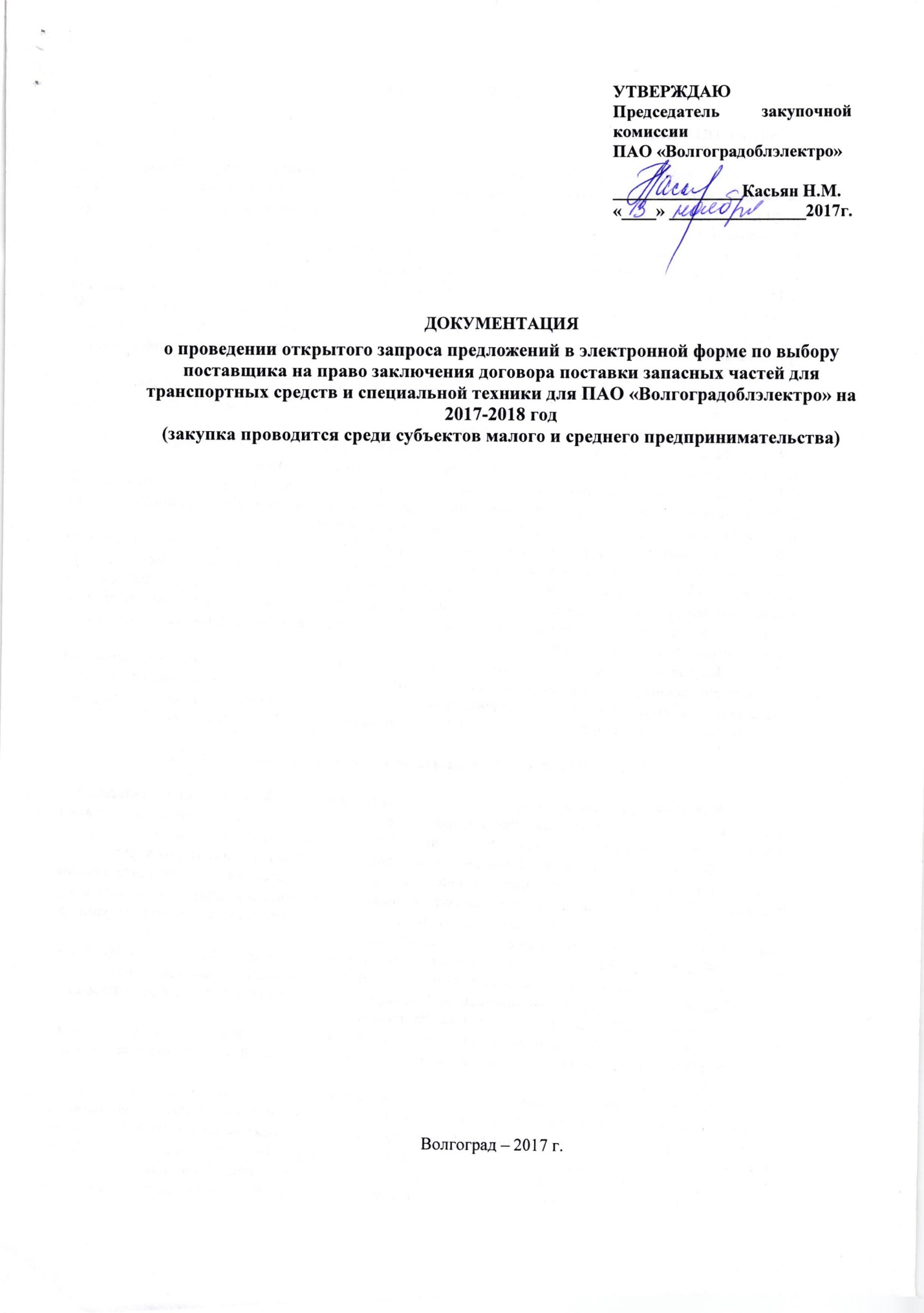 1. ОБЩИЕ ПОЛОЖЕНИЯВид закупки: открытый запрос предложений в электронной форме. Предмет закупки, начальная (максимальная) цена договора, срок поставки товаров (выполнения работ, оказания услуг), порядок оплаты и другие существенные условия указаны в информационной карте документации и Томе № 2 Техническое задание».Процедура запроса предложений не является конкурсом или аукционом и проводится в соответствии с Положением заказчика о закупке (утвержденного протоколом совета директоров №10 от 05.06.2017г.)  и не регулируется статьями 447—449 Гражданского кодекса Российской Федерации, а также не является публичным конкурсом и не регулируется статьями 1057—1061 Гражданского кодекса Российской Федерации. Запрос предложений не накладывает на заказчика гражданско-правовых обязательств по заключению договора с победителем запроса предложений или иным его участником. Размещенное на официальном сайте извещение вместе с настоящей документацией, являющейся его неотъемлемым приложением, являются приглашением делать оферты и должны рассматриваться участниками процедуры закупки в соответствии с этим.Заявка участника процедуры закупки имеет правовой статус оферты и будет рассматриваться организатором размещения заказа в соответствии с этим.Заключенный по результатам запроса предложений договор фиксирует все достигнутые сторонами договоренности. Во всем, что не урегулировано извещением и документацией, стороны руководствуются Гражданским кодексом Российской Федерации.Участник процедуры закупки несет все расходы, связанные с участием в запросе предложений, в том числе с подготовкой и предоставлением заявки, иной документации, а заказчик не имеют обязательств по этим расходам независимо от итогов запроса предложений, а также оснований их завершения. Участники процедуры закупки  не вправе требовать компенсацию упущенной выгоды, понесенной в ходе подготовки к запросу предложений и проведения запроса предложений. Все заявки, а также отдельные документы, входящие в состав заявки, присланные на запрос предложений, не возвращаются, за исключением отозванных, опоздавших предложений, а также за исключением случаев установления факта подачи одним участником процедуры закупки двух или более предложений, или в случае отказа от проведения запроса предложений.ТРЕБОВАНИЯ К УЧАСТНИКАМ ПРОЦЕДУРЫ ЗАКУПКИУчастник процедуры закупки должен соответствовать требованиям, предъявляемым в соответствии с законодательством Российской Федерации к лицам, осуществляющим поставки товаров, выполнение работ, оказание услуг, являющихся предметом закупки, в том числе:обладать необходимыми полномочиями на право заключения (подписи) договора;соответствовать требованиям устанавливаемым в соответствии с законодательством Российской Федерации к лицам, осуществляющим поставки товаров, выполнение работ, оказание услуг,  являющихся предметом закупки (наличие  у участника закупки соответствующих лицензий, допусков от саморегулируемых организаций);обладать необходимыми сертификатами на товары в соответствии с действующим законодательством Российской Федерации, являющиеся предметом заключаемого договора;не находиться в процессе ликвидации (для юридического лица) или быть признанным по решению арбитражного суда несостоятельным (банкротом);не являться организацией, на имущество которой наложен арест по решению суда, административного органа и (или) экономическая деятельность, которой приостановлена, на день подачи заявки в целях участия в закупке; не иметь задолженности по начисленным налогам, сборам и иным обязательным платежам в бюджеты любого уровня или государственные внебюджетные фонды за прошедший календарный год, размер которой превышает двадцать пять процентов балансовой стоимости активов участника процедуры закупки, определяемой по данным бухгалтерской отчетности за последний завершенный отчетный период. Участник процедуры закупки считается соответствующим установленному требованию в случае, если он обжалует наличие указанной задолженности в соответствии с законодательством Российской Федерации и решение по такой жалобе на день рассмотрения заявки на участие в процедуре закупки не принято.относится к субъектам малого или среднего предпринимательства, в случае если в информационной карте документации, извещении о закупке установлено соответствующее требование.отсутствие сведений об участнике процедуры закупки в реестре недобросовестных поставщиков, ведение которого осуществляется в соответствии с Федеральным законом от 05.04.2013г.  № 44-ФЗ «О контрактной системе в сфере закупок товаров, работ, услуг для обеспечения государственных и муниципальных нужд», а также Федеральным законом от 18 июля . № 223-ФЗ «О закупках товаров, работ, услуг отдельными видами юридических лиц».В документации заказчиком также могут быть установлены следующие дополнительные требования к участникам процедуры закупки: об обладании профессиональной компетентностью, финансовыми ресурсами, оборудованием и другими материальными возможностями, надежностью, опытом и репутацией, а также людскими ресурсами, необходимыми для исполнения договора на поставку продукции, системой управления охраной труда.ТРЕБОВАНИЯ К СОДЕРЖАНИЮ, ФОРМЕ, ОФОРМЛЕНИЮ И СОСТАВУ ЗАЯВКИ, ВКЛЮЧАЯ ПЕРЕЧЕНЬ СВЕДЕНИЙ И ДОКУМЕНТОВ Для целей настоящей документации под Заявками понимается представляемая участником процедуры закупки заявка на участие в закупке, оформленная в соответствии с положениями настоящего подраздела с приложением полного комплекта документов определенного закупочной документацией. В отношении каждого лота подается не более одной заявки, в соответствии с требованиями настоящей документации. Если в документации о закупке (извещении и информационной карте) указано несколько лотов, участник закупки прилагает полный комплект документов согласно перечню, определенному соответствующим пунктом Информационной карты документации только в 1 экземпляре, несмотря на то, что в отношении каждого лота подается отдельная заявка с соответствующими приложениями. Подача заявки осуществляется в электронной форме с помощью функционала электронной торговой площадки. Заявка  действительна в течение срока, указанного участником процедуры закупки в данной заявке о подаче Заявки, но не менее чем 60 календарных дней со дня, следующего за днем окончания подачи  Заявок. Заявка, подготовленная участником процедуры закупки, а также вся документация, связанная с проведением закупки, которыми обмениваются участники процедуры закупки и организатор размещения заказа, должны быть написаны на русском языке. Любые вспомогательные документы, представленные участником процедуры закупки, могут быть составлены на иностранном языке, если такие материалы сопровождаются точным переводом на русский язык Использование других языков для подготовки Заявки, за исключением случаев, предусмотренных настоящим пунктом, может быть расценено Комиссией как несоответствие заявки требованиям, установленным настоящей документацией.Все суммы денежных средств, указанные в заявке (предложении), должны быть выражены в валюте, установленной в Информационной карте документации.Заявка, подаваемая для участия в закупке в форме электронного документа, должна включать следующие сведения и документы:Для юридического лица:форму заявки, заполненную в соответствии с требованиями документации (оригинал);формы приложений к заявке, заполненные в соответствии с требованиями документации (оригинал);копии учредительных документов участника закупки, а именно: устав, имеющиеся изменения к уставу; копии свидетельства о государственной регистрации юридического лица (юридические лица зарегистрированные с 01.01.2017г., вместо копии свидетельства о государственной регистрации предоставляют лист записи соответствующего реестра – ЕГРЮЛ), свидетельства о постановке на учет в налоговом органе;документ, подтверждающий полномочия лица на осуществление действий от имени участника размещения заказа - юридического лица (копия решения о назначении или об избрании либо приказа о назначении физического лица на должность, в соответствии с которым такое физическое лицо обладает правом действовать от имени участника размещения заказа без доверенности (руководитель). В случае, если от имени участника размещения заказа действует иное лицо, заявка на участие в закупке должна содержать также доверенность на осуществление действий от имени участника размещения заказа, заверенную печатью участника размещения заказа и подписанную руководителем участника размещения заказа (для юридических лиц) или уполномоченным этим руководителем лицом, либо нотариально заверенную копию такой доверенности. В случае, если указанная доверенность подписана лицом, уполномоченным руководителем участника размещения заказа, заявка на участие в закупке должна содержать также документ, подтверждающий полномочия такого лица (оригинал или копия);решение об одобрении или о совершении крупной сделки в случае, если требование о необходимости наличия такого решения для совершения крупной сделки установлено законодательством Российской Федерации, учредительными документами юридического лица и если для участника закупки поставка товаров, выполнение работ, оказание услуг, являющихся предметом договора, или внесение задатка в качестве обеспечения заявки, обеспечения исполнения договора является крупной сделкой (оригинал или копия);выписку из единого государственного реестра юридических лиц, полученную не ранее чем за 45 дней до срока окончания приема заявок (оригинал, подписанный усиленной квалифицированной электронной подписью сотрудника налогового органа);справку об исполнении налогоплательщиком обязанности по уплате налогов, сборов, страховых взносов, пеней и налоговых санкций, выданную соответствующими подразделениями Федеральной налоговой службы не ранее чем за 45 дней до срока окончания приема заявок (оригинал, подписанный усиленной квалифицированной электронной подписью сотрудника налогового органа);бухгалтерский баланс за последний отчетный год с приложением расшифровки по строке 1150 «Основные средства» (оригинал или копия); сведения об условиях исполнения договора, в том числе заявка о цене договора, о цене единицы товара, работы услуги. В случаях, предусмотренных документацией, также копии документов, подтверждающих соответствие товара, работ, услуг требованиям, установленным в соответствии с законодательством Российской Федерации, если в соответствии с законодательством Российской Федерации установлены требования к таким товарам, работам, услугам (оригиналы или копии);лицензии, сертификаты, свидетельства СРО, выписка из реестра СРО с указанием уровня ответственности и иные документы, если требование таких документов установлено техническим заданием закупочной документации (оригиналы или копии); иные документы или копии документов, перечень которых определен информационной картой документации или техническим заданием, подтверждающие соответствие заявки на участие в закупке, участника закупки требованиям, установленным в закупочной документации.Для физического лица, индивидуального предпринимателя:форму заявки, заполненную в соответствии с требованиями документации (оригинал);формы приложений к заявке, заполненные в соответствии с требованиями документации (оригинал);фамилию, имя, отчество, паспортные данные, сведения о месте жительства, номер контактного телефона;копия свидетельства о регистрации в качестве индивидуального предпринимателя,  индивидуальные предприниматели зарегистрированные с 01.01.2017г., вместо копии свидетельства о государственной регистрации индивидуального предпринимателя, предоставляют лист записи соответствующего реестра – ЕГРИП (нотариально заверенная копия).для индивидуального предпринимателя - выписку из единого государственного реестра индивидуальных предпринимателей, полученную не ранее чем за 45 дней до срока окончания приема заявок (оригинал, подписанный электронной подписью сотрудника налогового органа);справку об исполнении налогоплательщиком обязанности по уплате налогов, сборов, страховых взносов, пеней и налоговых санкций, выданную соответствующими подразделениями Федеральной налоговой службы не ранее чем за 45 дней до срока окончания приема заявок (оригинал, подписанный электронной подписью сотрудника налогового органа);сведения об условиях исполнения договора, в том числе заявка о цене договора, о цене единицы товара, работы услуги. В случаях, предусмотренных  документацией, также копии документов, подтверждающих соответствие товара, работ, услуг требованиям, установленным в соответствии с законодательством Российской Федерации, если в соответствии с законодательством Российской Федерации установлены требования к таким товарам, работам, услугам;лицензии, сертификаты, свидетельства СРО, выписка из реестра СРО с указанием уровня ответственности и иные документы, если требование таких документов установлено техническим заданием закупочной документации (оригиналы или копии);иные документы или копии документов, перечень которых определен информационной картой документации или техническим заданием, подтверждающие соответствие заявки на участие в закупке, участника закупки требованиям, установленным в закупочной документации.для группы (нескольких лиц) лиц, выступающих на стороне одного участника закупки:документ, подтверждающий объединение лиц, выступающих на стороне одного участника закупки в группу, и право конкретного участника закупки участвовать в закупке от имени группы лиц, в том числе подавать заявку, вносить обеспечение заявки, договора, подписывать протоколы, договор;документы и сведения в соответствии с пунктами 3.6.1, или 3.6.2. настоящей документации участника закупки, которому от имени группы лиц поручено подать заявку.ПОРЯДОК ПРОВЕДЕНИЯ ЗАКУПКИПолучение документации:Документация в форме электронного документа, размещена на сайте Заказчика www.voel.ru, в единой информационной системе www.zakupki.gov.ru и сайте электронной торговой площадки и доступна для ознакомления бесплатно.Срок предоставления документации с момента размещения закупочной процедуры в единой информационной системе, по дату окончания подачи заявок на участие в закупочной процедуре.  Если заинтересованное лицо получило документацию иным способом, чем это указано в пункте 4.1.1. документации, организатор размещения заказа не несет ответственности за неполучение таким лицом информации об изменениях и (или) разъяснениях положений настоящей документации. Предоставление документации о закупке до размещения в единой информационной системе извещения о проведении закупки не допускается.Внесение изменений в извещение и документацию закупочной процедуры.В любое время до истечения срока представления заявок заказчик вправе по собственной инициативе либо в ответ на запрос претендента внести изменения в извещение и документацию закупочной процедуры. В течение трех дней со дня принятия решения о внесении изменений в извещение и документацию закупочной процедуры такие изменения размещаются заказчиком в единой информационной системе и направляются по электронной почте претендентам, которым заказчик предоставил документацию на бумажном носителе.В случае, если изменения в извещение о проведении закупочной процедуры и (или) документацию закупочной процедуры внесены позднее чем за 2 дня до даты окончания подачи заявок на участие в закупке, срок подачи заявок на участие в такой закупке должен быть продлен так, чтобы со дня размещения на официальном сайте внесенных изменений до даты окончания подачи заявок на участие в закупке такой срок составлял не менее чем 2 дня.Разъяснение положений документации закупочной процедуры.Любой претендент вправе направить заказчику запрос разъяснений положений документации закупочной процедуры. Запрос направляется в письменной форме, в том числе посредством факсимильной связи. В случае, если закупка проводится в электронной форме, запрос может быть направлен в форме электронного документа, подписанного ЭЦП участника. Запросы направляются в срок, установленный документацией закупочной процедуры.В случае несоблюдения претендентом сроков направления запроса разъяснений, разъяснения по такому запросу не даются.На основании своевременно поступившего запроса заказчик в праве по своему усмотрению принять одно из следующих решений:внести изменения в извещение и документацию закупочной процедуры; дать претенденту разъяснения положений документации; отказаться от проведения закупочной процедуры.В случае принятия решения о даче разъяснения претенденту, направившему запрос, заказчик в течение трех дней с момента принятия такого решения направляет данные разъяснения претенденту, подавшему такой запрос, а также размещает копию таких разъяснений (без указания наименования или адреса претендента, от которого был получен запрос на разъяснения) в единой информационной системе. Внесенные изменения в извещение и документацию, размещенные в единой информационной системе, являются надлежащим уведомлением претендента, обратившимся за разъяснениями.Извещение об отказе от проведения закупочной процедуры, размещенное в единой информационной системе является надлежащим уведомлением претендента, обратившимся за разъяснениями.В случае если разъяснения даны Заказчиком менее чем за 2 дня до даты окончания подачи заявок на участие в закупке, срок подачи заявок на участие в такой закупке должен быть продлен так, чтобы со дня размещения на официальном сайте данных разъяснений до даты окончания подачи заявок на участие такой срок составлял не менее 2 дня. Отказ от проведения закупочной процедуры.В любой момент по своему усмотрению Заказчик вправе принять решение об отказе от проведения закупочной процедуры.В случае принятия решения об отказе от проведения закупочной процедуры, заказчик в течение трех дней после принятия такого решения размещает сведения об отказе от проведения закупочной процедуры в единой информационной системе. Заказчик не несет обязательств или ответственности в случае неознакомления претендентами, участниками закупочной процедуры с извещением об отказе от проведения закупочной процедуры.В случае, если решение об отказе от проведения закупочной процедуры принято до вскрытия конвертов с заявками, заявки, полученные до принятия решения об отказе от проведения закупочной процедуры, по письменному запросу участника закупки, подавшего такую заявку, возвращаются данному участнику.Обеспечение заявки и обеспечение исполнения договора (задаток).В случае, если в Информационной карте документации установлено требование обеспечения заявки на участие в закупочной процедуре, участник закупочной процедуры должен предоставить в составе своей Заявки подтверждение исполнения данного обязательства в размере и валюте, указанной в Информационной карте документации. В качестве обеспечения заявки и обеспечения исполнения договора используются денежные средства, если иное не указано в извещении и документации. Факт внесения участником закупочной процедуры денежных средств подтверждается платежным поручением.Внесение обеспечения заявки на участие производится участником в соответствии с регламентом работы электронной торговой площадки.Возврат обеспечения заявки всем участникам закупки, за исключением участника закупки, заявке которого присвоен первый номер производится, в срок не более 7 рабочих дней со дня подписания протокола составленного по результатам закупки, в соответствии с регламентом работы электронной торговой площадки. Участнику закупки, заявке которого присвоен первый номер возврат обеспечения заявки, производится в срок не более 7 рабочих дней со дня заключения договора, либо со дня принятия Заказчиком решения о том, что договор по результатам закупки не заключается.Обязательства участника закупки, связанные с подачей заявки включают: обязательство заключить договор на условиях, указанных в проекте договора, являющегося неотъемлемой частью документации и извещения закупочной процедуры, и заявки на участие в закупочной процедуре, а также обязательство предоставить заказчику обеспечение исполнения договора, в случае если такая обязанность установлена условиями документации закупочной процедуры;обязательство не изменять и (или) не отзывать заявку на участие в закупочной процедуре после истечения срока окончания подачи заявок на участие в закупочной процедуре;обязательство не предоставлять в составе заявки заведомо ложные сведения, информацию, документы;иные обязательства, требование которых установлено документацией закупочной процедуры.Заказчик удерживает сумму обеспечения заявки на участие в закупочной процедуре в случаях невыполнения участником закупки обязательств, предусмотренных настоящей Документацией.  Обеспечение исполнения договора заключаемого по результатам закупочной процедуры должно быть зачислено по реквизитам счета организатора размещения заказа, указанным извещении и в Информационной карте документации, не позднее 5 (пяти) рабочих дней с момента опубликования на официальном сайте www.zakupki.gov.ru итогового протокола закупочной процедуры, участником признанным победителем по итогам закупочной процедуры или засчитано за счет средств обеспечения заявки на участие в закупочной процедуре по письменному заявлению участника признанного победителем по итогам закупочной процедуры. Обязательства участника закупки, связанные с исполнением договора включают в себя:обязательство поставить товары, выполнить работы, оказать услуги являющиеся предметом договора в полном объеме; обязательство поставить товары, выполнить работы, оказать услуги являющиеся предметом договора в надлежащем качестве;обязательство поставить товары, выполнить работы, оказать услуги являющиеся предметом договора в установленном месте;обязательство поставить товары, выполнить работы, оказать услуги являющиеся предметом договора в установленные сроки; обязательство не предоставлять в процессе исполнения договора ложных документов и сведений;обязательство не привлекать к исполнению договора субподрядные организации в случае если закупочной документацией не предусмотрено привлечение к исполнению договора субподрядных организаций;иные обязательства установленные в документации или проекте договора заключаемого по результатам закупочной процедуры. Обеспечение исполнение договора возвращается участнику признанному победителем по итогам закупочной процедуры и заключившему договор по итогам закупочной процедуры в течение 10 (десяти) рабочих дней с момента исполнения таким участником всех обязательств по договору и направления таким участником письменного заявления на возврат обеспечения.Порядок приема и регистрации Заявок.  Со дня размещения извещения в единой информационной системе и сайте электронной торговой площадки до окончания срока подачи заявок на участие в закупочной процедуре, установленного в извещении и в информационной карте документации закупочной процедуры, электронная торговая площадка  осуществляет прием заявок на участие в закупочной процедуре.Для участия в закупочной процедуре участник должен подать заявку по форме и в порядке, установленном документацией закупочной процедуры. Претендент вправе подать только одну заявку в отношении каждого предмета закупочной процедуры (лота), а так же дополнения и разъяснения к такой заявке.Все заявки на участие в закупочной процедуре, полученные до истечения срока подачи заявок, регистрируются электронной торговой площадкой.   Электронная торговая площадка обеспечивает конфиденциальность сведений, содержащихся в поданных заявках.Участник закупки вправе изменить или отозвать ранее поданную заявку в порядке, предусмотренном документацией закупочной процедуре. Изменение и (или) отзыв заявок после истечения срока подачи заявок, установленного документацией закупочной процедуры, не допускается.Если такая возможность предусмотрена документацией закупочной процедуры и (или) если заказчик вносит изменение в извещение и  документацию и (или) продлевает срок окончания приема заявок, то участник, уже подавший заявку, вправе принять любое из следующих решений:отозвать поданную заявку;отозвать поданную заявку и в последствии подать новую заявку;не отзывать поданной заявки;дать дополнения, разъяснения к поданной заявке.Если по окончании срока подачи заявок на участие в закупочной процедуре, установленного документацией закупочной процедуры, заказчиком будет получена только одна заявка или не будет получено ни одной заявки, закупочная процедура будет признана несостоявшейся.В случае, если документацией закупочной процедуры предусмотрено два и более лота, закупочная процедура признается несостоявшимся только в отношении тех лотов, в отношении которых подана только одна заявка или не подана ни одной заявки.Если по окончании срока подачи заявок, установленного документацией закупочной процедуры, заказчиком будет получена только одна заявка, несмотря на то, что закупочная процедура признается несостоявшейся, закупочная комиссия осуществит вскрытие конверта с такой заявкой и рассмотрит ее в порядке, установленном документацией.Заявки, поступившие после окончания срока подачи заявок, установленного документацией закупочной процедуры, не принимаются и не регистрируются электронной торговой площадкой.Изменение Заявок или их отзыв.Участник процедуры закупки, подавший заявку, вправе изменить или отозвать свою заявку в любое время после ее подачи, но до истечения срока предоставления заявок по данной закупке. Изменение и (или) отзыв заявок после истечения срока подачи заявок на участие в закупке, установленного закупочной документацией, не допускается.Изменение Заявки осуществляется в соответствии с регламентом электронной торговой площадки. Отзыв Заявки осуществляется в соответствии с регламентом электронной торговой площадки.Открытие доступа к заявкам поступившим на участие в запросе предложений.В день, во время и в месте, указанном в извещении и информационной карте документации закупочной процедуры, закупочной комиссией производится открытие доступа к заявкам поданным в электронной форме в установленные извещением и документацией закупочной процедуры сроки.В случае установления факта подачи одним участником закупки двух и более заявок в отношении одного и того же лота при условии, что поданные ранее заявки таким участником не отозваны, все заявки участника закупки, поданные в отношении данного лота, не рассматриваются.В ходе открытия доступа к заявкам председатель или иной член закупочной комиссии, исходя из представленных в заявке документов, оглашает следующую информацию:о содержимом заявки (заявка, ее изменение, отзыв, иное);наименование (для юридического лица), фамилия, имя, отчество (для физического лица) каждого участника закупки, открытие доступа к заявке которого производится;наличие документов, предусмотренных документацией закупочной процедуры;любую другую информацию, которую закупочная комиссия сочтет нужной огласить.По результатам процедуры открытия доступа к заявкам закупочная комиссия составляет соответствующий протокол.В случае, если по окончании срока подачи заявок подана только одна заявка или не подано ни одной заявки, в указанный протокол вносится информация о признании закупочной процедуры несостоявшейся, а так же информация о возможности заключения договора с единственным поставщиком (исполнителем, подрядчиком).Протокол вскрытия конвертов размещается заказчиком не позднее чем через 3 дня со дня подписания на официальном сайте заказчика и (или) в единой информационной системе.Оценка и сопоставление заявок.Оценку и сопоставление заявок осуществляет закупочная комиссия. Она вправе привлекать к данному процессу экспертов и любых других лиц, которых сочтет необходимым. При этом лица, участвующие в оценке и сопоставлении заявок, в том числе члены комиссии по закупке должны обеспечить конфиденциальность процесса оценки.Оценка и сопоставление заявок осуществляется в следующем порядке:проведение отборочной стадии;проведение оценочной стадии.Отборочная стадия. В рамках отборочной стадии последовательно выполняются следующие действия:Затребование от участников закупки разъяснения положений заявок и представления недостающих документов (при необходимости). При этом не допускаются запросы или требования о представлении недостающих документов, направленные на изменение существа заявки, включая изменение коммерческих условий заявки (цены, валюты, сроков и условий поставки, графика поставки или платежа, иных коммерческих условий) или технических условий заявки (перечня предлагаемой продукции, ее технических характеристик, иных технических условий). Данный запрет не распространяется на такие запросы, вызванные необходимостью исправления арифметических, грамматических и иных очевидных ошибок, выявленных в ходе рассмотрения заявок с обязательным уведомлением о любом подобном исправлении участника закупки, представившего соответствующую заявку, и получением его согласия в письменной форме. Выявление таких ошибок не является обязанностью комиссии. Исправление арифметических, грамматических и иных очевидных ошибок, выявленных в ходе рассмотрения заявок с обязательным уведомлением о любом подобном исправлении участника закупки, представившего соответствующую заявку, и получением его согласия в письменной форме.Проверка заявок на соблюдение требований документации  закупочной процедуры к оформлению заявок; при этом заявки рассматриваются как отвечающие требованиям документации закупочной процедуры, даже если в них имеются несущественные несоответствия по форме, или арифметические и грамматические ошибки, которые исправлены и с их исправлением согласен участник, представивший данную заявку.Проверка участника закупки на соответствие требованиям закупочной процедуры.Проверка предлагаемых товаров, работ, услуг на соответствие требованиям закупочной процедуры.Отклонение заявок, которые по мнению членов комиссии по закупке не соответствуют требованиям закупочной процедуры по существу, и принятие решения об отказе участникам закупки, подавшим такие заявки в допуске к участию в закупочной процедуре.Участнику закупочной процедуры будет отказано в признании его участником закупочной процедуры, и его заявка не будет допущена до оценочной стадии в случаях:Непредставления оригиналов и копий документов, а также иных сведений, требование о наличии которых установлено документацией закупочной процедуры.Несоответствия участника закупки требованиям к участникам, установленным документацией закупочной процедуры.Несоответствия заявки требованиям к заявкам, установленным документацией закупочной процедуры.Несоответствия предлагаемых товаров, работ, услуг требованиям документации закупочной процедуры.Непредставления задатка в качестве обеспечения заявки.Непредставления разъяснений заявки по запросу комиссии по закупке.Предоставления в составе заявки заведомо ложных сведений, намеренного искажения информации или документов, входящих в состав заявки.Указание в заявке участника цены договора, которая превышает  начальную (максимальную) цену договора, установленную в извещении и документации закупочной процедуры.Указание в заявке участника сроков поставки товара (оказания услуг, выполнения работ), которые превышают максимальные сроки поставки товара (оказание услуг, выполнение работ) установленные в извещении и документации закупочной процедуры.Принятие участником решения об уменьшении величины уставного капитала.В случае установления недостоверности сведений, содержащихся в заявке, установления факта проведения ликвидации участника закупки или принятия арбитражным судом решения о признании участника закупки банкротом и об открытии конкурсного производства, факта приостановления деятельности участника закупки в порядке, предусмотренном Кодексом Российской Федерации об административных правонарушениях, факта наличия задолженности по начисленным налогам, сборам и иным обязательным платежам в бюджеты любого уровня или государственные внебюджетные фонды за прошедший календарный год, такой участник закупки отстраняется от участия в закупочной процедуре на любом этапе его проведения.Отказ в допуске к участию в закупочной процедуре по иным основаниям, не указанным в пунктах 4.9.4. и 4.9.5. не допускается, за исключением обстоятельств, которые в будущем могут существенно повлиять на возможность исполнения договора или сделать таковое невозможным. В случае, если при проведении отборочной стадии были признаны несоответствующими требованиям документации закупочной процедуры все заявки, отказано в допуске к участию в закупочной процедуре всем участникам, подавшим заявки, или заявка только одного участника признана соответствующей требованиям документации закупочной процедуры и закупочная процедура не была признана несостоявшейся в протоколе вскрытия конвертов, то закупочная процедура признается несостоявшейся. Эта информация вносится в протокол о результатах закупки.В случае, если на участие в закупочной процедуре была подана только одна заявка и данная заявка признана несоответствующей требованиям документации закупочной процедуры, но подавший такую заявку участник соответствует требованиям к участникам, установленным документацией закупочной процедуры, Заказчик вправе по своему усмотрению заключить договор с участником закупки, подавшим такую заявку на условиях документации закупочной процедуры, проекта договора и заявки, поданной участником. Такой участник не вправе отказаться от заключения договора с заказчиком.В случае, если на участие в закупочной процедуре было подано более одной заявки, а при проведении отборочной стадии заявка только одного участника признана соответствующей требованиям документации, такой участник считается единственным участником закупочной процедуры. Заказчик вправе по своему усмотрению заключить договор с участником закупочной процедуры, подавшим такую заявку на условиях документации, проекта договора и заявки, поданной участником. Такой участник не вправе отказаться от заключения договора с заказчиком, если от последнего поступило такое предложение.Оценочная стадия. В рамках оценочной стадии закупочная комиссия оценивает и сопоставляет заявки, которые не были отклонены на отборочной стадии. Цель оценки и сопоставления заявок заключается в их ранжировании по степени предпочтительности для заказчика с целью определения победителя закупочной процедуры.Оценка осуществляется в строгом соответствии с критериями и процедурами, указанными в документации закупочной процедуры.В ходе оценки закупочная комиссия присуждает заявкам участников баллы исходя из соответствия предложений участников критериям установленным документацией закупочной процедуры.В ходе оценки заявок закупочная комиссия принимает оценки и рекомендации экспертов (в случае, если таковые привлекались), однако может принимать любые самостоятельные решения.Отборочная и оценочная стадии могут совмещаться (проводиться одновременно).На основании результатов оценки и сопоставления заявок закупочная комиссия каждой заявке относительно других по мере уменьшения присужденных таким заявкам баллов присваивает порядковые номера. Заявке, которой по результатам оценки присужден максимальный балл, закупочная комиссия присвоит первый номер. Победителем закупочной процедуры признается участник, заявке которого по результатам оценки и сопоставления заявок присвоен первый номер.В случае, если по результатам оценки нескольким заявкам присужден одинаковый балл, меньший порядковый номер присваивается заявке, которая поступила ранее других заявок, имеющих одинаковый балл.По результатам заседания закупочной комиссии, на котором осуществляется оценка и сопоставление заявок и определение победителя закупочной процедуры, оформляется протокол о результатах закупочной процедуры.Указанный протокол размещается заказчиком не позднее чем через 3 дня со дня подписания в единой информационной системе. В случае уклонения победителя закупочной процедуры от заключения договора, заказчик вправе по своему усмотрению заключить договор с участником, заявке которого по результатам оценки и сопоставления заявок был присвоен второй номер, на условиях проекта договора, прилагаемого к документации, и условиях исполнения договора, предложенных данным участником в заявке. Такой участник не вправе отказаться от заключения договора.Заключение договора с победителем (участником) запроса предложений: Договор составляется путем включения условий исполнения договора, предложенных победителем в заявке, в проект договора, прилагаемый к закупочной документации и заключается не ранее 10 (десяти) дней со дня размещения в единой информационной системе протокола оценки и сопоставления заявок.Договор заключается не позднее 20 (двадцати) рабочих дней с указанного момента, если указания об ином сроке заключения договора не содержатся в извещении и информационной карте документации закупочной процедуры. Участник закупки, с которым заключается договор, подписывает договор и в установленный срок возвращает один экземпляр договора Заказчику.В случае непредставления подписанного договора победителем, иным участником, с которым заключается договор в сроки, указанные в документации о закупке, победитель, иной участник считаются уклонившимися от заключения договора.В случае непредставления победителем, иным участником, с которым заключается договор, обеспечения исполнения договора, в случае наличия такого требования в документации о закупке, в сроки, указанные в документации о закупке, победитель, иной участник считаются уклонившимися от заключения договора.В случае, если документацией о закупке было предусмотрено представление обеспечения исполнения заявки на участие в процедуре, заказчик удерживает такое обеспечения при наступлении обстоятельств установленных настоящей документацией. В случае, если документацией о закупке установлено требование обеспечения исполнения договора, договор может быть заключен только после предоставления участником закупки, с которым заключается договор, обеспечения исполнения договора в порядке, форме и в размере, указанным в документации о закупке.Заказчик вправе без объяснения причин отказаться от заключения Договора, не возмещая участнику запроса предложений понесенные им расходы в связи с участием в процедуре запроса предложений. При заключении договора заказчик может увеличить количество поставляемого товара (выполняемых работ, оказываемых услуг). Заказчик по согласованию с исполнителем договора вправе изменить или расторгнуть договор в случае существенного изменения обстоятельств, из которых они исходили при заключении договора, в порядке, предусмотренном Гражданским кодексом Российской Федерации. В случае не достижения соглашения об изменении условий договора в соответствии с существенно изменившимися обстоятельствами или о его расторжении, договор может быть расторгнут или изменен судом в порядке и по основаниям, предусмотренным Гражданским кодексом Российской Федерации. Заказчик в одностороннем порядке может отказаться от исполнения обязательств по договору по основаниям, предусмотренным Гражданским кодексом Российской Федерации. Заказчик по согласованию с контрагентом в ходе исполнения договора вправе изменить объем поставляемых товаров (выполняемых работ, оказываемых услуг) при изменении потребности в товарах, работах, услугах, на поставку, выполнение, оказание которых заключен договор в объеме не более 80 % от общей стоимости товаров (работ, услуг). При поставке дополнительных таких товаров, выполнении дополнительного объема таких работ, оказании дополнительного объема таких услуг заказчик по согласованию с контрагентом вправе изменить первоначальную цену договора пропорционально объему таких товаров, работ, услуг, а при внесении соответствующих изменений в договор в связи с сокращением потребности в поставке товаров, выполнении таких работ, оказании таких услуг заказчик в обязательном порядке изменит цену договора указанным образом. 5. Критерии оценки предложений участников, порядок оценки и сопоставления предложений участников5.1. При оценке предложений участников запроса предложений закупочной комиссией используется балльный метод оценки (с учетом весового коэффициента). Все участники ранжируются по каждому из критериев. Закупочная комиссия проставляет баллы по каждому из участников запроса предложений согласно таблице критериев:Оценка с учетом критерия цены договора (ценовой балл Rai) рассчитывается на основании отношения минимальной предложенной цены (Цmin) к цене, предложенной в оцениваемой заявке (Ц), с учетом значения ценового балла («веса»), присваиваемого заявке с наименьшей ценой (в настоящем документе устанавливается В = 100): Rai = (Цmin / Ц) * ВПрисуждение баллов по неценовому критерию производится  путем  суммирования баллов по подкритериям с учетом весового коэффициента (путем умножения величины балла на величину весового коэффициента.Итоговые баллы, присуждаемые заявкам на участие в запросе предложений, рассчитываются  путем суммирования баллов, присужденных по неценовым критериям, умноженным на их весовой коэффициент  и ценовых критериев умноженных на их весовой коэффициент. Итоговый балл определяется по формуле:, баллов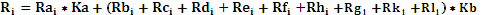 На основании результатов оценки и сопоставления заявок на участие в запросе предложений,  комиссией каждой заявке на участие в запросе предложений относительно других по мере уменьшения количества баллов присваивается порядковый номер. Первое место присуждается заявке, набравшей максимальный итоговый балл. В случае равенства количества баллов победителем признается участник, заявка на участие в запросе предложений которого поступила ранее заявок на участие в запросе предложений других участников размещения заказа.6. ПРОЕКТ ДОГОВОРАДОГОВОР ПОСТАВКИ № _____/20__        г. Волгоград                                                                        		        «___» __________ 201_ г.Публичное акционерное общество «Волгоградоблэлектро», (ПАО «Волгоградоблэлектро») именуемое в дальнейшем – «Покупатель», в лице генерального директора Воцко Александра Владимировича, действующего на основании Устава с одной стороны, и  ____________________________ (______________________), именуемое в дальнейшем – «Поставщик», в лице _____________________________________, действующего на основании _________, с другой стороны, совместно именуемые «Стороны», заключили настоящий договор о нижеследующем:ПРЕДМЕТ ДОГОВОРАПоставщик обязуется поставить (передать) Товар отдельными партиями на основании полученной заявки Покупателя, а Покупатель – принять и оплатить товар по номенклатуре, качеству, в количестве, по ценам и в сроки поставки, согласно условиям настоящего Договора и Спецификации к нему, являющейся неотъемлемой частью настоящего Договора.Наименование, ассортимент (сортамент), технические характеристики (ГОСТ или ТУ завода-изготовителя), количество, цена, сроки поставки товара указываются в спецификации  (Приложение № 1) на каждую партию товара к договору. Поставщик гарантирует, что поставляемый Товар свободен от любых прав третьих лиц, не заложен, под запретом или арестом не состоит. ЦЕНА2.1. Цена на товар устанавливается в денежных единицах Российской Федерации (рублях). Цена на товар определена с учетом стоимости товара, расходов поставщика на доставку, предпродажную подготовку, уплату налогов и других обязательных платежей, с учётом оплаты за  НДС.            2.2.  Цена (сумма) договора составляет:  ________________________________ рублей с учетом НДС.  2.3. При увеличении отпускной цены производителем, и (или) транспортных тарифов, Поставщик обязуется поставить Продукцию в количестве и по цене, зафиксированной в соответствующей подписанной обеими сторонами Спецификации.2.4. Изменение цены в одностороннем порядке не допускается и должно быть согласовано Сторонами.СРОКИ, УСЛОВИЯ И ПОРЯДОК ПОСТАВКИ            3.1.Поставка товара осуществляется после подписания Сторонами Договора на основании заявки и спецификаций к договору. В целях ускорения взаимодействия Сторон обмен спецификациями может производиться по факсу с последующей отправкой подлинных экземпляров по почте в течение 10 (десяти) рабочих дней с момента отправления факсимильного документа.             3.2. Заказчик в срок не позднее, чем за 3 (три) рабочих дня до предполагаемой даты поставки Товара (партии Товара) направляет Поставщику заявку, в которой указывает: количество товара; качество товара; ассортимент товара;-  Заказчик самостоятельно определяет периодичность поставок, а также количество и ассортимент Товаров;- поставка товара осуществляется отдельными партиями в пределах заявленного Заказчиком объёма закупок запчастей;- поставка отдельной партии товара осуществляется в течение _______ (_______) рабочих дней с момента подачи соответствующей заявки Заказчика;- Приём Поставщиком заявок от Заказчика на поставку товара должен осуществляться как в письменной или устной форме по телефону, так посредством электронной почты.3.2. Поставка отдельной партии товара осуществляется в срок, предусмотренный п.3.2., настоящего договора и указывается в спецификации на каждую партию товара.             3.3. Доставка товара по адресу: г.Волгоград, ул. Шопена, 13, филиалы ПАО «ВОЭ» Волгоградская область, осуществляется силами и средствами Поставщика. Иные способы отгрузки могут производиться по письменному согласованию сторон.3.4. Обязательства Поставщика по поставке (передаче) товара считаются выполненными в момент передачи товара Покупателю (Грузополучателю) в месте назначения и подписания товарной накладной (ТОРГ 12), а также подписания акта приема-передачи (Приложение № 2).3.5. Поставщик после того, как товар отгружен Покупателю, обязан в течение 2 (двух) рабочих дней предоставить информацию Покупателю об отгрузке товара по электронной почте или с использованием факсимильной связи с указанием номера Договора, номера спецификации, наименования, количества, даты отгрузки и номера товарно-транспортного документа в зависимости от способа транспортировки, с приложением товарной накладной (ТОРГ-12).3.6. Поставщик в порядке и в сроки, предусмотренные действующим законодательством Российской Федерации, выставляет на Покупателя счет-фактуру.К оригиналу счета-фактуры Поставщик должен приложить следующие документы:- оригинал товарной накладной (ТОРГ-12) с обязательным указанием номера договора, товарно-транспортных документов, а также иных обязательных реквизитов, предусмотренных данной формой; - оригиналы товарно-транспортных документов, оформленных на товар и обязательных к заполнению в зависимости от способа транспортировки.3.7. К товару, поставляемому по договору, в обязательном порядке прилагаются следующие сопроводительные документы: упаковочные листы (где применимо), технические паспорта (где применимо), сертификаты качества или иные документы, подтверждающие качество товара, гарантийные обязательства завода-изготовителя и срок действия гарантийных обязательств, а также инструкции по эксплуатации (где применимо), разрешение Ростехнадзора на применение товара (где применимо). Паспорта и инструкции по эксплуатации на импортный товар должны быть выполнены на русском языке. В каждом упаковочном листе должны содержаться следующие данные: № упаковочного листа; дата упаковочного листа; наименование товара; вес нетто/брутто (где применимо); единицы измерения, иные количественные характеристики товара; наименование Поставщика; наименование Покупателя.Отсутствие документов, предусмотренных в п. 3.7, рассматривается как поставка некомплектного товара, и Покупатель вправе применить к Поставщику санкции в соответствии с п. 7.1, настоящего договора.3.8. В случае неполучения Товара Покупателем (Грузополучателем) в срок поставки, указанный в спецификации, Поставщик предоставляет в оперативном порядке информацию о местонахождении неполученного груза и иную запрашиваемую Покупателем информацию.ТАРА, УПАКОВКА И МАРКИРОВКА ТОВАРА4.1. Товар должен быть упакован в тару, обеспечивающую надлежащую сохранность товара от всякого рода повреждений и полной или частичной утраты при транспортировке и отвечающую требованиям (техническим условиям), предъявляемым к таре и упаковке данного вида.4.2. Особые или дополнительные к установленным законодательством требованиям к таре и упаковке оговариваются Сторонами в спецификации к настоящему договору.4.3. Товар должен содержать товарную и специальную маркировку, нанесенную в соответствии с ГОСТом или ТУ, с обязательным указанием информации на русском языке. Все дополнительные расходы и убытки, возникшие у Покупателя вследствие неполноценной или неправильной маркировки, несет Поставщик.СРОКИ И ПОРЯДОК РАСЧЕТОВ5.1. Оплата партии товара производится Покупателем в следующем порядке ________________________________.Оплата партии товара производится Покупателем на основании счета на оплату, документов, подтверждающих поставку, оформленных в соответствии с требованиями законодательства РФ и предоставленных Поставщиком документов, в соответствии с п. 3.7., настоящего договора.5.2. Датой исполнения обязательств Покупателя перед Поставщиком по оплате товара считается дата списания денежных средств с расчетного счета Покупателя в уполномоченном банке.5.3. Все расчеты по настоящему договору Покупатель производит денежными средствами. 5.4. Сверки взаимных расчетов между Поставщиком и Покупателем проводятся ежеквартально. Поставщик направляет Акт сверки взаиморасчетов Покупателю. Покупатель обязан в течение 5 (пяти) календарных дней с момента получения Акта от Поставщика, при отсутствии замечаний подписать Акт, скрепить печатью и предоставить Поставщику. Акт предоставляется по факсимильной связи с последующим обязательным отправлением подлинных экземпляров по почте. При наличии замечаний Покупатель обязан в течение 5 (пяти) календарных дней предоставить таковые Поставщику в виде протокола разногласий к Акту сверки по факсимильной связи с последующим обязательным отправлением подлинного экземпляра по почте. 5.5. Расчеты по настоящему договору осуществляются по реквизитам, указанным в разделе «Реквизиты и подписи Сторон». Любые изменения в реквизитах Сторон при исполнении договора оформляются Уведомлением сторон. При этом Сторона должна уведомить другую Сторону о произошедших изменениях в течение 5 (пяти) рабочих дней с приложением подтверждающих документов. В противном случае все риски, связанные с неуведомлением, лежат на не уведомившей Стороне.КАЧЕСТВО И КОМПЛЕКТНОСТЬ6.1. Гарантия качества товара составляет ______________ лет.6.2. Качество и комплектность, технические характеристики поставляемого товара должны соответствовать условиям договора и стандартам, нормам промышленной безопасности, техническим условиям, ГОСТам, техническим заданиям, дополнительным требованиям, которые указываются в приложениях, спецификациях и дополнительных соглашениях к настоящему договору. 6.3. Качество поставляемого товара должно подтверждаться паспортом, выдаваемым заводом-изготовителем, и (или) сертификатом качества (соответствия), и (или) иным документом, если его оформление является обязательным в соответствии с действующим законодательством Российской Федерации.6.4. При обнаружении несоответствия качеству, комплектности, количеству и/или иным параметрам заявленного в спецификациях товара или в случае отсутствия какого-либо сопроводительного документа или каких-либо данных в сопроводительном документе или при входном контроле товара (комиссионной приемке) Покупателем (Грузополучателем) составляется Акт с указанием несоответствий. Товар, при приемке которого обнаружены такие несоответствия, может быть принят Покупателем (Грузополучателем) на ответственное хранение. При этом право собственности на такой товар не переходит от Поставщика к Покупателю.Поставщик возмещает Покупателю расходы по ответственному хранению (при принятии товара на ответственное хранение), а также все расходы (транспортные и иные), в случае возврата товара.6.5. При обнаружении несоответствия качеству, комплектности, количеству и/или иным параметрам заявленного в спецификациях товара или в случае отсутствия какого-либо сопроводительного документа или каких-либо данных в сопроводительном документе или при входном контроле товара (комиссионной приемке) по письменному согласованию Сторон Покупатель вправе принять товар (часть товара), который соответствует качеству, комплектности, количеству, иным параметрам заявленного в спецификации товара. 	Поставщик вправе, при наличии согласия Сторон, в течение 2 (двух) рабочих дней с момента получения информации от Покупателя внести соответствующие исправления в ранее предоставленные документы.	Поставщик производит допоставку (доукомплектование) товара, ранее согласованного Сторонами по объему и номенклатуре, с обязательным оформлением первичных документов.6.6. При обнаружении несоответствия качеству, комплектности, количеству  и/или иным параметрам заявленного в спецификациях товара или в случае отсутствия какого-либо сопроводительного документа или каких-либо данных в сопроводительном документе или при входном контроле товара (комиссионной приемке) Покупатель (Грузополучатель) осуществляет вызов Поставщика для участия в составлении двустороннего Акта, путем направления уведомительного письма (телеграммы, электронного письма, факса), с указанием времени и места прибытия. Поставщик обязан прибыть для участия в составлении Акта в указанное Покупателем время и место либо сообщить о невозможности прибытия.	При неявке представителя Поставщика, а также в случае явки неуполномоченного представителя, составление Акта осуществляется Покупателем в одностороннем порядке и является достаточным основанием для выставления Поставщику претензии.6.7. При разногласиях в определении наличия и причин дефектов/недостатков товара Стороны вправе привлекать независимые экспертные организации для устранения разногласий. Расходы по привлечению экспертных организаций несет Поставщик. В случае установления независимой экспертной организацией наличия дефектов/недостатков в поставленном товаре Поставщик возмещает Покупателю документально подтвержденные расходы, связанные с проведением экспертизы.ОТВЕТСТВЕННОСТЬ СТОРОН 	7.1. За не поставку, несвоевременную поставку, включая поставку в нарушение Графика отгрузки или в отсутствие письменного согласия Покупателя на досрочную поставку, за недопоставку или поставку некомплектного товара Поставщик уплачивает Покупателю неустойку в размере 0,15 % от суммы непоставленного, несвоевременно поставленного, поставленного в нарушение Графика отгрузки или в отсутствие письменного согласия Покупателя на досрочную поставку, недопоставленного или некомплектного товара за каждый день просрочки.	При неоднократном нарушении сроков поставки товара (два раза и более) по настоящему договору, независимо от количества дней просрочки, Покупатель вправе предъявить Поставщику неустойку, в размере 0,2 % от суммы непоставленного, несвоевременно поставленного, поставленного в нарушение Графика отгрузки или в отсутствие письменного согласия Покупателя на досрочную поставку, недопоставленного или некомплектного товара за каждый день просрочки. В случае просрочки поставки товара более чем на 5 (пять) календарных дней, Покупатель имеет право отказаться от исполнения договора полностью либо в части, без компенсации Поставщику каких-либо расходов, и предъявить Поставщику требование об уплате неустойки за просрочку в поставке товара и компенсации понесенных убытков. Уведомление об отказе от исполнения договора полностью либо в части направляется Поставщику посредством факсимильной связи и по почте.Неустойка считается начисленной с момента предъявления Покупателем соответствующего письменного требования Поставщику.	При поставке некомплектного товара Поставщик обязан доукомплектовать товар или заменить некомплектный товар на комплектный в срок, согласованный Сторонами. При возврате некомплектного товара Покупателем Поставщику все расходы (транспортные и иные), связанные с возвратом товара, несет Поставщик.7.2. За несвоевременную оплату поставленного товара Поставщик вправе предъявить Покупателю неустойку в размере 0,15% от несвоевременно уплаченной суммы за каждый день просрочки.	7.3. При поставке некачественного товара Поставщик обязан уплатить Покупателю штраф в размере 10% от стоимости некачественного товара и произвести замену такого товара на качественный в течение 20 (двадцати) дней с момента подписания акта либо в иной срок, устанавливаемый по соглашению Сторон, и возместить Покупателю понесенные убытки, связанные с поставкой некачественного товара. При возврате некачественного товара Покупателем Поставщику все расходы (транспортные и иные), связанные с возвратом товара, несет Поставщик. При поставке некачественного товара Покупатель вправе по своему выбору:- отказаться от исполнения договора (полностью или частично) и потребовать возврата уплаченной за товар денежной суммы;- отказаться от оплаты товара ненадлежащего качества и потребовать замены товара ненадлежащего качества товаром, соответствующим договору. При незамене некачественного товара в указанный выше срок, Покупатель вправе взыскать с Поставщика неустойку в размере, указанном в п. 7.1, настоящего договора, начиная со дня поставки некачественного товара. 7.4. Покупатель вправе не принять товар, поставленный сверх количества, предусмотренного спецификацией, без всякого возмещения Поставщику убытков. 7.5. В случае неисполнения, несвоевременного исполнения, ненадлежащего исполнения (в нарушение требований законодательства Российской Федерации) Поставщиком обязанностей по представлению необходимых документов, в том числе первичных учетных документов, счетов-фактур, Покупатель вправе предъявить Поставщику неустойку в размере 0,1 % от стоимости товара, к которому относится документ, за каждый день просрочки представления, а также все убытки (включая неустойки и штрафы по решению налогового органа) вследствие такого неисполнения (несвоевременного исполнения, ненадлежащего исполнения), сверх неустойки.7.6. Условия о процентах по денежному обязательству данного договора в порядке ст. 317.1 ГК РФ не применяются.7.7. Стороны несут иную ответственность, установленную действующим законодательством Российской Федерации.   7.8. Уплата неустоек и штрафов не освобождает виновную Сторону от исполнения нарушенного обязательства. Неустойка может быть рассчитана до даты фактического исполнения нарушенного обязательства включительно. Убытки взыскиваются в полной сумме сверх неустойки и штрафов, предусмотренных настоящим договором.ПОРЯДОК РАЗРЕШЕНИЯ СПОРОВ8.1. Все споры и разногласия, связанные с заключением, исполнением, изменением, расторжением настоящего договора и исполнением обязательств по нему, а также иным сделкам, заключенным Сторонами на его основании, рассматриваются на основании действующего законодательства РФ в ________________________________, с обязательным соблюдением предварительного претензионного порядка.8.2. Все претензии, связанные с заключением, исполнением, изменением, расторжением настоящего договора и исполнением обязательств по нему, а также иным сделкам, заключенным Сторонами на его основании, подлежат рассмотрению Сторонами в двадцатидневный срок с момента получения претензии.	8.3. Поставщик гарантирует, что поставляемый по настоящему договору товар не продан третьим лицам, не состоит под арестом по решению суда, не является объектом спора, а передача товара и его использование не нарушает исключительных прав третьих лиц, и принимает на себя обязанности по урегулированию любых претензий, исков со стороны третьих лиц в связи с нарушением прав третьих лиц (в том числе нарушением интеллектуальных прав) на товар, поставляемый по настоящему договору, и компенсации Покупателю и/или его аффилированным лицам убытков, понесенных вследствие предъявления таких претензий, исков.9. ОБСТОЯТЕЛЬСТВА НЕПРЕОДОЛИМОЙ СИЛЫ9.1. Стороны освобождаются от ответственности за полное или частичное неисполнение или ненадлежащее исполнение своих обязательств по настоящему договору, если это явилось следствием обстоятельств вне контроля Стороны, а именно: пожара, блокады, забастовки, запрещения ввоза/вывоза грузов, стихийных бедствий, военных событий и других проявлений действия непреодолимой силы, которые возникли после подписания настоящего договора и/или влияют на выполнение договора.9.2. Сторона, для которой создалась невозможность выполнения обязательств по договору, должна сообщить об этом по телефону другой Стороне, а также в течение 3 (трех) календарных дней направить другой Стороне письменно по факсу и заказным письмом с уведомлением информацию о наступлении обстоятельств непреодолимой силы, приложив при этом справку компетентного государственного органа.9.3. В случае если Сторона не выполнит требований, установленных в п. 9.2, настоящего договора, она не вправе ссылаться на наступление таких обстоятельств в качестве основания для освобождения от ответственности.9.4. В случае наступления обстоятельств непреодолимой силы, срок исполнения обязательств отодвигается на время действия таких обстоятельств. Стороны должны встретиться и без промедления обсудить способы разрешения трудностей, возникших из-за обстоятельств непреодолимой силы.Если в течение 2 (двух) месяцев после уведомления о наступлении обстоятельств непреодолимой силы не будет достигнуто соглашение между Сторонами, любая из Сторон может прекратить действие договора, письменно уведомив об этом другую Сторону.В таком случае ни одна из Сторон не имеет права на возмещение убытков другой Стороной.9.5. После прекращения действия обстоятельств непреодолимой силы, Сторона обязана уведомить об этом другую Сторону в порядке, аналогичном указанному в п. 9.2, настоящего договора.10. СРОК ДЕЙСТВИЯ ДОГОВОРА. ПОРЯДОК ИЗМЕНЕНИЯ И РАСТОРЖЕНИЯ ДОГОВОРА10.1. Настоящий договор вступает в силу с даты заключения договора и действует по _____________2017 года включительно. При наличии неисполненных Сторонами обязательств к моменту истечения срока действия настоящего договора, все условия настоящего договора, в том числе условия об ответственности в виде возмещения убытков и о неустойке, действуют (продлеваются) до момента надлежащего исполнения Сторонами обязательств. Такое продление срока действия настоящего договора не рассматривается Сторонами как изменение ранее согласованного Сторонами срока исполнения обязательств и предусмотренная настоящим договором неустойка уплачивается за каждый день просрочки исполнения обязательства до фактического исполнения обязательства.10.2. Продление срока действия настоящего Договора может быть также оформлено дополнительным соглашением Сторон к нему. 10.3. Покупатель вправе, письменно уведомив Поставщика, отказаться от товара, поставка которого просрочена. При этом Поставщик уплачивает Покупателю предусмотренную настоящим договором неустойку за каждый день просрочки поставки до момента получения уведомления об отказе от товара.10.4. Договор может быть изменен или расторгнут в случаях, предусмотренных настоящим договором, а также действующим законодательством Российской Федерации.11. КОНФИДЕНЦИАЛЬНОСТЬ11.1. Условия настоящего договора, переписка Сторон, касающаяся настоящего договора, вся техническая, финансовая и другая информация, полученная в процессе исполнения договора, являются конфиденциальной информацией и разглашению не подлежат, за исключением случаев, предусмотренных законодательством РФ.11.2. При разглашении Стороной конфиденциальной информации, такая Сторона обязана возместить другой Стороне причиненные в результате этого убытки в полном объеме.11.3. Условия конфиденциальности в отношении настоящего договора сохраняют свою силу в течение 5 лет после прекращения действия договора.12. ЗАКЛЮЧИТЕЛЬНЫЕ ПОЛОЖЕНИЯ12.1. Во всем остальном, что не предусмотрено настоящим договором, Стороны руководствуются действующим законодательством Российской Федерации.12.2. Внесение изменений в договор осуществляется путем подписания Сторонами дополнительного соглашения к договору.Все приложения, дополнительные соглашения, спецификации являются неотъемлемой частью договора при условии, что они совершены в письменной форме и подписаны уполномоченными на то представителями обеих Сторон. При этом уполномоченными представителями Сторон являются лица, действующие на основании Устава соответствующей Стороны, а также лица, действующие на основании надлежащим образом оформленной доверенности. Заверение любого из перечисленных выше документов печатью Стороны подтверждает, что документ подписан уполномоченным лицом Стороны, и Сторона не может ссылаться в будущем на отсутствие полномочий у лица, подписавшего такой документ, как основание для освобождения ее от обязательств.12.3. Права и/или обязанности Поставщика по настоящему договору полностью или в какой-либо части не могут быть уступлены (переуступлены), отданы в залог, внесены в качестве вклада в уставный капитал юридического лица или иным образом переданы третьим лицам без предварительного письменного на то согласия Покупателя. 12.4. Настоящий договор, приложения, дополнительные соглашения, спецификации, изменения к спецификации, иные документы по договору, переданные с помощью электронно-технических средств, являются обязательными для обеих Сторон, с последующей заменой копий указанных документов на оригиналы. На Стороне, предоставившей копию документа, лежит ответственность за предоставление его оригинала.12.5. Стороны гарантируют наличие у них полномочий на подписание настоящего договора и отсутствие у них каких-либо ограничений на заключение настоящего договора в силу положений Устава и действующего законодательства Российской Федерации.До подписания Сторонами настоящего договора Поставщик предоставляет Покупателю копии учредительных документов и свидетельств государственных органов о регистрации и присвоении кодов.12.6. Поставщик обязан незамедлительно уведомить Покупателя о подаче в отношении него заявления в арбитражный суд о признании банкротом, а также о вынесении судом постановления о назначении административного приостановления деятельности, в случае подачи такого заявления или вынесения такого постановления.Покупатель в указанных случаях имеет право в одностороннем порядке расторгнуть договор путем направления Поставщику уведомления. Уведомление о расторжении договора направляется Поставщику по почте и по факсимильной связи. При этом договор считается расторгнутым с момента направления Покупателем уведомления о расторжении договора, если иной срок не установлен в уведомлении.		12.7. Настоящий договор составлен в 2 (двух) экземплярах, имеющих равную юридическую силу, по одному экземпляру для каждой из Сторон.             Приложение № 1: Форма Спецификации;             Приложение № 2: Форма Акта приема-передачи;13. РЕКВИЗИТЫ И ПОДПИСИ СТОРОНИНФОРМАЦИОННАЯ КАРТАСледующие условия проведения запроса предложений являются неотъемлемой частью настоящей документации, уточняют и дополняют иные положения документации.8. ОБРАЗЦЫ ФОРМ ОСНОВНЫХ ДОКУМЕНТОВ, ВКЛЮЧАЕМЫХ В СОСТАВ ЗАЯВКИФорма 1.Фирменный бланк участника процедуры закупки«___» __________ 20___ года №______ЗАЯВКА НА УЧАСТИЕ В ЗАПРОСЕ ПРЕДЛОЖЕНИЙ (лот № ____) Изучив извещение и документацию о проведении ______________________ № _________ ,(наименование и № процедуры закупки) размещенные на сайте ________________ и принимая установленные в них требования и условия, _______________________________________________________________, (полное наименование участника процедуры закупки с указанием организационно-правовой формы)зарегистрированное по адресу ________________________________________________,(юридический адрес участника процедуры закупки)предлагает заключить договор на: _____________________________________(предмет договора)в соответствии с Техническим заданием, и другими документами, являющимися неотъемлемыми приложениями к настоящей заявке на общую сумму _________,__ руб. (_______________________ руб. ___ коп.), в том числе НДС ____________,___ руб. (_______________________ руб. ___ коп.).Срок поставки товаров (выполнения работ, оказания услуг): ________________________________.Настоящая Заявка имеет правовой статус оферты и действует до «___» __________ 20___ года.Настоящим подтверждаем, что против ____________________________________ (наименование участника процедуры закупки) не проводится процедура ликвидации, не принято арбитражным судом решения о признании _________________________ банкротом, деятельность ____________________ не приостановлена,(наименование участника процедуры закупки) 			(наименование участника процедуры закупки)а также то, что размер задолженности по начисленным налогам, сборам и иным обязательным платежам в бюджеты любого уровня или государственные внебюджетные фонды за прошедший календарный год не превышает 25 % балансовой стоимости активов __________________________									(наименование участника процедуры закупки) по данным бухгалтерской отчетности за последний завершенный отчетный период, и на имущество ___________________ не наложен арест по решению суда, административного органа.(наименование участника процедуры закупки)В случае признания нас победителем запроса предложений, мы берем на себя обязательства подписать со своей стороны договор в соответствии с требованиями документации по проведению запроса предложений и условиями нашей Заявки, в срок установленный документацией запроса предложений. В случае признания нас единственным участником запроса предложений, мы берем на себя обязательства подписать со своей стороны договор в соответствии с требованиями документации по проведению запроса предложений и условиями нашей Заявки, в срок установленный документацией запроса предложений. В случае принятия решения заказчиком о заключении с нами договора по результатам запроса предложений, мы берем на себя обязательства подписать со своей стороны договор в соответствии с требованиями документации по проведению запроса предложений и условиями нашей Заявки, в срок установленный документацией запроса предложений. В случае, если нашей заявке будет присвоен второй номер, а победитель запроса предложений будет признан уклонившимся от заключения договора с заказчиком, мы обязуемся подписать данный договор в соответствии с требованиями документации по проведению запроса предложений и условиями нашей Заявки.Мы, _______________________________________ согласны          (наименование участника процедуры закупки)с условием, что сведения о нас будут внесены в публичный реестр недобросовестных поставщиков сроком на два года в следующих случаях:если мы:будучи признанным победителем запроса предложений, уклонимся от заключения договора;будучи единственным участником процедуры закупки, подавшим Заявку, либо участником процедуры закупки, признанным единственным участником запроса предложений, уклонимся от заключения договора;будучи признанным победителем или единственным участником запроса предложений, либо являющимся единственным участником, подавшим Заявку, откажемся от предоставления обеспечения исполнения договора, если такое требование установлено в документации по проведению запроса предложений;если договор, заключенный с нами по результатам проведения настоящего запроса предложений, будет расторгнут по решению суда или по соглашению сторон в силу существенного нарушения нами условий договора.Мы, _______________________________________ согласны(наименование участника процедуры закупки)с условием, что денежные средства, предоставленные нами в качестве обеспечения заявки на участие в запросе предложений будут удержаны с нас в следующих случаях:- предоставления нами в составе заявки ложных сведений, информации или документов;- если мы изменим или отзовем заявку на участие в процедуре после истечения срока окончания подачи заявок на участие в закупочной процедуре;- если мы, будучи признанным победителем запроса предложений, уклонимся от заключения договора;- если мы, будучи единственным участником процедуры закупки, подавшим Заявку, либо участником процедуры закупки, признанным единственным участником запроса предложений, уклонимся от заключения договора.В соответствии с инструкциями, полученными от Вас в документации по проведению запроса предложений, информация по сути наших предложений в данном запросе предложений представлена в следующих документах, которые являются неотъемлемой частью нашей Заявки:__________________________	___________________________(Подпись уполномоченного представителя)		(Имя и должность подписавшего)М.П.ИНСТРУКЦИИ ПО ЗАПОЛНЕНИЮ ЗАЯВКИ:Данные инструкции не следует воспроизводить в документах, подготовленных участником процедуры закупки.Заявку на участие в запросе предложений следует оформить на официальном бланке участника процедуры закупки. Участник процедуры закупки присваивает заявке на участие в запросе Предложений дату и номер в соответствии с принятыми у него правилами документооборота.Участник процедуры закупки должен указать свое полное наименование (с указанием организационно-правовой формы) и юридический адрес.Участник процедуры закупки должен указать стоимость товаров, работ, услуг цифрами и словами, в рублях, в соответствии со Сводной таблицей стоимости (графа «Итого»). Цену следует указывать в формате ХХХ ХХХ ХХХ,ХХ руб., например: «1 234 567,89 руб. (Один миллион двести тридцать четыре тысячи пятьсот шестьдесят семь руб. восемьдесят девять коп.)». (цена договора предложенная участником закупки не должна превышать начальную (максимальную) цену договора указанную в извещении и документации).Участник процедуры закупки должен указать срок действия Заявки.Участник процедуры закупки должен перечислить и указать объем каждого из прилагаемых к Заявке документов, определяющих суть предложения участника процедуры закупки.Участником размещения заказа указывается конкретный срок (период) поставки товара, выполнения работ, оказания услуг, соответствующий требованиям к сроку поставки товара установленному в критериях раздела 5 документации (срок предложенный участником не должен превышать максимального срока поставки товаров, выполнения работ, оказания услуг указанного в извещении и документации). Заявка на участие в запросе предложений должна быть подписана участником закупки либо уполномоченным представителем участника закупки.Форма 2Приложение к заявке  от «___» __________ 20___ г. № ______Открытый запрос предложений на право заключения договора на ____________ АНКЕТА УЧАСТНИКА ПРОЦЕДУРЫ ЗАКУПКИ (Форма 2)Участник процедуры закупки: ________________________________ _____________________		___________________________(Подпись уполномоченного представителя)		(Имя и должность подписавшего)М.П.ИНСТРУКЦИЯ ПО ЗАПОЛНЕНИЮ АНКЕТЫ:Данные инструкции не следует воспроизводить в документах, подготовленных участником процедуры закупки.Участник процедуры закупки приводит номер и дату заявки, приложением к которой является данная анкета участника процедуры закупки. Участник процедуры закупки указывает свое фирменное наименование (в т.ч. организационно-правовую форму).В графе 21 указывается уполномоченное лицо участника процедуры закупки для оперативного уведомления по вопросам организационного характера и взаимодействия с организатором размещения заказа.Заполненная участником процедуры закупки анкета должна содержать все сведения, указанные в таблице. В случае отсутствия каких-либо данных указать слово «нет».В случае предоставления паспортных данных, указанных в графе 3, участник процедуры закупки прикладывает к данной анкете информационное письмо о согласии учредителей на работу с персональными данными.    Форма 3.Приложение к заявке  от «___» __________ 20___ г. № ______Открытый запрос предложений на право заключения договора  на ___________ ПРЕДЛОЖЕНИЕ УЧАСТНИКА Лот №___Участник процедуры закупки: ________________________________ 											Таблица №1.________________________		___________________________(Подпись уполномоченного представителя)		(Имя и должность подписавшего)М.П.Инструкция по заполнению таблицы №1 с предложением участника, в соответствии с критериями указанными в разделе 5 документации.В оглавлении таблицы участник закупки должен указать номер Лота и наименование участника.В пункте таблицы  № 1 участник закупки должен указать цифрами и прописью предлагаемую им цену договора по номеру лота указанному им в оглавлении таблицы.В пункте № 4 участник должен выбрать предпочтительный вариант оплаты: а) Авансирование - поставка товара с предварительной оплатой части стоимости договора до момента подписания документов о приемке товара, с последующей оплатой оставшейся части стоимости договора после подписания документов о приемке товара;б) Отсрочка платежа – полная оплата поставленного товара в любое время после подписания документов о приемке товара. При этом участник должен указать цифрами размер аванса для первого варианта или количество дней на отсрочку платежа для второго варианта. КВАЛИФИКАЦИЯ УЧАСТНИКА ЗАПРОСА ПРЕДЛОЖЕНИЙОпыт участника по поставке товара сопоставимого характера и объемаВ этой форме приведены сведения об исполненных или исполняемых аналогичных договоров на поставку товара сопоставимого характера и объема по состоянию за 2015, 2016 годы											Таблица №2.Обеспеченность участника закупки трудовыми ресурсами											Таблица №3.Инструкция по заполнению таблицы №3 с предложением участника, в соответствии с критериями указанными в разделе 5 документации.Обеспеченность участника закупки материально-техническими ресурсами в части наличия у участника закупки собственных или арендованных производственных мощностей, технологического оборудования, необходимых для поставки товаров****											Таблица №4.________________________		___________________________(Подпись уполномоченного представителя)		(Имя и должность подписавшего)М.П.                                                                                                                                                          Форма 4.Приложение к заявке  от «___» __________ 20___ г. № ______Декларация о соответствии участника закупки критериям отнесения к субъектам малого и среднего предпринимательстваВыполняется на бланке (при наличии)ДЕКЛАРАЦИЯ       СООТВЕТСТВИЯ       УЧАСТНИКА      ЗАКУПКИ      СТАТУСУ_______________________________________ ПРЕДПРИНИМАТЕЛЬСТВА                              (малого или среднего - укажите нужное)____________________________________________________________________________________________ (укажите наименование организации, ФИО индивидуального предпринимателя, наименование крестьянского (фермерского хозяйства) относится к субъектам ________________________________________________________________________                                                        (малого или среднего - укажите нужное)предпринимательства  и  подтверждает свое соответствие требованиям, установленным частью 1 статьи 4 Федерального  закона  от  24  июля  2007  г.  № 209-ФЗ "О развитии малого и среднего предпринимательства в Российской Федерации", в том числе:    1.  Суммарная  доля  участия Российской Федерации, субъектов Российской Федерации,   муниципальных   образований,   иностранных   юридических  лиц, иностранных  граждан, общественных и религиозных организаций (объединений), благотворительных  и  иных  фондов в уставном (складочном) капитале (паевомфонде) составляет __________% (для юридических лиц).    2. ______________________________________       (является или не является - укажите нужное) хозяйственным  обществом,  хозяйственным партнерством (нужное подчеркнуть), деятельность  которого  заключается  в  практическом применении (внедрении) результатов   интеллектуальной   деятельности   (программ  для  электронных вычислительных   машин,   баз   данных,   изобретений,   полезных  моделей, промышленных  образцов,  селекционных  достижений,  топологий  интегральных микросхем, секретов производства (ноу-хау), исключительные права на которые принадлежат   учредителям  (участникам)  -  бюджетным,  автономным  научным учреждениям    либо   являющимся   бюджетными   учреждениями,   автономными учреждениями образовательным организациям высшего образования.    3. ______________________________________       (является или не является - укажите нужное) юридическим лицом,  учредителями  (участниками)  которого  являются  юридические  лица, включенные  в  утвержденный  Правительством  Российской  Федерации перечень юридических  лиц,  предоставляющих  государственную поддержку инновационной деятельности в формах, установленных Федеральным законом от 23 августа . N 127-ФЗ "О науке и государственной научно-технической политике".    4.  Доля  участия,  принадлежащая  одному  или  нескольким  юридическим лицам,  не  являющимися  субъектами  малого и среднего предпринимательства, составляет ______________% (для юридических лиц).    5.  Средняя  численность  работников  за предшествующий календарный год составляет _____________________________________________________________________________________ человек (для юридических лиц, индивидуальных предпринимателей, крестьянских (фермерских) хозяйств).    6.  Выручка  от  реализации  товаров (работ, услуг) без учета налога на добавленную   стоимость   за   предшествующий  календарный  год  составляет ___________________________________________тыс. руб.                  (для юридических лиц, индивидуальных предпринимателей, крестьянских (фермерских) хозяйств).Балансовая стоимость активов (остаточная стоимость основных средств и  нематериальных  активов)  за  предшествующий  календарный год составляет ____________________________ тыс. руб.(для юридических лиц, индивидуальных предпринимателей, крестьянских (фермерских) хозяйств).Участник закупки/уполномоченное лицо/представитель участника закупкидолжность (для юридических лиц) __________________________________________,                                     ______________/_____________________/,                                        подпись      расшифровка подписидата, печать                                                                                                           Форма 5.                                                                                                           Приложение к заявке                                                                                                            от «___» __________ 20___ г. № ______Расшифровка бухгалтерского баланса по строке 1150 «Основные средства»Таблица №5________________________		___________________________(Подпись уполномоченного представителя)		(Имя и должность подписавшего)ТОМ 2. ТЕХНИЧЕСКОЕ ЗАДАНИЕ.ТЕХНИЧЕСКОЕ ЗАДАНИЕ  для проведения открытого запроса предложений в электронной форме по выбору поставщика на право заключения договора оказания услуг на поставку запасных частей для транспортных средств и специальной техники ПАО «Волгоградоблэлектро» на 2017-2018 год1. Общее положение:Заказчик - ПАО"Волгоградоблэлектро"(адрес:400075, г.Волгоград, улица Шопена 13)- Настоящее техническое задание (далее ТЗ) определяет объем, сроки представляемых услуг, а также требования к качеству поставляемого товара в соответствии с требованиями ГОСТа или  иного стандарта завода изготовителя. Допускается поставка аналоговых по согласованию с Заказчиком. расходы по замене некачественного товара на товар соответствующего качества несёт поставщик2.  Сроки начала и завершения поставки товара: - с момента подписания  договора 12 месяцев.3. Порядок поставки:   - Заказчик в срок не позднее, чем за 3 (три) рабочих дня до предполагаемой даты поставки Товара (партии Товара) направляет Поставщику заявку, в которой указывает: количество товара; качество товара; ассортимент товара;-  Заказчик самостоятельно определяет периодичность поставок периодичность поставок, а также количество и ассортимент Товаров;- поставка товара осуществляется отдельными партиями в пределах заявленного Заказчиком объёма закупок запчастей;- поставка отдельной партии товара осуществляется в течение 5 (пяти) рабочих дней с момента подачи соответствующей заявки Заказчика;- Приём Поставщиком заявок от Заказчика на поставку товара должен осуществляться как в письменной или устной форме по телефону, так посредством электронной почты.4.  Место предоставления услуг: Поставка товара осуществляется силами Поставщика, по территории Волгоградской области, по месту эксплуатации техники, указанной в заявке.4.Формирование цены: В  цену товаров должны быть включены расходы на доставку до места поставки, стоимость затрат на хранение, страхование, на уплату таможенных пошлин, налогов, сборов и других обязательных платежей, установленных законодательством  РФ, а также стоимость информационного обслуживания и агентское вознаграждение.5. Требования к услугам:          Товар должен быть сертифицирован, соответствовать требованиям ГОСТ Р и ОСТ 37 Госстандарта России согласно Приложения 14 Приказа Федерального агентства по техническому регулированию и метрологии от 10.12.2007г. № 3453 «Перечень запасных частей и принадлежностей к транспортным средствам, подлежащих обязательному подтверждению соответствия». Товар должен являться новым, ранее не использованным, поставка восстановленных и бывших в употреблении ТМЦ  не допускается.        Товар должен отгружаться в упаковке, обеспечивающей его сохранность во время транспортировки;           Товар должен поставляться с комплектом предусмотренной изготовителем сопроводительной документации (паспорт, сертификат на отдельные виды товаров и т.д.). Требования о наличии сертификатов соответствия на запчасти детали и материалы к автомобилям установлены постановлением Правительства Российской Федерации от 01 декабря 2009г. N 982 «Об утверждении единого перечня продукции, подлежащей обязательной сертификации, и единого перечня продукции, подтверждение соответствия которой осуществляется в форме принятия декларации о соответствии».            Качество Товара должно подтверждаться гарантийными обязательствами. Поставщик должен предоставить гарантию на поставляемый Товар в пределах гарантийного срока, установленного заводом-изготовителем, но не менее 6 (шести) месяцев            Приём Поставщиком заявок от Заказчика на поставку товара должен осуществляться как в письменной или устной форме по телефону, так посредством электронной почты.6. Оплата за поставляемый товар производится путем безналичного перечисления денежных средств на расчётный счет Поставщика в течение 30 рабочих дней с момента подписания счета-фактуры и товарно-транспортной накладной (акта приёма-передачи).Лот №1.Запасные части, узлы и агрегаты, технические масла, охлаждающие жидкости для грузовых, специальных транспортных средств и самоходных машин. Цена лота -  2 738 681, 38 руб.  (С НДС 18%). Перечень запасных частей (Приложение №1)В стоимость включены затраты на транспортировку товара до места поставки, НДС, прочие затраты. Цена не составляет суммарную стоимость приобретаемых товаров, исходя из стоимости за единицу товара, так как невозможно определить конкретный объем.Место поставки – г. Волгоград; территория Волгоградской области.Начальник ОМиТ                                                                                                                 В.В. Маринин№ п/пНаименование критерияКоличество присуждаемых балловКоличество присуждаемых балловКоличество присуждаемых балловКоличество присуждаемых балловЦеновые критерии:Весовой коэффициент – 40% (Ка = 0,4)Весовой коэффициент – 40% (Ка = 0,4)Весовой коэффициент – 40% (Ка = 0,4)Весовой коэффициент – 40% (Ка = 0,4)1.Цена договора (Rai)Определяется по формуле.Определяется по формуле.Определяется по формуле.Определяется по формуле.Неценовые критерии:Весовой коэффициент – 60% (Кb = 0,6)Весовой коэффициент – 60% (Кb = 0,6)Весовой коэффициент – 60% (Кb = 0,6)Весовой коэффициент – 60% (Кb = 0,6)2.Срок поставки партии товара (Rbi)Менее срока, установленного в техническом заданииМенее срока, установленного в техническом заданииСогласно сроку, установленному в техническом заданииСогласно сроку, установленному в техническом задании2.Срок поставки партии товара (Rbi)15 баллов15 баллов5 баллов5 баллов3.Стаж работы на рынке (Rci)до 2 летдо 2 летсвыше 2 летсвыше 2 лет3.Стаж работы на рынке (Rci)5 баллов5 баллов10 баллов10 баллов4.Порядок оплаты товара.Авансирование – оплата партии товара в любое время до момента подписания документов о приемке товара.Отсрочка платежа – оплата партии товара в любое время после подписания документов о приемке товара. (Rdi)авансированиеОтсрочка платежа от 1 до 29 днейОтсрочка платежа от 1 до 29 днейОтсрочка платежа 30 дней4.Порядок оплаты товара.Авансирование – оплата партии товара в любое время до момента подписания документов о приемке товара.Отсрочка платежа – оплата партии товара в любое время после подписания документов о приемке товара. (Rdi)0 баллов20 баллов20 баллов30 баллов5.Место разрешения споров в судебном порядке (Rei)Волгоградская обл.Волгоградская обл.ИноеИное5.Место разрешения споров в судебном порядке (Rei)5 баллов5 баллов0 баллов0 баллов6.Обеспеченность участника закупки материально-техническими ресурсами в части наличия у участника закупки собственных или арендованных, машин, транспортных средств, средств технологического оснащения, необходимых для поставки товаров.(Rfi)от 0 до 10 единиц техникиот 0 до 10 единиц техникисвыше 10 единиц техникисвыше 10 единиц техники6.Обеспеченность участника закупки материально-техническими ресурсами в части наличия у участника закупки собственных или арендованных, машин, транспортных средств, средств технологического оснащения, необходимых для поставки товаров.(Rfi)3 балла3 балла10 баллов10 баллов7.Обеспеченность участника закупки трудовыми ресурсами (Rhi)до 10 человекдо 10 человексвыше 10 человексвыше 10 человек7.Обеспеченность участника закупки трудовыми ресурсами (Rhi)3 балла3 балла10 баллов10 баллов8.Наличие ранее заключенных договоров и положительного опыта работы с Заказчиком (Rgi)Имеется отрицательный опыт поставки товаров, выполнения работ услуг для ЗаказчикаОтсутствует опыт поставки  товаров, выполнения работ услуг для ЗаказчикаОтсутствует опыт поставки  товаров, выполнения работ услуг для ЗаказчикаИмеется положительный опыт поставки товаров, выполнения работ услуг для Заказчика8.Наличие ранее заключенных договоров и положительного опыта работы с Заказчиком (Rgi)-5 баллов0 баллов0 баллов5 баллов9.Объем выручки от производства/поставки данной и аналогичной продукции, работ, услуг за последний отчетный год (в млн. рублей). (Rki)до 30 млн. руб.до 30 млн. руб.свыше 30 млн. руб.свыше 30 млн. руб.9.Объем выручки от производства/поставки данной и аналогичной продукции, работ, услуг за последний отчетный год (в млн. рублей). (Rki)0 баллов0 баллов5 баллов5 баллов10.Срок предоставления гарантии качества поставленных товаров, выполненных работ, услуг. (Rli)Согласно сроков указанных в техническом заданииСогласно сроков указанных в техническом заданииСвыше сроков, указанных в техническом задании не менее чем на шесть месяцев Свыше сроков, указанных в техническом задании не менее чем на шесть месяцев 10.Срок предоставления гарантии качества поставленных товаров, выполненных работ, услуг. (Rli)5 баллов5 баллов10 баллов10 балловПоставщик:Место нахождения: Почтовый адрес: ПОСТАВЩИК:Генеральный директор/__________________/              М.П.Покупатель:Место нахождения: Почтовый адрес:ПОКУПАТЕЛЬ: Генеральный директор/_________________/   М.П.Приложение № 1к договору  №____________от «__» ___________ 20__ г.Приложение № 1к договору  №____________от «__» ___________ 20__ г.Приложение № 1к договору  №____________от «__» ___________ 20__ г.Приложение № 1к договору  №____________от «__» ___________ 20__ г.Приложение № 1к договору  №____________от «__» ___________ 20__ г.Приложение № 1к договору  №____________от «__» ___________ 20__ г.ФОРМАСПЕЦИФИКАЦИЯ № от ФОРМАСПЕЦИФИКАЦИЯ № от ФОРМАСПЕЦИФИКАЦИЯ № от ФОРМАСПЕЦИФИКАЦИЯ № от ФОРМАСПЕЦИФИКАЦИЯ № от ФОРМАСПЕЦИФИКАЦИЯ № от на поставку на поставку на поставку на поставку на поставку на поставку Поставка товара осуществляется силами и за счет поставщика по адресу: г. Волгоград, ул. Шопена, 13, филиалы ПАО «ВОЭ» Волгоградская область.      2.  Настоящая спецификация составлена на одном листе в двух экземплярах, имеющих равную юридическую силу, по одному для каждой из сторон, и являются неотъемлемой частью Договора.Поставка товара осуществляется силами и за счет поставщика по адресу: г. Волгоград, ул. Шопена, 13, филиалы ПАО «ВОЭ» Волгоградская область.      2.  Настоящая спецификация составлена на одном листе в двух экземплярах, имеющих равную юридическую силу, по одному для каждой из сторон, и являются неотъемлемой частью Договора.Поставка товара осуществляется силами и за счет поставщика по адресу: г. Волгоград, ул. Шопена, 13, филиалы ПАО «ВОЭ» Волгоградская область.      2.  Настоящая спецификация составлена на одном листе в двух экземплярах, имеющих равную юридическую силу, по одному для каждой из сторон, и являются неотъемлемой частью Договора.Поставка товара осуществляется силами и за счет поставщика по адресу: г. Волгоград, ул. Шопена, 13, филиалы ПАО «ВОЭ» Волгоградская область.      2.  Настоящая спецификация составлена на одном листе в двух экземплярах, имеющих равную юридическую силу, по одному для каждой из сторон, и являются неотъемлемой частью Договора.Поставка товара осуществляется силами и за счет поставщика по адресу: г. Волгоград, ул. Шопена, 13, филиалы ПАО «ВОЭ» Волгоградская область.      2.  Настоящая спецификация составлена на одном листе в двух экземплярах, имеющих равную юридическую силу, по одному для каждой из сторон, и являются неотъемлемой частью Договора.Поставка товара осуществляется силами и за счет поставщика по адресу: г. Волгоград, ул. Шопена, 13, филиалы ПАО «ВОЭ» Волгоградская область.      2.  Настоящая спецификация составлена на одном листе в двух экземплярах, имеющих равную юридическую силу, по одному для каждой из сторон, и являются неотъемлемой частью Договора.Приложение № 2к договору  №____________от «__» ___________ 20__ г.ФОРМА АКТ приема-передачи товараПубличное акционерное общество «Волгоградоблэлектро», (ПАО «Волгоградоблэлектро») именуемое в дальнейшем – «Покупатель», в лице генерального директора Воцко Александра Владимировича, действующего на основании Устава с одной стороны, и _______________________, именуемое в дальнейшем – «Поставщик», в лице _______________________________, действующего на основании Устава, с другой стороны, совместно именуемые «Стороны», составили настоящий Акт о нижеследующем:1. В соответствии с п. __ Договора между Сторонами № _____________от «__»________________20__ года Продавец передает, а Покупатель принимает Товар следующего ассортимента и количества:Стоимость Товара поставленного в соответствии с условиями Договора составляет ______________ руб. (________________                         рублей ___ копеек), с учетом НДС.2. Принятый Покупателем товар обладает качеством и ассортиментом, соответствующим требованиям Договора. Товар поставлен в установленные в Договоре сроки. Покупатель не имеет никаких претензий к принятому товару.3. Настоящий Акт составлен в двух экземплярах, имеющих равную юридическую силу, по одному экземпляру для каждой из Сторон и является неотъемлемой частью Договора между Сторонами.Приложение № 2к договору  №____________от «__» ___________ 20__ г.ФОРМА АКТ приема-передачи товараПубличное акционерное общество «Волгоградоблэлектро», (ПАО «Волгоградоблэлектро») именуемое в дальнейшем – «Покупатель», в лице генерального директора Воцко Александра Владимировича, действующего на основании Устава с одной стороны, и _______________________, именуемое в дальнейшем – «Поставщик», в лице _______________________________, действующего на основании Устава, с другой стороны, совместно именуемые «Стороны», составили настоящий Акт о нижеследующем:1. В соответствии с п. __ Договора между Сторонами № _____________от «__»________________20__ года Продавец передает, а Покупатель принимает Товар следующего ассортимента и количества:Стоимость Товара поставленного в соответствии с условиями Договора составляет ______________ руб. (________________                         рублей ___ копеек), с учетом НДС.2. Принятый Покупателем товар обладает качеством и ассортиментом, соответствующим требованиям Договора. Товар поставлен в установленные в Договоре сроки. Покупатель не имеет никаких претензий к принятому товару.3. Настоящий Акт составлен в двух экземплярах, имеющих равную юридическую силу, по одному экземпляру для каждой из Сторон и является неотъемлемой частью Договора между Сторонами.Приложение № 2к договору  №____________от «__» ___________ 20__ г.ФОРМА АКТ приема-передачи товараПубличное акционерное общество «Волгоградоблэлектро», (ПАО «Волгоградоблэлектро») именуемое в дальнейшем – «Покупатель», в лице генерального директора Воцко Александра Владимировича, действующего на основании Устава с одной стороны, и _______________________, именуемое в дальнейшем – «Поставщик», в лице _______________________________, действующего на основании Устава, с другой стороны, совместно именуемые «Стороны», составили настоящий Акт о нижеследующем:1. В соответствии с п. __ Договора между Сторонами № _____________от «__»________________20__ года Продавец передает, а Покупатель принимает Товар следующего ассортимента и количества:Стоимость Товара поставленного в соответствии с условиями Договора составляет ______________ руб. (________________                         рублей ___ копеек), с учетом НДС.2. Принятый Покупателем товар обладает качеством и ассортиментом, соответствующим требованиям Договора. Товар поставлен в установленные в Договоре сроки. Покупатель не имеет никаких претензий к принятому товару.3. Настоящий Акт составлен в двух экземплярах, имеющих равную юридическую силу, по одному экземпляру для каждой из Сторон и является неотъемлемой частью Договора между Сторонами.Приложение № 2к договору  №____________от «__» ___________ 20__ г.ФОРМА АКТ приема-передачи товараПубличное акционерное общество «Волгоградоблэлектро», (ПАО «Волгоградоблэлектро») именуемое в дальнейшем – «Покупатель», в лице генерального директора Воцко Александра Владимировича, действующего на основании Устава с одной стороны, и _______________________, именуемое в дальнейшем – «Поставщик», в лице _______________________________, действующего на основании Устава, с другой стороны, совместно именуемые «Стороны», составили настоящий Акт о нижеследующем:1. В соответствии с п. __ Договора между Сторонами № _____________от «__»________________20__ года Продавец передает, а Покупатель принимает Товар следующего ассортимента и количества:Стоимость Товара поставленного в соответствии с условиями Договора составляет ______________ руб. (________________                         рублей ___ копеек), с учетом НДС.2. Принятый Покупателем товар обладает качеством и ассортиментом, соответствующим требованиям Договора. Товар поставлен в установленные в Договоре сроки. Покупатель не имеет никаких претензий к принятому товару.3. Настоящий Акт составлен в двух экземплярах, имеющих равную юридическую силу, по одному экземпляру для каждой из Сторон и является неотъемлемой частью Договора между Сторонами.Приложение № 2к договору  №____________от «__» ___________ 20__ г.ФОРМА АКТ приема-передачи товараПубличное акционерное общество «Волгоградоблэлектро», (ПАО «Волгоградоблэлектро») именуемое в дальнейшем – «Покупатель», в лице генерального директора Воцко Александра Владимировича, действующего на основании Устава с одной стороны, и _______________________, именуемое в дальнейшем – «Поставщик», в лице _______________________________, действующего на основании Устава, с другой стороны, совместно именуемые «Стороны», составили настоящий Акт о нижеследующем:1. В соответствии с п. __ Договора между Сторонами № _____________от «__»________________20__ года Продавец передает, а Покупатель принимает Товар следующего ассортимента и количества:Стоимость Товара поставленного в соответствии с условиями Договора составляет ______________ руб. (________________                         рублей ___ копеек), с учетом НДС.2. Принятый Покупателем товар обладает качеством и ассортиментом, соответствующим требованиям Договора. Товар поставлен в установленные в Договоре сроки. Покупатель не имеет никаких претензий к принятому товару.3. Настоящий Акт составлен в двух экземплярах, имеющих равную юридическую силу, по одному экземпляру для каждой из Сторон и является неотъемлемой частью Договора между Сторонами.Приложение № 2к договору  №____________от «__» ___________ 20__ г.ФОРМА АКТ приема-передачи товараПубличное акционерное общество «Волгоградоблэлектро», (ПАО «Волгоградоблэлектро») именуемое в дальнейшем – «Покупатель», в лице генерального директора Воцко Александра Владимировича, действующего на основании Устава с одной стороны, и _______________________, именуемое в дальнейшем – «Поставщик», в лице _______________________________, действующего на основании Устава, с другой стороны, совместно именуемые «Стороны», составили настоящий Акт о нижеследующем:1. В соответствии с п. __ Договора между Сторонами № _____________от «__»________________20__ года Продавец передает, а Покупатель принимает Товар следующего ассортимента и количества:Стоимость Товара поставленного в соответствии с условиями Договора составляет ______________ руб. (________________                         рублей ___ копеек), с учетом НДС.2. Принятый Покупателем товар обладает качеством и ассортиментом, соответствующим требованиям Договора. Товар поставлен в установленные в Договоре сроки. Покупатель не имеет никаких претензий к принятому товару.3. Настоящий Акт составлен в двух экземплярах, имеющих равную юридическую силу, по одному экземпляру для каждой из Сторон и является неотъемлемой частью Договора между Сторонами.№ п/пНаименование п/пСодержаниеСпособ закупкиОткрытый запрос предложений в электронной формеЗаказчикПАО «Волгоградоблэлектро»Место нахождения: . Волгоград, ул. Шопена, д. 13Почтовый адрес: . Волгоград, ул. Шопена, д. 13Адрес электронной почты: voe223fz@voel.ruКонтактные лицаПо вопросам организационного характера:, Тел.: (8442) 58-33-10, адрес электронной почты: voe223fz@voel.ruПо вопросам требуемых характеристик товаров, работ, услуг (качество, количество и др.):Маринин Виктор Витальевич (8442) 56-20-79Проведение процедуры запроса предложений:Открытый запрос предложений на право заключения договора поставки запасных частей для транспортных средств и специальной техники для ПАО «Волгоградоблэлектро» на 2017-2018 год проводится в электронной форме, весь документооборот (подача заявки, изменения извещения и документации, разъяснения документации, подписание договора и т.д.) осуществляется в электронной форме: все документы и сведения подписываются электронной цифровой подписью уполномоченных со стороны заказчика, участников закупки лиц (за исключением случаев, когда в соответствии с законодательством Российской Федерации требуется иное оформление каких-либо документов). Процедура открытого запроса предложений осуществляется на электронной площадке. Порядок проведения закупки определяется регламентом электронной площадки, на которой проводится запрос предложений.Адрес электронной торговой площадки в сети Интернет www.otc.ru Нормативные документы, регламентирующие проведение закупочной процедурыФедеральный закон от 18 июля . № 223-ФЗ «О закупках товаров, работ, услуг отдельными видами юридических лиц», Положение о порядке проведения регламентированных  закупок товаров,  работ,  услуг  для  нужд публичного акционерного общества «Волгоградоблэлектро», утвержденное протоколом совета директоров №10 от 05.06.2017г. Предмет закупочной процедуры Право заключения договора поставки запасных частей для транспортных средств и специальной техники для ПАО «Волгоградоблэлектро» на 2017-2018 год.Предмет договора, сроки и место поставки товаров, выполнения работ, оказания услуг и другие требования:Лот № 1: Товар –  поставка запасных частей для транспортных средств и специальной техники для ПАО «Волгоградоблэлектро» на 2017-2018 год.Место поставки товара: г. Волгоград, ул. Шопена, 13, филиалы ПАО «ВОЭ» Волгоградская область. Поставка товара осуществляется силами Поставщика, по территории Волгоградской области, по месту эксплуатации техники, указанной в заявке.Товар должен быть новым.Срок действия договора – 12 месяцев с даты заключения договора.Порядок поставки:- Заказчик в срок не позднее, чем за 3 (три) рабочих дня до предполагаемой даты поставки Товара (партии Товара) направляет Поставщику заявку, в которой указывает: количество товара; качество товара; ассортимент товара;-  Заказчик самостоятельно определяет периодичность поставок периодичность поставок, а также количество и ассортимент Товаров;- поставка товара осуществляется отдельными партиями в пределах заявленного Заказчиком объёма закупок запчастей;- поставка отдельной партии товара осуществляется в течение 5 (пяти) рабочих дней с момента подачи соответствующей заявки Заказчика;- Приём Поставщиком заявок от Заказчика на поставку товара должен осуществляться как в письменной или устной форме по телефону, так посредством электронной почты.Требования к услугам:          Товар должен быть сертифицирован, соответствовать требованиям ГОСТ Р и ОСТ 37 Госстандарта России согласно Приложения 14 Приказа Федерального агентства по техническому регулированию и метрологии от 10.12.2007г. № 3453 «Перечень запасных частей и принадлежностей к транспортным средствам, подлежащих обязательному подтверждению соответствия». Товар должен являться новым, ранее не использованным, поставка восстановленных и бывших в употреблении ТМЦ  не допускается.        Товар должен отгружаться в упаковке, обеспечивающей его сохранность во время транспортировки;           Товар должен поставляться с комплектом предусмотренной изготовителем сопроводительной документации (паспорт, сертификат на отдельные виды товаров и т.д.). Требования о наличии сертификатов соответствия на запчасти детали и материалы к автомобилям установлены постановлением Правительства Российской Федерации от 01 декабря 2009г. N 982 «Об утверждении единого перечня продукции, подлежащей обязательной сертификации, и единого перечня продукции, подтверждение соответствия которой осуществляется в форме принятия декларации о соответствии».            Качество Товара должно подтверждаться гарантийными обязательствами. Поставщик должен предоставить гарантию на поставляемый Товар в пределах гарантийного срока, установленного заводом-изготовителем, но не менее 6 (шести) месяцев            Приём Поставщиком заявок от Заказчика на поставку товара должен осуществляться как в письменной или устной форме по телефону, так посредством электронной почты.Сведения об объеме поставляемых товаров, требованиях, установленные Заказчиком к качеству товара, техническим характеристикам товара, сопроводительным документам, требования к его безопасности, и иные требования, указаны подробно в «Техническом задании» Том № 2  документации запроса предложений. Перечень запасных частей указан в Приложении №1 к техническому заданию.Начальная (максимальная) цена договора (цена лота)Лот № 1: Начальная (максимальная) цена договора с учетом НДС 18%: 2 738 681, 38 руб. (два миллиона семьсот тридцать восемь тысяч шестьсот восемьдесят один) рубль 38  копеек. Начальная (максимальная) цена договора без НДС:  2 320 916,42 (два миллиона триста двадцать тысяч девятьсот шестнадцать) рублей 42 копеек. В случае, если участник закупки не является плательщиком НДС, то цена, предложенная таким участником, не должна превышать установленную начальную (максимальную) цену без НДС. При этом на стадии оценки и сопоставления заявок для целей сравнения ценовые предложения других участников также будут учитываться без НДС.Примечание: При формировании заявки на участие в запросе предложений Поставщик представляет свое предложение о цене договора исходя из стоимости запасных частей и материалов указанных в Приложении № 1 к техническому заданию.Порядок и сроки оплаты товаров, работ, услугПорядок и срок оплаты товаров, работ, услуг, предлагаются участником закупки, в соответствии с критериями указанными в документации: с предварительным авансовым платежом (максимальный размер предварительного авансового платежа не должен превышать 30% от цены договора), либо отсрочка оплаты с момента поставки товара (окончания выполнения работ).Порядок формирования цены договора (цены лота)Цена сформирована с учётом стоимости услуг и расходов Исполнителя на перевозку, страхование, уплату таможенных пошлин, налогов и других обязательных платежей, с учётом оплаты за  НДС.Состав Заявки и порядок размещения документов в составе Заявки Заявка (раздел 8 Форма 1) с приложением документов, указанных в пункте 3.6.1- 3.6.3. документации (в зависимости от статуса участника) Анкета участника (раздел 8, форма 2);3) Предложение участника (раздел 8, форма 3);4) Декларация участника (раздел 8 форма 4);6) Расшифровка бухгалтерского баланса по строке 1150 «Основные средства» (раздел 8 форма 5);Размер и валюта обеспечения заявки. Лот № 1: обеспечение заявки составляет 54 773,62 рублей (2 %) от начальной (максимальной) цены договора, указанной в настоящем извещении. При этом такое обеспечение может предоставляться участником закупки по его выбору путем внесения денежных средств на счет, указанный Заказчиком в извещении (документации), или путем предоставления банковской гарантии. Обеспечение заявки производится в соответствии с регламентом электронной торговой площадки.Размер и валюта обеспечения  договора. Реквизиты для перечисления обеспечения:Лот  № 1: обеспечение исполнения договора составляет 136 934,06  рублей (5 %) от начальной (максимальной) цены договора, указанной в настоящем извещении. При этом такое обеспечение может предоставляться участником закупки по его выбору путем внесения денежных средств на счет, указанный Заказчиком в извещении (документации), или путем предоставления банковской гарантии.Примечание: В платежном поручении необходимо указать название и номер закупки, по которой производится обеспечение.Расчетный счет ПАО «Волгоградоблэлектро» № р/с 40702810601000001087 Южный ф-л ПАО «Промсвязьбанк» к/с 30101810100000000715 БИК 041806715 ИНН/КПП 3443029580/345250001 ОГРН 1023402971272Место подачи заявокЭлектронная торговая площадка www.otc.ru.Срок подачи заявок на участие в закупкеС момента размещения извещения о закупке в единой информационной системе по 09 час. 00  мин. (время московское) «21» ноября 2017 года.Срок предоставления участникам закупки разъяснений положений документации С момента размещения извещения о закупке в единой информационной системе по 14 час. 00  мин. (время московское) «17» ноября 2017 года.Место открытия доступа, рассмотрения заявок и подведения итогов. Волгоград, ул. Шопена, 13. Дата открытия доступа к заявкам09 час. 20  мин. (время московское) «21» ноября 2017 года.Дата рассмотрения заявок11 час. 00  мин. (время московское) «22» ноября 2017 года.Дата подведения итоговне позднее 12 час. 00  мин. (время московское) «13» декабря 2017 года.ПереторжкаПроцедура переторжки может быть объявлена после проведения отборочной стадии. Срок место порядок предоставления документации о закупке.Документация и извещение в форме электронного документа, размещена на сайте Заказчика www.voel.ru, в единой информационной системе www.zakupki.gov.ru и доступна для ознакомления бесплатно.Срок предоставления документации с момента размещения закупочной процедуры в единой информационной системе, по дату окончания подачи заявок на участие в закупочной процедуре.Особенности участия в закупке субъектов малого и среднего предпринимательстваЗакупка проводится среди субъектов малого и среднего предпринимательства.Прочая информацияДанный запрос предложений не является торгами (конкурсом или аукционом), и его проведение не регулируется статьями 447-449 части первой Гражданского кодекса Российской Федерации, п.2 ст. 3 Федерального закона от 18.07.2011 № 223-ФЗ «О закупках товаров, работ, услуг отдельными видами юридических лиц». Запрос предложений также не является публичным конкурсом и не регулируется статьями 1057-1061 части второй Гражданского кодекса Российской Федерации. Заказчик имеет право отказаться от всех полученных Заявок по любой причине или прекратить процедуру Запроса предложений в любой момент, не неся при этом никакой ответственности перед Участниками.№п/пНаименование документа № страницыКоличествостраниц№НаименованиеСведения о участнике процедуры закупкиФирменное наименование (Полное и сокращенное наименования организации либо Ф.И.О. участника процедуры закупки – физического лица, в том числе, зарегистрированного в качестве индивидуального предпринимателя)Организационно - правовая формаУчредители (перечислить наименования и организационно-правовую форму или Ф.И.О. номера и серии паспорта, даты его выдачи и кода подразделения всех учредителей)Свидетельство о внесении в Единый государственный реестр юридических лиц/индивидуального предпринимателя (дата и номер, кем выдано) либо паспортные данные для участника процедуры закупки – физического лицаВиды деятельностиСрок деятельности (с учетом правопреемственности)ИНН, КПП, ОГРН, ОКПОЮридический адрес (страна, адрес)Почтовый адрес (страна, адрес)Фактическое местоположениеТелефоны (с указанием кода города)Факс (с указанием кода города)Адрес электронной почты Филиалы: перечислить наименования и почтовые адресаРазмер уставного капиталаСтоимость основных фондов (по балансу последнего завершенного периода)Банковские реквизиты (наименование и адрес банка, номер расчетного счета участника процедуры закупки в банке, телефоны банка, прочие банковские реквизиты)Фамилия, Имя и Отчество руководителя участника процедуры закупки, имеющего право подписи согласно учредительным документам, с указанием должности и контактного телефонаОрган управления участника процедуры закупки – юридического лица, уполномоченный на одобрение сделки, право на заключение которой является предметом настоящего запроса предложений и порядок одобрения соответствующей сделкиИнформация о том, что участник закупки является/не является субъектом малого и среднего предпринимательства.Фамилия, Имя и Отчество уполномоченного лица участника процедуры закупки с указанием должности, контактного телефона, эл.почты № п/пНаименование критерия предлагаемого участникомкритерий1.Цена договора:   (предложение участника по стоимости договора указанное в рублях)2.Срок поставки партии товара3.Стаж работы на рынке4.Порядок оплаты товаров:1. Авансирование – поставка партии товара с предварительной оплатой части стоимости договора до момента подписания документов о приемке товара.2. Отсрочка платежа – полная оплата поставленного товара в любое время после подписания документов о приемке партии товара.5.Место разрешения споров в судебном порядке6.Обеспеченность участника закупки материально-техническими ресурсами в части наличия у участника закупки собственных или арендованных, машин, транспортных средств, средств технологического оснащения, необходимых для поставки товаров(Подтверждается таблицей №4 настоящей формы)7.Обеспеченность участника закупки трудовыми ресурсами (Подтверждается таблицей №3 настоящей формы)8.Наличие ранее заключенных договоров и положительного опыта работы с контрагентом (заказчиком)9.Объем выручки от производства/поставки за последний отчетный год  (в млн. рублей) (Подтверждается таблицей №2 настоящей формы или предоставлением бухгалтерского баланса)10.Срок предоставления гарантии качества поставленных товаров, выполненных работ, услуг№Наименование работПериод поставки товараПериод поставки товараЗаказчик (адрес, телефон, контактное лицо)№Наименование работначалоокончание123451.2.… №№п/пДолжностьСпециальность и квалификация в соответствии с базовым  (дополнительным)образованиемСтаж работы, лет1345Производственные мощностиПроизводственные мощностиПроизводственные мощностиПроизводственные мощностиНаименованиеМестонахождениеПлощадьСобственные или арендованные(срок аренды)ПлощадьСобственные или арендованные(срок аренды)Технологическое оборудованиеТехнологическое оборудованиеТехнологическое оборудованиеТехнологическое оборудованиеНаименование, год выпускаКоличествоКоличествоСобственные или арендованные(срок аренды)№ п/пОсновное средство (группа основных средств)СтоимостьАмортизацияОстаточная стоимость123451.2.3.…№ п/пНаименование, Модель, базовое шассиНаименование, Модель, базовое шассиМодель двигателяМодель двигателяМодель двигателяГод выпускаКоличество единицКоличество единиц1Автобус ПАЗ-320412-05Автобус ПАЗ-320412-05ISF3.8E4R168ISF3.8E4R168ISF3.8E4R1682014222Седельный тягач МАЗ-5440В5-8420-030Седельный тягач МАЗ-5440В5-8420-030ЯМЗ-536ЯМЗ-536ЯМЗ-5362013223Автокран КС-3579-8-02, на шасси МАЗАвтокран КС-3579-8-02, на шасси МАЗЯМЗ-53631ЯМЗ-53631ЯМЗ-536312016224Автокран КС-35719-5-02, МАЗ-5337Автокран КС-35719-5-02, МАЗ-5337ЯМЗ-6563,10ЯМЗ-6563,10ЯМЗ-6563,102012335Автокран КС-3579. МАЗ.Автокран КС-3579. МАЗ.ЯМЗ-236НЕ2ЯМЗ-236НЕ2ЯМЗ-236НЕ22007226Автокран КС-35714К-3, КАМАЗАвтокран КС-35714К-3, КАМАЗCummins ISB67e4Cummins ISB67e4Cummins ISB67e42014667Автокран КС-35719-1-02 на шасси КАМАЗ 43253-А3Автокран КС-35719-1-02 на шасси КАМАЗ 43253-А36ISВе2106ISВе2106ISВе2102013228Седельный тягач на шасси КАМАЗ-65116-62Седельный тягач на шасси КАМАЗ-65116-627406207406207406202011119Самосвал КАМАЗ-5511Самосвал КАМАЗ-5511КАМАЗ 5310КАМАЗ 5310КАМАЗ 531019851110Самосвал ГАЗ-САЗ 2507Самосвал ГАЗ-САЗ 2507ЯМЗ 534430ЯМЗ 534430ЯМЗ 53443020161111Самосвал ГАЗ-САЗ 35071Самосвал ГАЗ-САЗ 35071Д-2457Е4Д-2457Е4Д-2457Е420145512Самосвал ГАЗ-САЗ 35071Самосвал ГАЗ-САЗ 35071 Д-2457 Д-2457 Д-245720111113Автоподъёмник ВИПО-18-01-С42 на шасси Газон НекстАвтоподъёмник ВИПО-18-01-С42 на шасси Газон НекстЯМЗ 534430ЯМЗ 534430ЯМЗ 53443020169914Автоподъёмник Чайка-сервис 27846S на шасси ГАЗ-3309Автоподъёмник Чайка-сервис 27846S на шасси ГАЗ-3309Д-245.7Е4Д-245.7Е4Д-245.7Е42014101015Подъёмник стрел. самоходный 481260 на шасси ГАЗ-3309Подъёмник стрел. самоходный 481260 на шасси ГАЗ-3309Д-245.7Е4Д-245.7Е4Д-245.7Е420134416Автоподъёмник АПТ-18.02 модель 3034РТ шасси ГАЗ-3309Автоподъёмник АПТ-18.02 модель 3034РТ шасси ГАЗ-3309Д-245.7Е3Д-245.7Е3Д-245.7Е320123317Автоподъёмник АП-18-09 (на шасси ГАЗ-3309)Автоподъёмник АП-18-09 (на шасси ГАЗ-3309)Д-2457Е2Д-2457Е2Д-2457Е220115518Бурильная машина БКМ – 317, (на шасси ГАЗ-33081)Бурильная машина БКМ – 317, (на шасси ГАЗ-33081)Д-245,7Е3Д-245,7Е3Д-245,7Е320078819Бурильная машина БКМ-317, на шасси ГАЗ-3308Бурильная машина БКМ-317, на шасси ГАЗ-3308Д-245 Е-2Д-245 Е-2Д-245 Е-22007- 20126620Мастерская ГАЗ-3309Мастерская ГАЗ-3309Д-2457Е2Д-2457Е2Д-2457Е220121121Мастерская на шасси Газон Некст С41R13Мастерская на шасси Газон Некст С41R13ЯМЗ 534430ЯМЗ 534430ЯМЗ 53443020161122Электротехническая лаборатория модели 3813Н1, на шасси Газон Некст С42R33Электротехническая лаборатория модели 3813Н1, на шасси Газон Некст С42R33ЯМЗ 534430ЯМЗ 534430ЯМЗ 53443020161123Автобус УАЗ-220694Автобус УАЗ-22069442130Н42130Н42130Н20071124Автомобиль УАЗ-390945Автомобиль УАЗ-390945ЗМЗ 409100ЗМЗ 409100ЗМЗ 40910020163325Автомобиль УАЗ-390945Автомобиль УАЗ-390945ЗМЗ 409100ЗМЗ 409100ЗМЗ 4091002015101026Автомобиль УАЗ-390945Автомобиль УАЗ-390945ЗМЗ-409110ЗМЗ-409110ЗМЗ-4091102011-2014313127Автомобиль УАЗ-29891Автомобиль УАЗ-29891ЗМЗ 409100ЗМЗ 409100ЗМЗ 40910020132228Автобус ГАЗ-32213Автобус ГАЗ-3221340522Р40522Р40522Р20071129Автомобиль ГАЗ-27527 "Соболь" 7-местАвтомобиль ГАЗ-27527 "Соболь" 7-местУМЗ-421640УМЗ-421640УМЗ-42164020157730ЭТЛ-10 модели 27322F, на шасси ГАЗ-27057ЭТЛ-10 модели 27322F, на шасси ГАЗ-27057УМЗ-421640УМЗ-421640УМЗ-42164020012-20146631Бурильно-крановая машина БКМ-370 на тракторе "Беларусь-92П-ЧБурильно-крановая машина БКМ-370 на тракторе "Беларусь-92П-ЧД-245,5,Д-245,5,Д-245,5,20162232Бурильная машина БМ-205Д на шасси МТЗ-82.1Бурильная машина БМ-205Д на шасси МТЗ-82.1Д-243Д-243Д-24320143333Бурильная машина БМ-205Д на шасси МТЗ-82.1Бурильная машина БМ-205Д на шасси МТЗ-82.1Д-240Д-240Д-24020124434Бурильная машина БКМ2/1,25 на шасси МТЗ-82.1Бурильная машина БКМ2/1,25 на шасси МТЗ-82.1Д-243Д-243Д-24320123335Бурильная машина БКМ2/1,25 на шасси МТЗ-82.Бурильная машина БКМ2/1,25 на шасси МТЗ-82.ЮМЗЮМЗЮМЗ19951136Экскаватор-погрузчик АМКОДОР 702ЕМ-03Экскаватор-погрузчик АМКОДОР 702ЕМ-03Д-245,5,Д-245,5,Д-245,5,20162237Экскаватор-погрузчик CATERPILLAR Экскаватор-погрузчик CATERPILLAR CRS76327CRS76327CRS7632720143338Экскаватор-погрузчик ЭО-2101 на шасси МТЗ-82.1Экскаватор-погрузчик ЭО-2101 на шасси МТЗ-82.1Д - 240.1Д - 240.1Д - 240.120141139 Экскаватор-погрузчик ЭО-2626Д Экскаватор-погрузчик ЭО-2626ДД-243Д-243Д-24320131140Экскаватор-погрузчик ЭО-2202Экскаватор-погрузчик ЭО-2202Д-240Д-240Д-2402007-20122241Экскаватор траншейный цепной ЭТЦ-2086,Экскаватор траншейный цепной ЭТЦ-2086,Д-243Д-243Д-24320132242Экскаватор траншейный цепной ЭТЦ-1800Экскаватор траншейный цепной ЭТЦ-1800Д-245Д-245Д-24520071143Трактор колёсный МТЗ-82.1Трактор колёсный МТЗ-82.1Д-243Д-243Д-2432000-20161212Приложение №1 к техническому заданиюПеречень запасных частей (Приложение №1)В стоимость включены затраты на транспортировку товара до места поставки, НДС, прочие затраты. Цена не составляет суммарную стоимость приобретаемых товаров, исходя из стоимости за единицу товара, так как невозможно определить конкретный объем.Приложение №1 к техническому заданиюПеречень запасных частей (Приложение №1)В стоимость включены затраты на транспортировку товара до места поставки, НДС, прочие затраты. Цена не составляет суммарную стоимость приобретаемых товаров, исходя из стоимости за единицу товара, так как невозможно определить конкретный объем.Приложение №1 к техническому заданиюПеречень запасных частей (Приложение №1)В стоимость включены затраты на транспортировку товара до места поставки, НДС, прочие затраты. Цена не составляет суммарную стоимость приобретаемых товаров, исходя из стоимости за единицу товара, так как невозможно определить конкретный объем.Приложение №1 к техническому заданиюПеречень запасных частей (Приложение №1)В стоимость включены затраты на транспортировку товара до места поставки, НДС, прочие затраты. Цена не составляет суммарную стоимость приобретаемых товаров, исходя из стоимости за единицу товара, так как невозможно определить конкретный объем.Приложение №1 к техническому заданиюПеречень запасных частей (Приложение №1)В стоимость включены затраты на транспортировку товара до места поставки, НДС, прочие затраты. Цена не составляет суммарную стоимость приобретаемых товаров, исходя из стоимости за единицу товара, так как невозможно определить конкретный объем.Приложение №1 к техническому заданиюПеречень запасных частей (Приложение №1)В стоимость включены затраты на транспортировку товара до места поставки, НДС, прочие затраты. Цена не составляет суммарную стоимость приобретаемых товаров, исходя из стоимости за единицу товара, так как невозможно определить конкретный объем.Наименование товараНаименование товараНаименование товараСумма (с НДС 18%)Сумма (с НДС 18%)КоличествоЦена за еденицу (С НДС 18%)Цена за еденицу (С НДС 18%)Цена за еденицу (С НДС 18%)Амортизатор ГАЗ-3302, штАмортизатор ГАЗ-3302, штАмортизатор ГАЗ-3302, шт2 560,002 560,002,001 280,001 280,001 280,00Амортизатор ГАЗ-53/3307, штАмортизатор ГАЗ-53/3307, штАмортизатор ГАЗ-53/3307, шт6 720,006 720,004,001 680,001 680,001 680,00Амортизатор задний УАЗ-3159/3162 газовый, штАмортизатор задний УАЗ-3159/3162 газовый, штАмортизатор задний УАЗ-3159/3162 газовый, шт2 100,002 100,002,001 050,001 050,001 050,00Амортизатор задний УАЗ-3159/3162 газомасляный, штАмортизатор задний УАЗ-3159/3162 газомасляный, штАмортизатор задний УАЗ-3159/3162 газомасляный, шт2 100,002 100,002,001 050,001 050,001 050,00Амортизатор передний LADA LARGUS, штАмортизатор передний LADA LARGUS, штАмортизатор передний LADA LARGUS, шт4 060,004 060,002,002 030,002 030,002 030,00Антигравий черный, штАнтигравий черный, штАнтигравий черный, шт860,00860,002,00430,00430,00430,00Антиобледенитель (5л) -30С, штАнтиобледенитель (5л) -30С, штАнтиобледенитель (5л) -30С, шт4 480,004 480,0040,00112,00112,00112,00Антифриз GAZPROMNEFT зеленый (розлив) , лАнтифриз GAZPROMNEFT зеленый (розлив) , лАнтифриз GAZPROMNEFT зеленый (розлив) , л4 620,004 620,0040,00115,50115,50115,50Антифриз GAZPROMNEFTкрасный (розлив) , лАнтифриз GAZPROMNEFTкрасный (розлив) , лАнтифриз GAZPROMNEFTкрасный (розлив) , л1 815,001 815,0015,00121,00121,00121,00Антифриз АЛЯСКА G11 GREEN (10кг), штАнтифриз АЛЯСКА G11 GREEN (10кг), штАнтифриз АЛЯСКА G11 GREEN (10кг), шт996,80996,801,00996,80996,80996,80Антифриз АЛЯСКА G11 GREEN (5кг), штАнтифриз АЛЯСКА G11 GREEN (5кг), штАнтифриз АЛЯСКА G11 GREEN (5кг), шт504,00504,001,00504,00504,00504,00Антифриз АЛЯСКА G11 ICE CRUIZER GREEN (3кг), штАнтифриз АЛЯСКА G11 ICE CRUIZER GREEN (3кг), штАнтифриз АЛЯСКА G11 ICE CRUIZER GREEN (3кг), шт640,00640,002,00320,00320,00320,00Антифриз АЛЯСКА G11 RED (5кг), штАнтифриз АЛЯСКА G11 RED (5кг), штАнтифриз АЛЯСКА G11 RED (5кг), шт694,40694,402,00347,20347,20347,20Антифриз АЛЯСКА TOP STREAM GREEN (5кг), штАнтифриз АЛЯСКА TOP STREAM GREEN (5кг), штАнтифриз АЛЯСКА TOP STREAM GREEN (5кг), шт960,00960,003,00320,00320,00320,00Ареометр для электролита и тосола ИП-1, штАреометр для электролита и тосола ИП-1, штАреометр для электролита и тосола ИП-1, шт210,00210,001,00210,00210,00210,00Бак топливный ГАЗ-3309 (105л) ЕВРО-3 (ОАО ГАЗ), штБак топливный ГАЗ-3309 (105л) ЕВРО-3 (ОАО ГАЗ), штБак топливный ГАЗ-3309 (105л) ЕВРО-3 (ОАО ГАЗ), шт11 805,0011 805,001,0011 805,0011 805,0011 805,00Бак топливный УАЗ-3741 дв.УМЗ-4213Бак топливный УАЗ-3741 дв.УМЗ-4213Бак топливный УАЗ-3741 дв.УМЗ-421313 990,0013 990,002,006 995,006 995,006 995,00Балка оси передней КАМАЗ Балка оси передней КАМАЗ Балка оси передней КАМАЗ 31 560,0031 560,001,0031 560,0031 560,0031 560,00Барабан тормозной задний УАЗ-3151/3741, штБарабан тормозной задний УАЗ-3151/3741, штБарабан тормозной задний УАЗ-3151/3741, шт2 900,002 900,002,001 450,001 450,001 450,00Бачок гл ц-ра сцепления с крышкой ГАЗ 4301-1602540Бачок гл ц-ра сцепления с крышкой ГАЗ 4301-1602540Бачок гл ц-ра сцепления с крышкой ГАЗ 4301-160254080,0080,001,0080,0080,0080,00Бачок омывателя ПАЗ/ГАЗ с моторчиком (2л.), штБачок омывателя ПАЗ/ГАЗ с моторчиком (2л.), штБачок омывателя ПАЗ/ГАЗ с моторчиком (2л.), шт720,00720,002,00360,00360,00360,00Бачок расширительный КАМАЗ-4308/43085 дв.CUMMINS Бачок расширительный КАМАЗ-4308/43085 дв.CUMMINS Бачок расширительный КАМАЗ-4308/43085 дв.CUMMINS 2 185,002 185,001,002 185,002 185,002 185,00Блок предохранителей БПР-2М1 (60А-90А), штБлок предохранителей БПР-2М1 (60А-90А), штБлок предохранителей БПР-2М1 (60А-90А), шт165,00165,001,00165,00165,00165,00Болт главной пары ГАЗ-3307/3309/3310, штБолт главной пары ГАЗ-3307/3309/3310, штБолт главной пары ГАЗ-3307/3309/3310, шт660,00660,0022,0030,0030,0030,00Болт карданный ВАЗ-2101/07 (к-т 4шт), к-тБолт карданный ВАЗ-2101/07 (к-т 4шт), к-тБолт карданный ВАЗ-2101/07 (к-т 4шт), к-т80,0080,001,0080,0080,0080,00Болт М12х1,25х40, штБолт М12х1,25х40, штБолт М12х1,25х40, шт100,00100,004,0025,0025,0025,00Болт М12х1.25х38 кардана ГАЗ-53 , штБолт М12х1.25х38 кардана ГАЗ-53 , штБолт М12х1.25х38 кардана ГАЗ-53 , шт120,00120,008,0015,0015,0015,00Болт М12х60 подвески двигателя ГАЗ-53, штБолт М12х60 подвески двигателя ГАЗ-53, штБолт М12х60 подвески двигателя ГАЗ-53, шт40,0040,002,0020,0020,0020,00Болт М14х1.5х35, штБолт М14х1.5х35, штБолт М14х1.5х35, шт88,0088,004,0022,0022,0022,00Болт М16х1.5х120 крепления двигателя КАМАЗ ЕВРО Болт М16х1.5х120 крепления двигателя КАМАЗ ЕВРО Болт М16х1.5х120 крепления двигателя КАМАЗ ЕВРО 200,00200,002,00100,00100,00100,00Болт М16х1.5х120 рессоры ГАЗель, штБолт М16х1.5х120 рессоры ГАЗель, штБолт М16х1.5х120 рессоры ГАЗель, шт180,00180,002,0090,0090,0090,00Болт номерного знака (4шт), штБолт номерного знака (4шт), штБолт номерного знака (4шт), шт280,00280,005,0056,0056,0056,00Болт  поперечной устойчивости СЗАП-9328, штБолт  поперечной устойчивости СЗАП-9328, штБолт  поперечной устойчивости СЗАП-9328, шт2 480,002 480,008,00310,00310,00310,00Брусок для шлифовальной бумаги большой, штБрусок для шлифовальной бумаги большой, штБрусок для шлифовальной бумаги большой, шт784,00784,002,00392,00392,00392,00Брусок для шлифовальной бумаги малый, штБрусок для шлифовальной бумаги малый, штБрусок для шлифовальной бумаги малый, шт627,20627,202,00313,60313,60313,60Брызговик заднего колеса КАМАЗ-5320, штБрызговик заднего колеса КАМАЗ-5320, штБрызговик заднего колеса КАМАЗ-5320, шт1 360,001 360,004,00340,00340,00340,00Буфер задней рессоры КАМАЗ, штБуфер задней рессоры КАМАЗ, штБуфер задней рессоры КАМАЗ, шт880,00880,002,00440,00440,00440,00Вакумный усилитель тормозов УАЗ, штВакумный усилитель тормозов УАЗ, штВакумный усилитель тормозов УАЗ, шт4 220,004 220,001,004 220,004 220,004 220,00Вакуумный усилитель тормозов ВАЗ, штВакуумный усилитель тормозов ВАЗ, штВакуумный усилитель тормозов ВАЗ, шт1 365,001 365,001,001 365,001 365,001 365,00Вал вилки сцепления ЯМЗ d=32 мм, штВал вилки сцепления ЯМЗ d=32 мм, штВал вилки сцепления ЯМЗ d=32 мм, шт3 175,003 175,002,001 587,501 587,501 587,50Вал вторичный КПП ГАЗ-3309 голый, штВал вторичный КПП ГАЗ-3309 голый, штВал вторичный КПП ГАЗ-3309 голый, шт7 785,007 785,001,007 785,007 785,007 785,00Вал входной БКМ-317, штВал входной БКМ-317, штВал входной БКМ-317, шт17 875,0017 875,001,0017 875,0017 875,0017 875,00Вал карданный ГАЗ-22177,23107 задний (ШРУС) Вал карданный ГАЗ-22177,23107 задний (ШРУС) Вал карданный ГАЗ-22177,23107 задний (ШРУС) 29 770,0029 770,001,0029 770,0029 770,0029 770,00Вал карданный ГАЗ-3309, штВал карданный ГАЗ-3309, штВал карданный ГАЗ-3309, шт29 375,0029 375,001,0029 375,0029 375,0029 375,00Вал карданный рулевого управления ГАЗ-3307, штВал карданный рулевого управления ГАЗ-3307, штВал карданный рулевого управления ГАЗ-3307, шт4 350,004 350,001,004 350,004 350,004 350,00Вал карданный рулевого управления КАМАЗ-4310, штВал карданный рулевого управления КАМАЗ-4310, штВал карданный рулевого управления КАМАЗ-4310, шт3 550,003 550,001,003 550,003 550,003 550,00Вал карданный УАЗ-3741 передний КПП 5-ст., штВал карданный УАЗ-3741 передний КПП 5-ст., штВал карданный УАЗ-3741 передний КПП 5-ст., шт4 930,004 930,001,004 930,004 930,004 930,00Вал карданный УАЗ-452 передний (ЕВРО-4, под гибридные мосты, КПП 5-ти ст.) , штВал карданный УАЗ-452 передний (ЕВРО-4, под гибридные мосты, КПП 5-ти ст.) , штВал карданный УАЗ-452 передний (ЕВРО-4, под гибридные мосты, КПП 5-ти ст.) , шт4 680,004 680,001,004 680,004 680,004 680,00Вал карданный УАЗ-452, штВал карданный УАЗ-452, штВал карданный УАЗ-452, шт4 535,004 535,001,004 535,004 535,004 535,00Вал карданный УАЗ-469 задний, штВал карданный УАЗ-469 задний, штВал карданный УАЗ-469 задний, шт4 655,004 655,001,004 655,004 655,004 655,00ВАЛ КОЛЕНЧАТЫЙ 740.30 ВАЛ КОЛЕНЧАТЫЙ 740.30 ВАЛ КОЛЕНЧАТЫЙ 740.30 92 950,0092 950,001,0092 950,0092 950,0092 950,00Вал КПП МТЗ 80 промежуточныйВал КПП МТЗ 80 промежуточныйВал КПП МТЗ 80 промежуточный1 680,001 680,001,001 680,001 680,001 680,00Вал КПП МТЗ первичный РУП МТЗВал КПП МТЗ первичный РУП МТЗВал КПП МТЗ первичный РУП МТЗ1 380,001 380,001,001 380,001 380,001 380,00Вал КПП Т-150К,156,ХТЗ-16131,17021,17221 первичный Вал КПП Т-150К,156,ХТЗ-16131,17021,17221 первичный Вал КПП Т-150К,156,ХТЗ-16131,17021,17221 первичный 4 010,004 010,001,004 010,004 010,004 010,00Вал МТЗ ВОМ шлицевой цельный 8-шлицов (А)Вал МТЗ ВОМ шлицевой цельный 8-шлицов (А)Вал МТЗ ВОМ шлицевой цельный 8-шлицов (А)1 450,001 450,001,001 450,001 450,001 450,00Вал МТЗ промежуточной опоры БЗТДиАВал МТЗ промежуточной опоры БЗТДиАВал МТЗ промежуточной опоры БЗТДиА1 640,001 640,002,00820,00820,00820,00Вал Т-150К муфты главного сцепления ТАРАВал Т-150К муфты главного сцепления ТАРАВал Т-150К муфты главного сцепления ТАРА4 050,004 050,001,004 050,004 050,004 050,00Вал Т-150К передний левый (прямобочный шлиц)Вал Т-150К передний левый (прямобочный шлиц)Вал Т-150К передний левый (прямобочный шлиц)3 450,003 450,001,003 450,003 450,003 450,00Вал Т-150К передний правый (прямобочный шлиц)Вал Т-150К передний правый (прямобочный шлиц)Вал Т-150К передний правый (прямобочный шлиц)3 450,003 450,001,003 450,003 450,003 450,00Вентилятор УАЗ-3163/3909 в сборе с гидромуфтой, штВентилятор УАЗ-3163/3909 в сборе с гидромуфтой, штВентилятор УАЗ-3163/3909 в сборе с гидромуфтой, шт5 315,005 315,001,005 315,005 315,005 315,00Вилка включения заднего моста ГАЗ-66, штВилка включения заднего моста ГАЗ-66, штВилка включения заднего моста ГАЗ-66, шт1 880,001 880,001,001 880,001 880,001 880,00Вилка нагрузочная для проверки АКБ (НВ-01), штВилка нагрузочная для проверки АКБ (НВ-01), штВилка нагрузочная для проверки АКБ (НВ-01), шт620,00620,001,00620,00620,00620,00Вилка сцепления ЯМЗ-184 d=32мм, штВилка сцепления ЯМЗ-184 d=32мм, штВилка сцепления ЯМЗ-184 d=32мм, шт2 370,002 370,001,002 370,002 370,002 370,00Винт с гайкой (вкладыша рессоры бокового) п\п, штВинт с гайкой (вкладыша рессоры бокового) п\п, штВинт с гайкой (вкладыша рессоры бокового) п\п, шт800,00800,0016,0050,0050,0050,00Вкладыш боковой п\п, штВкладыш боковой п\п, штВкладыш боковой п\п, шт1 600,001 600,0016,00100,00100,00100,00Вкладыш кронштейна рессоры МАЗ, штВкладыш кронштейна рессоры МАЗ, штВкладыш кронштейна рессоры МАЗ, шт1 460,001 460,004,00365,00365,00365,00Вода дистилированная(1.5л.), штВода дистилированная(1.5л.), штВода дистилированная(1.5л.), шт67,2067,202,0033,6033,6033,60Вода дистилированная(5л.), штВода дистилированная(5л.), штВода дистилированная(5л.), шт180,00180,002,0090,0090,0090,00Втулка амортизатора ВАЗ-2101/07 (к-т 4шт) , к-тВтулка амортизатора ВАЗ-2101/07 (к-т 4шт) , к-тВтулка амортизатора ВАЗ-2101/07 (к-т 4шт) , к-т75,0075,001,0075,0075,0075,00Втулка амортизатора ГАЗ-53 , штВтулка амортизатора ГАЗ-53 , штВтулка амортизатора ГАЗ-53 , шт200,00200,008,0025,0025,0025,00Втулка амортизатора ГаЗель, Волга, Уаз, штВтулка амортизатора ГаЗель, Волга, Уаз, штВтулка амортизатора ГаЗель, Волга, Уаз, шт160,00160,008,0020,0020,0020,00Втулка балансира П\ПРИЦЕП (бронза, малая), штВтулка балансира П\ПРИЦЕП (бронза, малая), штВтулка балансира П\ПРИЦЕП (бронза, малая), шт3 920,003 920,008,00490,00490,00490,00Втулка балансира СЗАП-9908, штВтулка балансира СЗАП-9908, штВтулка балансира СЗАП-9908, шт12 000,0012 000,004,003 000,003 000,003 000,00Втулка вала вилки сцепления ЯМЗ, штВтулка вала вилки сцепления ЯМЗ, штВтулка вала вилки сцепления ЯМЗ, шт590,00590,002,00295,00295,00295,00Втулка стабилизатора (прицеп) МАЗ, штВтулка стабилизатора (прицеп) МАЗ, штВтулка стабилизатора (прицеп) МАЗ, шт10 740,0010 740,0012,00895,00895,00895,00Втулка стабилизатора (прицеп) МАЗ-9758 (половинка)Втулка стабилизатора (прицеп) МАЗ-9758 (половинка)Втулка стабилизатора (прицеп) МАЗ-9758 (половинка)2 560,002 560,008,00320,00320,00320,00Втулка стабилизатора ГАЗ-3309/33081 заднего моста, штВтулка стабилизатора ГАЗ-3309/33081 заднего моста, штВтулка стабилизатора ГАЗ-3309/33081 заднего моста, шт120,00120,002,0060,0060,0060,00Втулка стартера ГАЗ/ЗИЛ , к-тВтулка стартера ГАЗ/ЗИЛ , к-тВтулка стартера ГАЗ/ЗИЛ , к-т190,00190,001,00190,00190,00190,00Втулка усилителя вакуумного ГАЗ-24/3302, штВтулка усилителя вакуумного ГАЗ-24/3302, штВтулка усилителя вакуумного ГАЗ-24/3302, шт50,0050,002,0025,0025,0025,00Втулка шестерен вала вторичного ГАЗ-3310,3309 , штВтулка шестерен вала вторичного ГАЗ-3310,3309 , штВтулка шестерен вала вторичного ГАЗ-3310,3309 , шт430,00430,001,00430,00430,00430,00Выключатель заднего хода ГАЗ ЕВРО, штВыключатель заднего хода ГАЗ ЕВРО, штВыключатель заднего хода ГАЗ ЕВРО, шт285,00285,001,00285,00285,00285,00Выключатель массы дистанционный 12В ПАЗ/ГАЗ, штВыключатель массы дистанционный 12В ПАЗ/ГАЗ, штВыключатель массы дистанционный 12В ПАЗ/ГАЗ, шт1 120,001 120,001,001 120,001 120,001 120,00Выключатель массы дистанционный 24В ПАЗ/КАМАЗВыключатель массы дистанционный 24В ПАЗ/КАМАЗВыключатель массы дистанционный 24В ПАЗ/КАМАЗ1 720,001 720,001,001 720,001 720,001 720,00Выключатель массы механический 24В УАЗВыключатель массы механический 24В УАЗВыключатель массы механический 24В УАЗ760,00760,002,00380,00380,00380,00Выключатель массы механический флажок ВК318Б У-ХЛВыключатель массы механический флажок ВК318Б У-ХЛВыключатель массы механический флажок ВК318Б У-ХЛ430,00430,002,00215,00215,00215,00Выключатель фонарей заднего хода ВК418, штВыключатель фонарей заднего хода ВК418, штВыключатель фонарей заднего хода ВК418, шт150,00150,001,00150,00150,00150,00Выключатель фонарей заднего хода Выключатель фонарей заднего хода Выключатель фонарей заднего хода 110,00110,001,00110,00110,00110,00Гайка колеса СЗАП А3110, штГайка колеса СЗАП А3110, штГайка колеса СЗАП А3110, шт1 900,001 900,0010,00190,00190,00190,00Гайка КПП  ГАЗ-53 вала вторичного (ОАО ГАЗ), штГайка КПП  ГАЗ-53 вала вторичного (ОАО ГАЗ), штГайка КПП  ГАЗ-53 вала вторичного (ОАО ГАЗ), шт100,00100,001,00100,00100,00100,00Гайка крепления колеса ЛИАЗ-5256 М22*1,5*26, штГайка крепления колеса ЛИАЗ-5256 М22*1,5*26, штГайка крепления колеса ЛИАЗ-5256 М22*1,5*26, шт880,00880,008,00110,00110,00110,00Гайка крепления шпильки СЗАП А3104, штГайка крепления шпильки СЗАП А3104, штГайка крепления шпильки СЗАП А3104, шт950,00950,0010,0095,0095,0095,00Гайка М12х1.25, штГайка М12х1.25, штГайка М12х1.25, шт20,0020,004,005,005,005,00Гайка М16х1,5 с нейлоном ВАЗ/УАЗ/КАМАЗ, штГайка М16х1,5 с нейлоном ВАЗ/УАЗ/КАМАЗ, штГайка М16х1,5 с нейлоном ВАЗ/УАЗ/КАМАЗ, шт120,00120,002,0060,0060,0060,00Гайка М27х1.5 шпильки балансира КАМАЗ, штГайка М27х1.5 шпильки балансира КАМАЗ, штГайка М27х1.5 шпильки балансира КАМАЗ, шт1 280,001 280,008,00160,00160,00160,00Гайка оси балансира СЗАП-9327, штГайка оси балансира СЗАП-9327, штГайка оси балансира СЗАП-9327, шт1 040,001 040,002,00520,00520,00520,00Гайка сошки рулевого механизма КАМАЗ-4310, штГайка сошки рулевого механизма КАМАЗ-4310, штГайка сошки рулевого механизма КАМАЗ-4310, шт385,00385,001,00385,00385,00385,00Генератор ГАЗ-3308/3309 дв.ММЗ-245 28В 45A, штГенератор ГАЗ-3308/3309 дв.ММЗ-245 28В 45A, штГенератор ГАЗ-3308/3309 дв.ММЗ-245 28В 45A, шт13 440,0013 440,002,006 720,006 720,006 720,00Генератор УАЗ ДВС-406/409 14V 80А, штГенератор УАЗ ДВС-406/409 14V 80А, штГенератор УАЗ ДВС-406/409 14V 80А, шт10 930,0010 930,002,005 465,005 465,005 465,00Герметик прокладок ABRO серый 999 (85г), штГерметик прокладок ABRO серый 999 (85г), штГерметик прокладок ABRO серый 999 (85г), шт780,00780,004,00195,00195,00195,00Герметик прокладок ABRO черный (42г), штГерметик прокладок ABRO черный (42г), штГерметик прокладок ABRO черный (42г), шт155,00155,001,00155,00155,00155,00Герметик прокладок Казань (60г), штГерметик прокладок Казань (60г), штГерметик прокладок Казань (60г), шт50,0050,001,0050,0050,0050,00Гидрораспределитель Р80 3-х секционный ДТ,ТДТ-55Гидрораспределитель Р80 3-х секционный ДТ,ТДТ-55Гидрораспределитель Р80 3-х секционный ДТ,ТДТ-559 060,009 060,001,009 060,009 060,009 060,00Гидротолкатель(8шт)406дв., к-тГидротолкатель(8шт)406дв., к-тГидротолкатель(8шт)406дв., к-т3 130,003 130,002,001 565,001 565,001 565,00Главная пара заднего моста ГАЗ/ПАЗ 41/9 зуб., штГлавная пара заднего моста ГАЗ/ПАЗ 41/9 зуб., штГлавная пара заднего моста ГАЗ/ПАЗ 41/9 зуб., шт14 150,0014 150,001,0014 150,0014 150,0014 150,00Глушитель ГАЗ-3302 ДВС ЗМЗ-402, штГлушитель ГАЗ-3302 ДВС ЗМЗ-402, штГлушитель ГАЗ-3302 ДВС ЗМЗ-402, шт2 430,002 430,002,001 215,001 215,001 215,00Глушитель ГАЗ-3302/ЗИЛ-5301, штГлушитель ГАЗ-3302/ЗИЛ-5301, штГлушитель ГАЗ-3302/ЗИЛ-5301, шт1 475,001 475,001,001 475,001 475,001 475,00Глушитель МТЗ,Т-40 длинныйГлушитель МТЗ,Т-40 длинныйГлушитель МТЗ,Т-40 длинный1 150,001 150,001,001 150,001 150,001 150,00Глушитель МТЗ,Т-40 короткийГлушитель МТЗ,Т-40 короткийГлушитель МТЗ,Т-40 короткий1 090,001 090,001,001 090,001 090,001 090,00Глушитель МТЗ-80/82, штГлушитель МТЗ-80/82, штГлушитель МТЗ-80/82, шт2 210,002 210,001,002 210,002 210,002 210,00Глушитель шума с защелкой Cummins (аналог 4324070120)Глушитель шума с защелкой Cummins (аналог 4324070120)Глушитель шума с защелкой Cummins (аналог 4324070120)650,00650,002,00325,00325,00325,00Головка блока цилиндров КАМАЗ ЕВРО-1/2/3Головка блока цилиндров КАМАЗ ЕВРО-1/2/3Головка блока цилиндров КАМАЗ ЕВРО-1/2/38 495,008 495,001,008 495,008 495,008 495,00Головка соединительная тип ПАЛМ M22x1.5 папа, штГоловка соединительная тип ПАЛМ M22x1.5 папа, штГоловка соединительная тип ПАЛМ M22x1.5 папа, шт5 520,005 520,006,00920,00920,00920,00Головка соединительная тип ПАЛМ М16х1,5 мама, штГоловка соединительная тип ПАЛМ М16х1,5 мама, штГоловка соединительная тип ПАЛМ М16х1,5 мама, шт870,00870,002,00435,00435,00435,00Головка соединительная тип ПАЛМ М22х1,5 мама, штГоловка соединительная тип ПАЛМ М22х1,5 мама, штГоловка соединительная тип ПАЛМ М22х1,5 мама, шт1 760,001 760,004,00440,00440,00440,00Гровер д.14, штГровер д.14, штГровер д.14, шт8,808,804,002,202,202,20Грунт черный, штГрунт черный, штГрунт черный, шт1 960,001 960,004,00490,00490,00490,00Грунтовка ГФ-021 серая (1кг), штГрунтовка ГФ-021 серая (1кг), штГрунтовка ГФ-021 серая (1кг), шт160,00160,001,00160,00160,00160,00Грунтовка ГФ-021 серая (1кг), штГрунтовка ГФ-021 серая (1кг), штГрунтовка ГФ-021 серая (1кг), шт480,00480,003,00160,00160,00160,00Грунтовка черная (2,0кг), штГрунтовка черная (2,0кг), штГрунтовка черная (2,0кг), шт2 850,002 850,006,00475,00475,00475,00Грунтовка черная (2,2кг), штГрунтовка черная (2,2кг), штГрунтовка черная (2,2кг), шт1 900,001 900,004,00475,00475,00475,00Датчик аварийного давления масла ДАДМ-03 (ММ111)Датчик аварийного давления масла ДАДМ-03 (ММ111)Датчик аварийного давления масла ДАДМ-03 (ММ111)770,00770,002,00385,00385,00385,00Датчик давления масла 3902.3829, штДатчик давления масла 3902.3829, штДатчик давления масла 3902.3829, шт505,00505,001,00505,00505,00505,00Датчик давления масла ММ-358, штДатчик давления масла ММ-358, штДатчик давления масла ММ-358, шт310,00310,001,00310,00310,00310,00Датчик давления масла УАЗ дв.409/4213, штДатчик давления масла УАЗ дв.409/4213, штДатчик давления масла УАЗ дв.409/4213, шт400,00400,001,00400,00400,00400,00Датчик давления масла УАЗ дв.409/4213, штДатчик давления масла УАЗ дв.409/4213, штДатчик давления масла УАЗ дв.409/4213, шт400,00400,001,00400,00400,00400,00Датчик засорения воздушного фильтра ДСФ-65 131.3839Датчик засорения воздушного фильтра ДСФ-65 131.3839Датчик засорения воздушного фильтра ДСФ-65 131.3839185,00185,001,00185,00185,00185,00Датчик кислорода УАЗ дв. ЗМЗ-405/406/409 ЕВРО-3 , штДатчик кислорода УАЗ дв. ЗМЗ-405/406/409 ЕВРО-3 , штДатчик кислорода УАЗ дв. ЗМЗ-405/406/409 ЕВРО-3 , шт2 845,002 845,001,002 845,002 845,002 845,00Датчик скорости  КАМАЗ/ПАЗ/МАЗ, штДатчик скорости  КАМАЗ/ПАЗ/МАЗ, штДатчик скорости  КАМАЗ/ПАЗ/МАЗ, шт3 350,003 350,001,003 350,003 350,003 350,00Датчик скорости  УАЗ 6-и имп., штДатчик скорости  УАЗ 6-и имп., штДатчик скорости  УАЗ 6-и имп., шт605,00605,002,00302,50302,50302,50Датчик температуры воды ТМ 108 (82-87С), штДатчик температуры воды ТМ 108 (82-87С), штДатчик температуры воды ТМ 108 (82-87С), шт470,00470,002,00235,00235,00235,00Диафрагма тормозной камеры тип 20, штДиафрагма тормозной камеры тип 20, штДиафрагма тормозной камеры тип 20, шт240,00240,002,00120,00120,00120,00Диск колеса КАМАЗ-ЕВРО 7.0х20, штДиск колеса КАМАЗ-ЕВРО 7.0х20, штДиск колеса КАМАЗ-ЕВРО 7.0х20, шт24 600,0024 600,004,006 150,006 150,006 150,00Диск колеса УАЗ  6,5Jx16H2 Заинск (грунт.черный)   Диск колеса УАЗ  6,5Jx16H2 Заинск (грунт.черный)   Диск колеса УАЗ  6,5Jx16H2 Заинск (грунт.черный)   5 560,005 560,004,001 390,001 390,001 390,00Диск сцепления А-01 ведомый (жесткий)Диск сцепления А-01 ведомый (жесткий)Диск сцепления А-01 ведомый (жесткий)1 860,001 860,001,001 860,001 860,001 860,00Диск сцепления А-41 ведомый (с пружинами)Диск сцепления А-41 ведомый (с пружинами)Диск сцепления А-41 ведомый (с пружинами)2 700,002 700,002,001 350,001 350,001 350,00Диск сцепления ведомый КАМАЗ Диск сцепления ведомый КАМАЗ Диск сцепления ведомый КАМАЗ 5 200,005 200,002,002 600,002 600,002 600,00Диск сцепления ведомый УАЗ-3160/ГАЗ-3302 дв.УМЗДиск сцепления ведомый УАЗ-3160/ГАЗ-3302 дв.УМЗДиск сцепления ведомый УАЗ-3160/ГАЗ-3302 дв.УМЗ3 340,003 340,002,001 670,001 670,001 670,00Диск сцепления ведомый ЯМЗ-184 D=50,7мм, штДиск сцепления ведомый ЯМЗ-184 D=50,7мм, штДиск сцепления ведомый ЯМЗ-184 D=50,7мм, шт31 190,0031 190,002,0015 595,0015 595,0015 595,00Диск сцепления нажимной КАМАЗ-5320Диск сцепления нажимной КАМАЗ-5320Диск сцепления нажимной КАМАЗ-53206 750,006 750,001,006 750,006 750,006 750,00Диск сцепления нажимной ЯМЗ-184, штДиск сцепления нажимной ЯМЗ-184, штДиск сцепления нажимной ЯМЗ-184, шт19 310,0019 310,001,0019 310,0019 310,0019 310,00Диск сцепления Т-25 (А)Диск сцепления Т-25 (А)Диск сцепления Т-25 (А)860,00860,001,00860,00860,00860,00Диск сцепления ЯМЗ-182 Диск сцепления ЯМЗ-182 Диск сцепления ЯМЗ-182 7 830,007 830,001,007 830,007 830,007 830,00Диск сцепления ЯМЗ-184Диск сцепления ЯМЗ-184Диск сцепления ЯМЗ-1847 930,007 930,001,007 930,007 930,007 930,00Диск тормозной LADA LARGUS передний , штДиск тормозной LADA LARGUS передний , штДиск тормозной LADA LARGUS передний , шт2 470,002 470,002,001 235,001 235,001 235,00Диск тормозной LADA LARGUS передний под АБС, штДиск тормозной LADA LARGUS передний под АБС, штДиск тормозной LADA LARGUS передний под АБС, шт2 200,002 200,002,001 100,001 100,001 100,00Диск тормозной МТЗ-80,82 клепаный (176мм) (АДиск тормозной МТЗ-80,82 клепаный (176мм) (АДиск тормозной МТЗ-80,82 клепаный (176мм) (А245,00245,001,00245,00245,00245,00Диффузор радиатора ГАЗ-3302 дв.406 н/о, штДиффузор радиатора ГАЗ-3302 дв.406 н/о, штДиффузор радиатора ГАЗ-3302 дв.406 н/о, шт250,00250,001,00250,00250,00250,00Домкрат гидравлический 5т, штДомкрат гидравлический 5т, штДомкрат гидравлический 5т, шт1 400,001 400,001,001 400,001 400,001 400,00Заклепка 5х17 (100шт), к-тЗаклепка 5х17 (100шт), к-тЗаклепка 5х17 (100шт), к-т85,0085,001,0085,0085,0085,00Заклепка 8х28 торм. колодки ЛИАЗ-677, Икарус (64шт)Заклепка 8х28 торм. колодки ЛИАЗ-677, Икарус (64шт)Заклепка 8х28 торм. колодки ЛИАЗ-677, Икарус (64шт)320,00320,002,00160,00160,00160,00Замок двери УАЗ-3741/452 передний левый Н/О, штЗамок двери УАЗ-3741/452 передний левый Н/О, штЗамок двери УАЗ-3741/452 передний левый Н/О, шт1 050,001 050,002,00525,00525,00525,00Замок двери УАЗ-3741/452 передний правый Н/О, штЗамок двери УАЗ-3741/452 передний правый Н/О, штЗамок двери УАЗ-3741/452 передний правый Н/О, шт455,00455,001,00455,00455,00455,00Замок задней двери ГАЗ-2705, штЗамок задней двери ГАЗ-2705, штЗамок задней двери ГАЗ-2705, шт340,00340,001,00340,00340,00340,00Замок зажигания ВАЗ-2107/ГАЗ/ПАЗ/КАМАЗ, штЗамок зажигания ВАЗ-2107/ГАЗ/ПАЗ/КАМАЗ, штЗамок зажигания ВАЗ-2107/ГАЗ/ПАЗ/КАМАЗ, шт1 280,001 280,002,00640,00640,00640,00Замок зажигания ВАЗ-2109, штЗамок зажигания ВАЗ-2109, штЗамок зажигания ВАЗ-2109, шт1 160,001 160,001,001 160,001 160,001 160,00Замок зажигания ПАЗ/ВАЗ, штЗамок зажигания ПАЗ/ВАЗ, штЗамок зажигания ПАЗ/ВАЗ, шт1 395,001 395,001,001 395,001 395,001 395,00Замок зажигания УАЗ 12.3704-08.01 (4 конт), штЗамок зажигания УАЗ 12.3704-08.01 (4 конт), штЗамок зажигания УАЗ 12.3704-08.01 (4 конт), шт750,00750,002,00375,00375,00375,00Запор борта МАЗ-4370/8373/5309/6418, штЗапор борта МАЗ-4370/8373/5309/6418, штЗапор борта МАЗ-4370/8373/5309/6418, шт8 690,008 690,0010,00869,00869,00869,00Защелка ГАЗ-2705 двери задка верхняя левая, штЗащелка ГАЗ-2705 двери задка верхняя левая, штЗащелка ГАЗ-2705 двери задка верхняя левая, шт125,00125,001,00125,00125,00125,00Защелка ГАЗ-2705 двери задка нижняя левая , штЗащелка ГАЗ-2705 двери задка нижняя левая , штЗащелка ГАЗ-2705 двери задка нижняя левая , шт110,00110,001,00110,00110,00110,00Защелка замка передняя левая двери УАЗ-452, штЗащелка замка передняя левая двери УАЗ-452, штЗащелка замка передняя левая двери УАЗ-452, шт345,00345,001,00345,00345,00345,00Зеркало МТЗ-80/82 правое наружняя , штЗеркало МТЗ-80/82 правое наружняя , штЗеркало МТЗ-80/82 правое наружняя , шт665,00665,001,00665,00665,00665,00Знак аварийной остановки(большой), штЗнак аварийной остановки(большой), штЗнак аварийной остановки(большой), шт975,00975,003,00325,00325,00325,00Камера колеса 12,5/80-18 имп. TR218A , штКамера колеса 12,5/80-18 имп. TR218A , штКамера колеса 12,5/80-18 имп. TR218A , шт3 900,003 900,002,001 950,001 950,001 950,00Камера колеса 16,9-28 имп. TR218A RFBAT, штКамера колеса 16,9-28 имп. TR218A RFBAT, штКамера колеса 16,9-28 имп. TR218A RFBAT, шт8 580,008 580,002,004 290,004 290,004 290,00Камера колеса 175-14, штКамера колеса 175-14, штКамера колеса 175-14, шт430,00430,001,00430,00430,00430,00Канат 15.0 Г-В-Н-Р-Т-1770/180 ПП А1, мКанат 15.0 Г-В-Н-Р-Т-1770/180 ПП А1, мКанат 15.0 Г-В-Н-Р-Т-1770/180 ПП А1, м41 990,0041 990,00170,00247,00247,00247,00Кант на арку колеса наружний декоративный ПАЗ-3205Кант на арку колеса наружний декоративный ПАЗ-3205Кант на арку колеса наружний декоративный ПАЗ-32052 000,002 000,004,00500,00500,00500,00Картер КПП ГАЗ-3310,3309  5-ст. передний н/о, штКартер КПП ГАЗ-3310,3309  5-ст. передний н/о, штКартер КПП ГАЗ-3310,3309  5-ст. передний н/о, шт11 990,0011 990,001,0011 990,0011 990,0011 990,00Каталка КС-4573.101.02, штКаталка КС-4573.101.02, штКаталка КС-4573.101.02, шт2 800,002 800,001,002 800,002 800,002 800,00Катафот круглый белый с креплением 75мм, штКатафот круглый белый с креплением 75мм, штКатафот круглый белый с креплением 75мм, шт100,00100,002,0050,0050,0050,00Катафот прямоугольный белый с отверстием 120х60, штКатафот прямоугольный белый с отверстием 120х60, штКатафот прямоугольный белый с отверстием 120х60, шт60,0060,002,0030,0030,0030,00Катафот треугольный красный с отверстием UT-150 N RCКатафот треугольный красный с отверстием UT-150 N RCКатафот треугольный красный с отверстием UT-150 N RC625,00625,005,00125,00125,00125,00Клапан контрольного вывода (РААЗ) 100-3515310-01Клапан контрольного вывода (РААЗ) 100-3515310-01Клапан контрольного вывода (РААЗ) 100-3515310-01285,00285,001,00285,00285,00285,00Клемма АКБ (+,-) свинцовая усил. ГРУЗОВАЯ Клемма АКБ (+,-) свинцовая усил. ГРУЗОВАЯ Клемма АКБ (+,-) свинцовая усил. ГРУЗОВАЯ 225,00225,001,00225,00225,00225,00Клемма АКБ (переходник) +/-, к-тКлемма АКБ (переходник) +/-, к-тКлемма АКБ (переходник) +/-, к-т264,00264,002,00132,00132,00132,00Клемма АКБ под болт 190А, штКлемма АКБ под болт 190А, штКлемма АКБ под болт 190А, шт540,00540,002,00270,00270,00270,00Кнопка выключения массы 11-3704, штКнопка выключения массы 11-3704, штКнопка выключения массы 11-3704, шт250,00250,002,00125,00125,00125,00Кнопка сигнала водителя ПАЗ/ЛИАЗ/НЕФАЗ, штКнопка сигнала водителя ПАЗ/ЛИАЗ/НЕФАЗ, штКнопка сигнала водителя ПАЗ/ЛИАЗ/НЕФАЗ, шт95,0095,001,0095,0095,0095,00Коврик в салон TOYOTA LAND CRUISER (5шт текстиль)Коврик в салон TOYOTA LAND CRUISER (5шт текстиль)Коврик в салон TOYOTA LAND CRUISER (5шт текстиль)5 040,005 040,001,005 040,005 040,005 040,00Коврик в салон VOLKSWAGEN CARAVELLE (2шт) , к-тКоврик в салон VOLKSWAGEN CARAVELLE (2шт) , к-тКоврик в салон VOLKSWAGEN CARAVELLE (2шт) , к-т2 856,002 856,001,002 856,002 856,002 856,00Коврик в салон ГАЗ-3302 (2шт) , к-тКоврик в салон ГАЗ-3302 (2шт) , к-тКоврик в салон ГАЗ-3302 (2шт) , к-т1 120,001 120,001,001 120,001 120,001 120,00Коврик в салон ГАЗон NEXT (2шт) , к-тКоврик в салон ГАЗон NEXT (2шт) , к-тКоврик в салон ГАЗон NEXT (2шт) , к-т1 170,001 170,001,001 170,001 170,001 170,00Колесо рулевое МТЗ 80Колесо рулевое МТЗ 80Колесо рулевое МТЗ 802 500,002 500,001,002 500,002 500,002 500,00Колодка тормозная HYUNDAI ELANTRA задняя, штКолодка тормозная HYUNDAI ELANTRA задняя, штКолодка тормозная HYUNDAI ELANTRA задняя, шт790,00790,001,00790,00790,00790,00Колодка тормозная HYUNDAI ELANTRA передняя, штКолодка тормозная HYUNDAI ELANTRA передняя, штКолодка тормозная HYUNDAI ELANTRA передняя, шт875,00875,001,00875,00875,00875,00Колодка тормозная LARGUS/RENAULT LOGAN передняяКолодка тормозная LARGUS/RENAULT LOGAN передняяКолодка тормозная LARGUS/RENAULT LOGAN передняя620,00620,001,00620,00620,00620,00Колодка тормозная RENAULT LOGAN-1.4 передняя, к-тКолодка тормозная RENAULT LOGAN-1.4 передняя, к-тКолодка тормозная RENAULT LOGAN-1.4 передняя, к-т730,00730,001,00730,00730,00730,00Колодка тормозная  GRANTA/КАЛИНА задняя Колодка тормозная  GRANTA/КАЛИНА задняя Колодка тормозная  GRANTA/КАЛИНА задняя 980,00980,001,00980,00980,00980,00Колодка тормозная ВАЗ-2108/2115 задняя, к-тКолодка тормозная ВАЗ-2108/2115 задняя, к-тКолодка тормозная ВАЗ-2108/2115 задняя, к-т1 090,001 090,002,00545,00545,00545,00Колодка тормозная ГАЗ-3302 задняя (4шт)    , к-тКолодка тормозная ГАЗ-3302 задняя (4шт)    , к-тКолодка тормозная ГАЗ-3302 задняя (4шт)    , к-т3 110,003 110,002,001 555,001 555,001 555,00Колодка тормозная ГАЗ-3302 задняя (4шт), к-тКолодка тормозная ГАЗ-3302 задняя (4шт), к-тКолодка тормозная ГАЗ-3302 задняя (4шт), к-т5 550,005 550,006,00925,00925,00925,00Колодка тормозная ГАЗ-3302 передняя (4шт), к-тКолодка тормозная ГАЗ-3302 передняя (4шт), к-тКолодка тормозная ГАЗ-3302 передняя (4шт), к-т4 960,004 960,008,00620,00620,00620,00Колодка тормозная ГАЗ-3307 передняя (ФРИТЕКС), штКолодка тормозная ГАЗ-3307 передняя (ФРИТЕКС), штКолодка тормозная ГАЗ-3307 передняя (ФРИТЕКС), шт2 480,002 480,004,00620,00620,00620,00Колодка тормозная ГАЗ-3307/3309 задняя, штКолодка тормозная ГАЗ-3307/3309 задняя, штКолодка тормозная ГАЗ-3307/3309 задняя, шт3 520,003 520,004,00880,00880,00880,00Колодка тормозная ГАЗ-3309 передняя (ТИИР), штКолодка тормозная ГАЗ-3309 передняя (ТИИР), штКолодка тормозная ГАЗ-3309 передняя (ТИИР), шт2 980,002 980,004,00745,00745,00745,00Колодка тормозная УАЗ задняя барабанные (4шт), к-тКолодка тормозная УАЗ задняя барабанные (4шт), к-тКолодка тормозная УАЗ задняя барабанные (4шт), к-т600,00600,001,00600,00600,00600,00Колодка тормозная УАЗ задняя барабанные, штКолодка тормозная УАЗ задняя барабанные, штКолодка тормозная УАЗ задняя барабанные, шт2 160,002 160,0012,00180,00180,00180,00Колодка тормозная УАЗ-3160 передняя, к-тКолодка тормозная УАЗ-3160 передняя, к-тКолодка тормозная УАЗ-3160 передняя, к-т3 120,003 120,006,00520,00520,00520,00Колодка тормозная УАЗ-3160 передняя, к-тКолодка тормозная УАЗ-3160 передняя, к-тКолодка тормозная УАЗ-3160 передняя, к-т2 080,002 080,004,00520,00520,00520,00Колодка тормозная УАЗ-3160/3163 передняя, к-тКолодка тормозная УАЗ-3160/3163 передняя, к-тКолодка тормозная УАЗ-3160/3163 передняя, к-т1 070,001 070,002,00535,00535,00535,00Колодка тормозная УАЗ-3160/3163 передняя, к-тКолодка тормозная УАЗ-3160/3163 передняя, к-тКолодка тормозная УАЗ-3160/3163 передняя, к-т515,00515,001,00515,00515,00515,00Колпак колеса декоративный передний ГАЗ-3302, штКолпак колеса декоративный передний ГАЗ-3302, штКолпак колеса декоративный передний ГАЗ-3302, шт330,00330,002,00165,00165,00165,00Колпак колеса декоративный передний КАМАЗ, штКолпак колеса декоративный передний КАМАЗ, штКолпак колеса декоративный передний КАМАЗ, шт345,00345,001,00345,00345,00345,00Кольца поршневые 92.5 (к-т на 4 поршня), к-тКольца поршневые 92.5 (к-т на 4 поршня), к-тКольца поршневые 92.5 (к-т на 4 поршня), к-т2 045,002 045,001,002 045,002 045,002 045,00Кольцо глушителя ГАЗ-3302 ЗМЗ-402, штКольцо глушителя ГАЗ-3302 ЗМЗ-402, штКольцо глушителя ГАЗ-3302 ЗМЗ-402, шт60,0060,004,0015,0015,0015,00Кольцо приемной трубы ПАЗ/ЗИЛ , штКольцо приемной трубы ПАЗ/ЗИЛ , штКольцо приемной трубы ПАЗ/ЗИЛ , шт80,0080,002,0040,0040,0040,00Кольцо УАЗ-315195/3163 сальника кулака поворотного Кольцо УАЗ-315195/3163 сальника кулака поворотного Кольцо УАЗ-315195/3163 сальника кулака поворотного 320,00320,002,00160,00160,00160,00Кольцо фторопластовое ЗИЛ-5301, штКольцо фторопластовое ЗИЛ-5301, штКольцо фторопластовое ЗИЛ-5301, шт240,00240,004,0060,0060,0060,00Контргайка м72х2 ступицы, штКонтргайка м72х2 ступицы, штКонтргайка м72х2 ступицы, шт450,00450,002,00225,00225,00225,00КПП МТЗ-82 с боковым включением РУП МТЗКПП МТЗ-82 с боковым включением РУП МТЗКПП МТЗ-82 с боковым включением РУП МТЗ106 780,00106 780,001,00106 780,00106 780,00106 780,00Кран отопителя ГАЗ-3302/3307, штКран отопителя ГАЗ-3302/3307, штКран отопителя ГАЗ-3302/3307, шт345,00345,001,00345,00345,00345,00Краска ABRO черная матовая (473мл), штКраска ABRO черная матовая (473мл), штКраска ABRO черная матовая (473мл), шт1 911,001 911,0013,00147,00147,00147,00Краска акриловая VIKA желтая 1035 (0,85кг), штКраска акриловая VIKA желтая 1035 (0,85кг), штКраска акриловая VIKA желтая 1035 (0,85кг), шт5 790,005 790,006,00965,00965,00965,00Краска акриловая VIKA красная 1301 (0,85кг), штКраска акриловая VIKA красная 1301 (0,85кг), штКраска акриловая VIKA красная 1301 (0,85кг), шт1 950,001 950,002,00975,00975,00975,00Краска акриловая VIKA синяя 1115 (0,85кг), штКраска акриловая VIKA синяя 1115 (0,85кг), штКраска акриловая VIKA синяя 1115 (0,85кг), шт3 340,003 340,004,00835,00835,00835,00Краска акриловая VIKA черная 601 (0,85кг), штКраска акриловая VIKA черная 601 (0,85кг), штКраска акриловая VIKA черная 601 (0,85кг), шт9 780,009 780,0012,00815,00815,00815,00Краска акриловая VIKA черная 601 (2,2кг), штКраска акриловая VIKA черная 601 (2,2кг), штКраска акриловая VIKA черная 601 (2,2кг), шт3 210,003 210,003,001 070,001 070,001 070,00Краска серая (0.8кг), штКраска серая (0.8кг), штКраска серая (0.8кг), шт395,00395,001,00395,00395,00395,00Краска серая (2.0кг), штКраска серая (2.0кг), штКраска серая (2.0кг), шт2 880,002 880,003,00960,00960,00960,00Краска синяя МОНТЕ КАРЛО (2.0кг), штКраска синяя МОНТЕ КАРЛО (2.0кг), штКраска синяя МОНТЕ КАРЛО (2.0кг), шт6 750,006 750,006,001 125,001 125,001 125,00Краска черная (1.0кг), штКраска черная (1.0кг), штКраска черная (1.0кг), шт375,00375,001,00375,00375,00375,00Крестовина кардана ISUZU 93х33, штКрестовина кардана ISUZU 93х33, штКрестовина кардана ISUZU 93х33, шт2 470,002 470,002,001 235,001 235,001 235,00Крестовина кардана ВАЗ-2107, штКрестовина кардана ВАЗ-2107, штКрестовина кардана ВАЗ-2107, шт400,00400,002,00200,00200,00200,00Крестовина кардана ВАЗ-2107, штКрестовина кардана ВАЗ-2107, штКрестовина кардана ВАЗ-2107, шт285,00285,001,00285,00285,00285,00Крестовина кардана ГАЗ/ПАЗ под стопор, штКрестовина кардана ГАЗ/ПАЗ под стопор, штКрестовина кардана ГАЗ/ПАЗ под стопор, шт940,00940,002,00470,00470,00470,00Крестовина кардана ГАЗ/ПАЗ, штКрестовина кардана ГАЗ/ПАЗ, штКрестовина кардана ГАЗ/ПАЗ, шт3 760,003 760,008,00470,00470,00470,00Крестовина кардана ГАЗ/ПАЗ, штКрестовина кардана ГАЗ/ПАЗ, штКрестовина кардана ГАЗ/ПАЗ, шт940,00940,002,00470,00470,00470,00Крестовина кардана ГАЗ-3302, штКрестовина кардана ГАЗ-3302, штКрестовина кардана ГАЗ-3302, шт2 360,002 360,008,00295,00295,00295,00Крестовина кардана ГАЗ-3302, штКрестовина кардана ГАЗ-3302, штКрестовина кардана ГАЗ-3302, шт1 120,001 120,004,00280,00280,00280,00Крестовина кардана ЗИЛ/ПАЗ под стопор, штКрестовина кардана ЗИЛ/ПАЗ под стопор, штКрестовина кардана ЗИЛ/ПАЗ под стопор, шт1 440,001 440,002,00720,00720,00720,00Крестовина кардана КАМАЗ (малая), штКрестовина кардана КАМАЗ (малая), штКрестовина кардана КАМАЗ (малая), шт2 880,002 880,004,00720,00720,00720,00Крестовина кардана УАЗ, штКрестовина кардана УАЗ, штКрестовина кардана УАЗ, шт2 040,002 040,004,00510,00510,00510,00Крестовина кардана УАЗ, штКрестовина кардана УАЗ, штКрестовина кардана УАЗ, шт2 020,002 020,004,00505,00505,00505,00Крестовина кардана УАЗ, штКрестовина кардана УАЗ, штКрестовина кардана УАЗ, шт430,00430,001,00430,00430,00430,00Кронштейн крепления брызговика МАЗ (труба), штКронштейн крепления брызговика МАЗ (труба), штКронштейн крепления брызговика МАЗ (труба), шт3 960,003 960,004,00990,00990,00990,00Кронштейн ПГУ WABCO КПП ЯМЗ (отверстия D=9мм)Кронштейн ПГУ WABCO КПП ЯМЗ (отверстия D=9мм)Кронштейн ПГУ WABCO КПП ЯМЗ (отверстия D=9мм)3 900,003 900,001,003 900,003 900,003 900,00Кронштейн промежуточных рычагов в сбореКронштейн промежуточных рычагов в сбореКронштейн промежуточных рычагов в сборе1 640,001 640,001,001 640,001 640,001 640,00Кронштейн энергоаккумулятора КАМАЗ-5320  правыйКронштейн энергоаккумулятора КАМАЗ-5320  правыйКронштейн энергоаккумулятора КАМАЗ-5320  правый4 215,004 215,001,004 215,004 215,004 215,00Круг абразивный d150 (100), штКруг абразивный d150 (100), штКруг абразивный d150 (100), шт150,00150,005,0030,0030,0030,00Круг абразивный d150 (80), штКруг абразивный d150 (80), штКруг абразивный d150 (80), шт150,00150,005,0030,0030,0030,00Круг абразивный лепестковый d125 (40), штКруг абразивный лепестковый d125 (40), штКруг абразивный лепестковый d125 (40), шт180,00180,002,0090,0090,0090,00Круг абразивный лепестковый d125 (60), штКруг абразивный лепестковый d125 (60), штКруг абразивный лепестковый d125 (60), шт100,80100,801,00100,80100,80100,80Круг абразивный лепестковый d125 (80), штКруг абразивный лепестковый d125 (80), штКруг абразивный лепестковый d125 (80), шт180,00180,002,0090,0090,0090,00Круг отрезной 125х2.0х22, штКруг отрезной 125х2.0х22, штКруг отрезной 125х2.0х22, шт160,00160,004,0040,0040,0040,00Круг шлифовальный 150х6х22, штКруг шлифовальный 150х6х22, штКруг шлифовальный 150х6х22, шт600,00600,0015,0040,0040,0040,00Круг шлифовальный по металлу лепестковый150 , штКруг шлифовальный по металлу лепестковый150 , штКруг шлифовальный по металлу лепестковый150 , шт240,00240,003,0080,0080,0080,00Крыло двухскатное пластик, штКрыло двухскатное пластик, штКрыло двухскатное пластик, шт5 060,005 060,004,001 265,001 265,001 265,00Крыло заднее двухскатное К-670 (пластик), штКрыло заднее двухскатное К-670 (пластик), штКрыло заднее двухскатное К-670 (пластик), шт1 560,001 560,001,001 560,001 560,001 560,00Крышка радиатора "ГАЗ" "УАЗ" "ВАЗ" , штКрышка радиатора "ГАЗ" "УАЗ" "ВАЗ" , штКрышка радиатора "ГАЗ" "УАЗ" "ВАЗ" , шт95,0095,001,0095,0095,0095,00Крышка расширительного бачка ВАЗ-2108/2115, штКрышка расширительного бачка ВАЗ-2108/2115, штКрышка расширительного бачка ВАЗ-2108/2115, шт150,00150,001,00150,00150,00150,00Лампочка 12V-1.2W приборная без цоколя, штЛампочка 12V-1.2W приборная без цоколя, штЛампочка 12V-1.2W приборная без цоколя, шт180,00180,0020,009,009,009,00Лампочка 12V-10W, штЛампочка 12V-10W, штЛампочка 12V-10W, шт400,00400,0040,0010,0010,0010,00Лампочка 12V-21W оранжевая, штЛампочка 12V-21W оранжевая, штЛампочка 12V-21W оранжевая, шт300,00300,0010,0030,0030,0030,00Лампочка 12V-21W, штЛампочка 12V-21W, штЛампочка 12V-21W, шт600,00600,0040,0015,0015,0015,00Лампочка 12V-21W, штЛампочка 12V-21W, штЛампочка 12V-21W, шт500,00500,0020,0025,0025,0025,00Лампочка 12V-21W/5, штЛампочка 12V-21W/5, штЛампочка 12V-21W/5, шт800,00800,0040,0020,0020,0020,00Лампочка 12V-5W, штЛампочка 12V-5W, штЛампочка 12V-5W, шт600,00600,0060,0010,0010,0010,00Лампочка 24V-10W, штЛампочка 24V-10W, штЛампочка 24V-10W, шт450,00450,0030,0015,0015,0015,00Лампочка 24V-3W без цоколя BOSCH, штЛампочка 24V-3W без цоколя BOSCH, штЛампочка 24V-3W без цоколя BOSCH, шт560,00560,0020,0028,0028,0028,00Лампочка 24V-5W приборная без цоколя, штЛампочка 24V-5W приборная без цоколя, штЛампочка 24V-5W приборная без цоколя, шт750,00750,0030,0025,0025,0025,00Лампочка 24V-5W, штЛампочка 24V-5W, штЛампочка 24V-5W, шт350,00350,0035,0010,0010,0010,00Лампочка H1 24V-70W, штЛампочка H1 24V-70W, штЛампочка H1 24V-70W, шт1 120,001 120,0020,0056,0056,0056,00Лампочка H11 12V-55W BOSCH, штЛампочка H11 12V-55W BOSCH, штЛампочка H11 12V-55W BOSCH, шт2 060,002 060,004,00515,00515,00515,00Лампочка H3 12V 55W, штЛампочка H3 12V 55W, штЛампочка H3 12V 55W, шт448,00448,007,0064,0064,0064,00Лампочка H3 24V-70W , штЛампочка H3 24V-70W , штЛампочка H3 24V-70W , шт490,00490,007,0070,0070,0070,00Лампочка H4 12V-60\55W PHILIPS, штЛампочка H4 12V-60\55W PHILIPS, штЛампочка H4 12V-60\55W PHILIPS, шт1 290,001 290,002,00645,00645,00645,00Лампочка H4 12V-60\55W, штЛампочка H4 12V-60\55W, штЛампочка H4 12V-60\55W, шт620,00620,004,00155,00155,00155,00Лампочка H4 12V-60\55W, штЛампочка H4 12V-60\55W, штЛампочка H4 12V-60\55W, шт1 600,001 600,0016,00100,00100,00100,00Лампочка H4 12V-60\55W, штЛампочка H4 12V-60\55W, штЛампочка H4 12V-60\55W, шт2 800,002 800,0020,00140,00140,00140,00Лампочка H4 24V-100\90W, штЛампочка H4 24V-100\90W, штЛампочка H4 24V-100\90W, шт1 800,001 800,0012,00150,00150,00150,00Лампочка H4 24V-75\70W, штЛампочка H4 24V-75\70W, штЛампочка H4 24V-75\70W, шт2 160,002 160,0018,00120,00120,00120,00Лампочка галогеновая 117/500, штЛампочка галогеновая 117/500, штЛампочка галогеновая 117/500, шт160,00160,002,0080,0080,0080,00Лист №3 задней рессоры задней МАЗ, штЛист №3 задней рессоры задней МАЗ, штЛист №3 задней рессоры задней МАЗ, шт8 190,008 190,003,002 730,002 730,002 730,00Маскировочная пленка C.A.R.F.I.T. 7мкр 4х7м, штМаскировочная пленка C.A.R.F.I.T. 7мкр 4х7м, штМаскировочная пленка C.A.R.F.I.T. 7мкр 4х7м, шт80,0080,001,0080,0080,0080,00Масленка д10 (прямая), штМасленка д10 (прямая), штМасленка д10 (прямая), шт40,0040,004,0010,0010,0010,00Масло моторное мин. БАШНЕФТЬ М10ДМ (розлив), лМасло моторное мин. БАШНЕФТЬ М10ДМ (розлив), лМасло моторное мин. БАШНЕФТЬ М10ДМ (розлив), л4 620,004 620,0040,00115,50115,50115,50Масло моторное п\с GAZPROMNEFT 10W-40 Super (5л.)Масло моторное п\с GAZPROMNEFT 10W-40 Super (5л.)Масло моторное п\с GAZPROMNEFT 10W-40 Super (5л.)4 590,004 590,006,00765,00765,00765,00Масло моторное п\с GAZPROMNEFT 10W-40 дизельМасло моторное п\с GAZPROMNEFT 10W-40 дизельМасло моторное п\с GAZPROMNEFT 10W-40 дизель5 060,005 060,004,001 265,001 265,001 265,00Масло моторное п\с ЛУКОЙЛ АВАНГАРД 10W-40 (5л.)Масло моторное п\с ЛУКОЙЛ АВАНГАРД 10W-40 (5л.)Масло моторное п\с ЛУКОЙЛ АВАНГАРД 10W-40 (5л.)1 780,001 780,002,00890,00890,00890,00Масло моторное п\с ЛУКОЙЛ ЛЮКС 10W-40 (1л.), штМасло моторное п\с ЛУКОЙЛ ЛЮКС 10W-40 (1л.), штМасло моторное п\с ЛУКОЙЛ ЛЮКС 10W-40 (1л.), шт380,00380,001,00380,00380,00380,00Масло моторное п\с ЛУКОЙЛ ЛЮКС 10W-40 (5л.), штМасло моторное п\с ЛУКОЙЛ ЛЮКС 10W-40 (5л.), штМасло моторное п\с ЛУКОЙЛ ЛЮКС 10W-40 (5л.), шт3 000,003 000,002,001 500,001 500,001 500,00Масло моторное п\с ЛУКОЙЛ СТАНДАРТ 10W-40 (5л.)Масло моторное п\с ЛУКОЙЛ СТАНДАРТ 10W-40 (5л.)Масло моторное п\с ЛУКОЙЛ СТАНДАРТ 10W-40 (5л.)2 500,002 500,002,001 250,001 250,001 250,00Масло моторное синт. SHELL 5W-40 (1л.), штМасло моторное синт. SHELL 5W-40 (1л.), штМасло моторное синт. SHELL 5W-40 (1л.), шт2 127,002 127,003,00709,00709,00709,00Масло моторное синт. SHELL 5W-40 (4л.), штМасло моторное синт. SHELL 5W-40 (4л.), штМасло моторное синт. SHELL 5W-40 (4л.), шт1 870,001 870,001,001 870,001 870,001 870,00Масло моторное синт. VOLKSWAGEN 5W-40 (5л.), штМасло моторное синт. VOLKSWAGEN 5W-40 (5л.), штМасло моторное синт. VOLKSWAGEN 5W-40 (5л.), шт7 280,007 280,002,003 640,003 640,003 640,00Масло трансмиссионное ТАД-17И (10л), штМасло трансмиссионное ТАД-17И (10л), штМасло трансмиссионное ТАД-17И (10л), шт1 160,001 160,001,001 160,001 160,001 160,00Масло трансмиссионное ТАД-17И (3л), штМасло трансмиссионное ТАД-17И (3л), штМасло трансмиссионное ТАД-17И (3л), шт380,00380,001,00380,00380,00380,00Масло трансмиссионное ТАД-17И (5л), штМасло трансмиссионное ТАД-17И (5л), штМасло трансмиссионное ТАД-17И (5л), шт1 260,001 260,002,00630,00630,00630,00Масло трансмиссионное ТАД-17И ОЙЛ РАЙТ (1л), штМасло трансмиссионное ТАД-17И ОЙЛ РАЙТ (1л), штМасло трансмиссионное ТАД-17И ОЙЛ РАЙТ (1л), шт240,00240,002,00120,00120,00120,00Мастика полимерно-битумная КОРД-НН (2.3 кг.), штМастика полимерно-битумная КОРД-НН (2.3 кг.), штМастика полимерно-битумная КОРД-НН (2.3 кг.), шт3 450,003 450,0010,00345,00345,00345,00Механизм запорный ГАЗ-3302,31105 УАЗ-3160 замка Механизм запорный ГАЗ-3302,31105 УАЗ-3160 замка Механизм запорный ГАЗ-3302,31105 УАЗ-3160 замка 460,00460,001,00460,00460,00460,00Механизм рулевой КАМАЗ-4310/5511/4308, штМеханизм рулевой КАМАЗ-4310/5511/4308, штМеханизм рулевой КАМАЗ-4310/5511/4308, шт49 835,0049 835,001,0049 835,0049 835,0049 835,00Механизм рулевой УАЗ-3741 (без ГУРа), штМеханизм рулевой УАЗ-3741 (без ГУРа), штМеханизм рулевой УАЗ-3741 (без ГУРа), шт9 415,009 415,001,009 415,009 415,009 415,00Механизм рулевой УАЗ-3741 в сборе с колонкой рулевойМеханизм рулевой УАЗ-3741 в сборе с колонкой рулевойМеханизм рулевой УАЗ-3741 в сборе с колонкой рулевой9 415,009 415,001,009 415,009 415,009 415,00Мовиль ЭЛТРАНС с силиконом (400мл.) аэрозоль, штМовиль ЭЛТРАНС с силиконом (400мл.) аэрозоль, штМовиль ЭЛТРАНС с силиконом (400мл.) аэрозоль, шт410,00410,002,00205,00205,00205,00Мост передний МТЗ-82 под ГУР (5 шпилек) РУП МТЗМост передний МТЗ-82 под ГУР (5 шпилек) РУП МТЗМост передний МТЗ-82 под ГУР (5 шпилек) РУП МТЗ148 300,00148 300,001,00148 300,00148 300,00148 300,00Муфта вязкостная с вентилятором Евро-3 D=600мм Муфта вязкостная с вентилятором Евро-3 D=600мм Муфта вязкостная с вентилятором Евро-3 D=600мм 16 315,0016 315,001,0016 315,0016 315,0016 315,00Муфта МТЗ-80,82 переключенияМуфта МТЗ-80,82 переключенияМуфта МТЗ-80,82 переключения1 300,001 300,001,001 300,001 300,001 300,00Муфта цилиндра силового МАЗ синий силикон, штМуфта цилиндра силового МАЗ синий силикон, штМуфта цилиндра силового МАЗ синий силикон, шт515,00515,001,00515,00515,00515,00Набор автомобилиста (техосмотр), к-тНабор автомобилиста (техосмотр), к-тНабор автомобилиста (техосмотр), к-т23 296,0023 296,0016,001 456,001 456,001 456,00Набор прокладок ДВС ЗМЗ-405 полный, к-тНабор прокладок ДВС ЗМЗ-405 полный, к-тНабор прокладок ДВС ЗМЗ-405 полный, к-т1 780,001 780,001,001 780,001 780,001 780,00Набор прокладок ДВС ЗМЗ-405 полный, к-тНабор прокладок ДВС ЗМЗ-405 полный, к-тНабор прокладок ДВС ЗМЗ-405 полный, к-т935,00935,001,00935,00935,00935,00Набор прокладок ДВС КАМАЗ полный (39поз.), к-тНабор прокладок ДВС КАМАЗ полный (39поз.), к-тНабор прокладок ДВС КАМАЗ полный (39поз.), к-т4 460,004 460,001,004 460,004 460,004 460,00Набор прокладок ДВС ПАЗ/ГАЗ/ЗИЛ Д-245 ЕВРО-3 Набор прокладок ДВС ПАЗ/ГАЗ/ЗИЛ Д-245 ЕВРО-3 Набор прокладок ДВС ПАЗ/ГАЗ/ЗИЛ Д-245 ЕВРО-3 700,00700,002,00350,00350,00350,00Набор прокладок ДВС ПАЗ/ГАЗ/ЗИЛ Д-245 полный , к-тНабор прокладок ДВС ПАЗ/ГАЗ/ЗИЛ Д-245 полный , к-тНабор прокладок ДВС ПАЗ/ГАЗ/ЗИЛ Д-245 полный , к-т815,00815,001,00815,00815,00815,00Набор прокладок заднего моста МТЗ, к-тНабор прокладок заднего моста МТЗ, к-тНабор прокладок заднего моста МТЗ, к-т390,00390,001,00390,00390,00390,00Набор прокладок КПП ГАЗ-3110, к-тНабор прокладок КПП ГАЗ-3110, к-тНабор прокладок КПП ГАЗ-3110, к-т95,0095,001,0095,0095,0095,00Набор прокладок редуктора ГАЗ-53, к-тНабор прокладок редуктора ГАЗ-53, к-тНабор прокладок редуктора ГАЗ-53, к-т140,00140,001,00140,00140,00140,00Накладка замка двери ГАЗ-2705 задка , штНакладка замка двери ГАЗ-2705 задка , штНакладка замка двери ГАЗ-2705 задка , шт40,0040,001,0040,0040,0040,00Накладка тормозная ГАЗ-3307 задняя длинная, штНакладка тормозная ГАЗ-3307 задняя длинная, штНакладка тормозная ГАЗ-3307 задняя длинная, шт1 520,001 520,008,00190,00190,00190,00Накладка тормозная МАЗ сверленая Накладка тормозная МАЗ сверленая Накладка тормозная МАЗ сверленая 4 800,004 800,0016,00300,00300,00300,00Накладка тормозная МАЗ/КРАЗ-6510 передняя Накладка тормозная МАЗ/КРАЗ-6510 передняя Накладка тормозная МАЗ/КРАЗ-6510 передняя 3 740,003 740,002,001 870,001 870,001 870,00Накладка тормозная СЗАП прицеп (8шт), штНакладка тормозная СЗАП прицеп (8шт), штНакладка тормозная СЗАП прицеп (8шт), шт7 340,007 340,002,003 670,003 670,003 670,00Накладка тормозная СЗАП-9271 12 тонн п\п праваяНакладка тормозная СЗАП-9271 12 тонн п\п праваяНакладка тормозная СЗАП-9271 12 тонн п\п правая6 760,006 760,008,00845,00845,00845,00Наклейка "Знак тихоходное транспортное средство", штНаклейка "Знак тихоходное транспортное средство", штНаклейка "Знак тихоходное транспортное средство", шт420,00420,004,00105,00105,00105,00Наконечник рулевой "УАЗ" правый, штНаконечник рулевой "УАЗ" правый, штНаконечник рулевой "УАЗ" правый, шт2 720,002 720,008,00340,00340,00340,00Наконечник рулевой RENAULT LOGAN левый, штНаконечник рулевой RENAULT LOGAN левый, штНаконечник рулевой RENAULT LOGAN левый, шт815,00815,001,00815,00815,00815,00Наконечник рулевой RENAULT LOGAN правый, штНаконечник рулевой RENAULT LOGAN правый, штНаконечник рулевой RENAULT LOGAN правый, шт815,00815,001,00815,00815,00815,00Насос водяной ВАЗ-2101/07, штНасос водяной ВАЗ-2101/07, штНасос водяной ВАЗ-2101/07, шт735,00735,001,00735,00735,00735,00Насос водяной ГАЗ-3110/УАЗ дв.ЗМЗ-40524/40904 ЕВРО-3Насос водяной ГАЗ-3110/УАЗ дв.ЗМЗ-40524/40904 ЕВРО-3Насос водяной ГАЗ-3110/УАЗ дв.ЗМЗ-40524/40904 ЕВРО-32 395,002 395,001,002 395,002 395,002 395,00Насос водяной ДВС-245 ЕВРО-2, штНасос водяной ДВС-245 ЕВРО-2, штНасос водяной ДВС-245 ЕВРО-2, шт10 240,0010 240,002,005 120,005 120,005 120,00Насос водяной КАМАЗ Насос водяной КАМАЗ Насос водяной КАМАЗ 8 360,008 360,001,008 360,008 360,008 360,00Насос ГУРа КАМАЗ с бачком в сб.(Борисов), штНасос ГУРа КАМАЗ с бачком в сб.(Борисов), штНасос ГУРа КАМАЗ с бачком в сб.(Борисов), шт9 425,009 425,001,009 425,009 425,009 425,00Насос НШ 10У-3Л левый, штНасос НШ 10У-3Л левый, штНасос НШ 10У-3Л левый, шт1 945,001 945,001,001 945,001 945,001 945,00Насос НШ 32 МЗ-Л, штНасос НШ 32 МЗ-Л, штНасос НШ 32 МЗ-Л, шт8 600,008 600,002,004 300,004 300,004 300,00Насос подъёма кабины МАЗ, штНасос подъёма кабины МАЗ, штНасос подъёма кабины МАЗ, шт29 120,0029 120,002,0014 560,0014 560,0014 560,00Насос топливный КАМАЗ 33-10Насос топливный КАМАЗ 33-10Насос топливный КАМАЗ 33-1037 650,0037 650,001,0037 650,0037 650,0037 650,00Насос циркуляционный (12В)Д-20 ЕВРО фишка, штНасос циркуляционный (12В)Д-20 ЕВРО фишка, штНасос циркуляционный (12В)Д-20 ЕВРО фишка, шт1 915,001 915,001,001 915,001 915,001 915,00Облицовка арки крыла ПАЗ-3205 (пластик), штОблицовка арки крыла ПАЗ-3205 (пластик), штОблицовка арки крыла ПАЗ-3205 (пластик), шт4 400,004 400,004,001 100,001 100,001 100,00Облицовка ручки двери ГАЗ-3302/4301 крючка леваяОблицовка ручки двери ГАЗ-3302/4301 крючка леваяОблицовка ручки двери ГАЗ-3302/4301 крючка левая25,0025,001,0025,0025,0025,00Облицовка ручки двери ГАЗ-3302/4301 крючка праваяОблицовка ручки двери ГАЗ-3302/4301 крючка праваяОблицовка ручки двери ГАЗ-3302/4301 крючка правая30,0030,001,0030,0030,0030,00Ободная лента широкая 7.7 R-20, штОбодная лента широкая 7.7 R-20, штОбодная лента широкая 7.7 R-20, шт14 555,0014 555,0020,00727,75727,75727,75Огнетушитель ОП-2 с монометром, штОгнетушитель ОП-2 с монометром, штОгнетушитель ОП-2 с монометром, шт2 175,002 175,005,00435,00435,00435,00Оплетка руля , штОплетка руля , штОплетка руля , шт615,00615,001,00615,00615,00615,00Опора амортизатора переднего Renault Logan, штОпора амортизатора переднего Renault Logan, штОпора амортизатора переднего Renault Logan, шт2 100,002 100,002,001 050,001 050,001 050,00Опора вала карданного МТЗ промежуточная БЗТДиАОпора вала карданного МТЗ промежуточная БЗТДиАОпора вала карданного МТЗ промежуточная БЗТДиА7 980,007 980,001,007 980,007 980,007 980,00Опора задней рессоры верхняя ГАЗ, ПАЗ, штОпора задней рессоры верхняя ГАЗ, ПАЗ, штОпора задней рессоры верхняя ГАЗ, ПАЗ, шт320,00320,004,0080,0080,0080,00Опора задней рессоры(нижняя средняя) ГАЗ,ПАЗ, штОпора задней рессоры(нижняя средняя) ГАЗ,ПАЗ, штОпора задней рессоры(нижняя средняя) ГАЗ,ПАЗ, шт160,00160,004,0040,0040,0040,00Опора разжимного кулака  в сборе МАЗ , штОпора разжимного кулака  в сборе МАЗ , штОпора разжимного кулака  в сборе МАЗ , шт2 015,002 015,001,002 015,002 015,002 015,00Опора рессоры УАЗ, штОпора рессоры УАЗ, штОпора рессоры УАЗ, шт3 000,003 000,0024,00125,00125,00125,00Опора-упор рессоры(шоколадка) ГАЗ,ПАЗ, штОпора-упор рессоры(шоколадка) ГАЗ,ПАЗ, штОпора-упор рессоры(шоколадка) ГАЗ,ПАЗ, шт100,00100,002,0050,0050,0050,00Основание педали сцепления МАЗ в сбореОснование педали сцепления МАЗ в сбореОснование педали сцепления МАЗ в сборе14 300,0014 300,001,0014 300,0014 300,0014 300,00Ось балансира П\ПРИЦЕПА СБ (к-т 2 гайки+шайбы), к-тОсь балансира П\ПРИЦЕПА СБ (к-т 2 гайки+шайбы), к-тОсь балансира П\ПРИЦЕПА СБ (к-т 2 гайки+шайбы), к-т10 920,0010 920,004,002 730,002 730,002 730,00Ось балансира СЗАП-9908, штОсь балансира СЗАП-9908, штОсь балансира СЗАП-9908, шт5 440,005 440,002,002 720,002 720,002 720,00Ось крепления торм.колод.ПАЗ зад в сборе Ось крепления торм.колод.ПАЗ зад в сборе Ось крепления торм.колод.ПАЗ зад в сборе 570,00570,001,00570,00570,00570,00Отвердитель VIKA 1301 (0.212кг), штОтвердитель VIKA 1301 (0.212кг), штОтвердитель VIKA 1301 (0.212кг), шт4 880,004 880,0016,00305,00305,00305,00Отвердитель, штОтвердитель, штОтвердитель, шт3 856,003 856,0016,00241,00241,00241,00Палец крепления амортизатора ГАЗ-53/3307, штПалец крепления амортизатора ГАЗ-53/3307, штПалец крепления амортизатора ГАЗ-53/3307, шт200,00200,001,00200,00200,00200,00Палец реактивной штанги (к-т гайка+4упл.), к-тПалец реактивной штанги (к-т гайка+4упл.), к-тПалец реактивной штанги (к-т гайка+4упл.), к-т5 520,005 520,008,00690,00690,00690,00Палец реактивной штанги СЗАП-9328 D=36мм, штПалец реактивной штанги СЗАП-9328 D=36мм, штПалец реактивной штанги СЗАП-9328 D=36мм, шт6 720,006 720,008,00840,00840,00840,00Палец рулевой тяги ГАЗ-52/66/3308, штПалец рулевой тяги ГАЗ-52/66/3308, штПалец рулевой тяги ГАЗ-52/66/3308, шт300,00300,001,00300,00300,00300,00Патрубки радиатора ВАЗ-2107, к-тПатрубки радиатора ВАЗ-2107, к-тПатрубки радиатора ВАЗ-2107, к-т540,00540,001,00540,00540,00540,00Патрубки радиатора ГАЗ-3309 ДВС-245, к-тПатрубки радиатора ГАЗ-3309 ДВС-245, к-тПатрубки радиатора ГАЗ-3309 ДВС-245, к-т480,00480,002,00240,00240,00240,00Патрубки радиатора МТЗ-80, к-тПатрубки радиатора МТЗ-80, к-тПатрубки радиатора МТЗ-80, к-т185,00185,001,00185,00185,00185,00Патрубки радиатора УАЗ-3151 (3шт), к-тПатрубки радиатора УАЗ-3151 (3шт), к-тПатрубки радиатора УАЗ-3151 (3шт), к-т390,00390,001,00390,00390,00390,00Патрубки радиатора УАЗ-3163 ЗМЗ-409 (3шт), к-тПатрубки радиатора УАЗ-3163 ЗМЗ-409 (3шт), к-тПатрубки радиатора УАЗ-3163 ЗМЗ-409 (3шт), к-т360,00360,001,00360,00360,00360,00Патрубки радиатора УАЗ-3163, к-тПатрубки радиатора УАЗ-3163, к-тПатрубки радиатора УАЗ-3163, к-т1 100,001 100,001,001 100,001 100,001 100,00Патрубок бачка расширительного КАМАЗ 5320 D32 L60 Патрубок бачка расширительного КАМАЗ 5320 D32 L60 Патрубок бачка расширительного КАМАЗ 5320 D32 L60 924,00924,002,00462,00462,00462,00Патрубок ГАЗ-33081,3309 коллектора впускного, штПатрубок ГАЗ-33081,3309 коллектора впускного, штПатрубок ГАЗ-33081,3309 коллектора впускного, шт515,00515,001,00515,00515,00515,00Патрубок ДМРВ ГАЗ-33025 ЕВРО-4 УМЗ-4216, штПатрубок ДМРВ ГАЗ-33025 ЕВРО-4 УМЗ-4216, штПатрубок ДМРВ ГАЗ-33025 ЕВРО-4 УМЗ-4216, шт295,00295,001,00295,00295,00295,00Патрубок интеркулера ГАЗ-33106 (50х70мм)  ISF3.8, штПатрубок интеркулера ГАЗ-33106 (50х70мм)  ISF3.8, штПатрубок интеркулера ГАЗ-33106 (50х70мм)  ISF3.8, шт980,00980,001,00980,00980,00980,00Патрубок интеркулера ГАЗон NEXT угловой (60х70мм) Патрубок интеркулера ГАЗон NEXT угловой (60х70мм) Патрубок интеркулера ГАЗон NEXT угловой (60х70мм) 1 810,001 810,001,001 810,001 810,001 810,00Патрубок радиатора нижний КАМАЗ 5320, штПатрубок радиатора нижний КАМАЗ 5320, штПатрубок радиатора нижний КАМАЗ 5320, шт1 397,001 397,001,001 397,001 397,001 397,00Патрубок радиатора средний КАМАЗ 5320 70 L120мм, штПатрубок радиатора средний КАМАЗ 5320 70 L120мм, штПатрубок радиатора средний КАМАЗ 5320 70 L120мм, шт715,00715,001,00715,00715,00715,00Патрубок угловой д.25, штПатрубок угловой д.25, штПатрубок угловой д.25, шт120,00120,001,00120,00120,00120,00Патрубок угловой д.38, штПатрубок угловой д.38, штПатрубок угловой д.38, шт198,00198,001,00198,00198,00198,00ПГУ ан. WABCO МАЗ HOTTECKE, штПГУ ан. WABCO МАЗ HOTTECKE, штПГУ ан. WABCO МАЗ HOTTECKE, шт7 050,007 050,001,007 050,007 050,007 050,00Педаль газа н/о электр. ГАЗ-3308/3309 ММЗ-245, штПедаль газа н/о электр. ГАЗ-3308/3309 ММЗ-245, штПедаль газа н/о электр. ГАЗ-3308/3309 ММЗ-245, шт4 590,004 590,001,004 590,004 590,004 590,00Пеногенератор бытовой пластмассовый KARCHER Пеногенератор бытовой пластмассовый KARCHER Пеногенератор бытовой пластмассовый KARCHER 2 480,002 480,001,002 480,002 480,002 480,00Переключатель подрулевой ЗИЛ-4331/5301/ПАЗПереключатель подрулевой ЗИЛ-4331/5301/ПАЗПереключатель подрулевой ЗИЛ-4331/5301/ПАЗ1 166,001 166,001,001 166,001 166,001 166,00Переключатель подрулевой УАЗ указателей поворота, штПереключатель подрулевой УАЗ указателей поворота, штПереключатель подрулевой УАЗ указателей поворота, шт420,00420,001,00420,00420,00420,00Переключатель стеклоочистителя УАЗ/ГАЗ, штПереключатель стеклоочистителя УАЗ/ГАЗ, штПереключатель стеклоочистителя УАЗ/ГАЗ, шт515,00515,001,00515,00515,00515,00Перемычка АКБ П-2 L=500мм (ухо-ухо), штПеремычка АКБ П-2 L=500мм (ухо-ухо), штПеремычка АКБ П-2 L=500мм (ухо-ухо), шт375,00375,001,00375,00375,00375,00Переходник МТЗ глушителя (MMЗ), штПереходник МТЗ глушителя (MMЗ), штПереходник МТЗ глушителя (MMЗ), шт845,00845,001,00845,00845,00845,00Переходник П 3/8"К, к-тПереходник П 3/8"К, к-тПереходник П 3/8"К, к-т730,00730,001,00730,00730,00730,00Пленка световозвращающая 40х110 мм желтая, мПленка световозвращающая 40х110 мм желтая, мПленка световозвращающая 40х110 мм желтая, м1 500,001 500,0030,0050,0050,0050,00Пленка световозвращающая 50х119 мм желтая, штПленка световозвращающая 50х119 мм желтая, штПленка световозвращающая 50х119 мм желтая, шт2 600,002 600,0026,00100,00100,00100,00Пленка светоотражающая (желтая), мПленка светоотражающая (желтая), мПленка светоотражающая (желтая), м2 550,002 550,0030,0085,0085,0085,00Пневморессора МАЗ-5440А/6430А, штПневморессора МАЗ-5440А/6430А, штПневморессора МАЗ-5440А/6430А, шт12 900,0012 900,001,0012 900,0012 900,0012 900,00Подушка ДВС-245 задняя ПАЗ-4230/4234/3204, штПодушка ДВС-245 задняя ПАЗ-4230/4234/3204, штПодушка ДВС-245 задняя ПАЗ-4230/4234/3204, шт975,00975,001,00975,00975,00975,00Подушка противошумная в сборе, штПодушка противошумная в сборе, штПодушка противошумная в сборе, шт75,0075,002,0037,5037,5037,50Подушка рессоры задняя(дополн.) ГАЗ-53, штПодушка рессоры задняя(дополн.) ГАЗ-53, штПодушка рессоры задняя(дополн.) ГАЗ-53, шт320,00320,004,0080,0080,0080,00Подушка торсиона стабилизатора задней подвески ПАЗПодушка торсиона стабилизатора задней подвески ПАЗПодушка торсиона стабилизатора задней подвески ПАЗ313,50313,501,00313,50313,50313,50Подшипник 217 Ю, штПодшипник 217 Ю, штПодшипник 217 Ю, шт2 560,002 560,002,001 280,001 280,001 280,00Подшипник 264706 внут. перв. вала  ПАЗ-4234/4230, штПодшипник 264706 внут. перв. вала  ПАЗ-4234/4230, штПодшипник 264706 внут. перв. вала  ПАЗ-4234/4230, шт245,00245,001,00245,00245,00245,00Подшипник 27308, штПодшипник 27308, штПодшипник 27308, шт830,00830,001,00830,00830,00830,00Подшипник 27709, штПодшипник 27709, штПодшипник 27709, шт755,00755,001,00755,00755,00755,00Подшипник 33213 65*120*41 , штПодшипник 33213 65*120*41 , штПодшипник 33213 65*120*41 , шт2 240,002 240,002,001 120,001 120,001 120,00Подшипник 33215 75*130*41, штПодшипник 33215 75*130*41, штПодшипник 33215 75*130*41, шт3 100,003 100,002,001 550,001 550,001 550,00Подшипник 50311, штПодшипник 50311, штПодшипник 50311, шт2 480,002 480,004,00620,00620,00620,00Подшипник 7207, штПодшипник 7207, штПодшипник 7207, шт760,00760,002,00380,00380,00380,00Подшипник 807813 задней ступицы наружный ПАЗ-3205Подшипник 807813 задней ступицы наружный ПАЗ-3205Подшипник 807813 задней ступицы наружный ПАЗ-32053 340,003 340,004,00835,00835,00835,00Подшипник выжимной в сборе с муфтой ГАЗ-33081Подшипник выжимной в сборе с муфтой ГАЗ-33081Подшипник выжимной в сборе с муфтой ГАЗ-3308110 500,0010 500,002,005 250,005 250,005 250,00Подшипник выжимной в сборе с муфтой УАЗ-3163Подшипник выжимной в сборе с муфтой УАЗ-3163Подшипник выжимной в сборе с муфтой УАЗ-31632 200,002 200,001,002 200,002 200,002 200,00Подшипник выжимной в сборе с муфтой ЯМЗ-236НЕ Подшипник выжимной в сборе с муфтой ЯМЗ-236НЕ Подшипник выжимной в сборе с муфтой ЯМЗ-236НЕ 6 265,006 265,001,006 265,006 265,006 265,00Подшипник выжимной в сборе с муфтой ЯМЗ-236НЕ Подшипник выжимной в сборе с муфтой ЯМЗ-236НЕ Подшипник выжимной в сборе с муфтой ЯМЗ-236НЕ 8 495,008 495,001,008 495,008 495,008 495,00Подшипник КПП 3309 вала вторичного н/о, штПодшипник КПП 3309 вала вторичного н/о, штПодшипник КПП 3309 вала вторичного н/о, шт500,00500,005,00100,00100,00100,00Подшипник передней ступицы RENAULT , к-тПодшипник передней ступицы RENAULT , к-тПодшипник передней ступицы RENAULT , к-т4 300,004 300,002,002 150,002 150,002 150,00Подшипник передней ступицы RENAULT MEGANE Подшипник передней ступицы RENAULT MEGANE Подшипник передней ступицы RENAULT MEGANE 2 950,002 950,001,002 950,002 950,002 950,00Подшипник передней ступицы ВАЗ-2107, к-тПодшипник передней ступицы ВАЗ-2107, к-тПодшипник передней ступицы ВАЗ-2107, к-т650,00650,001,00650,00650,00650,00Подшипник подвесной ГАЗ-53 в сборе , штПодшипник подвесной ГАЗ-53 в сборе , штПодшипник подвесной ГАЗ-53 в сборе , шт540,00540,001,00540,00540,00540,00Подшипник подвесной ПАЗ/ЗИЛ, штПодшипник подвесной ПАЗ/ЗИЛ, штПодшипник подвесной ПАЗ/ЗИЛ, шт1 080,001 080,002,00540,00540,00540,00Полуось заднего моста МТЗ, штПолуось заднего моста МТЗ, штПолуось заднего моста МТЗ, шт12 750,0012 750,001,0012 750,0012 750,0012 750,00Полуось МТЗ заднего моста Н/О Полуось МТЗ заднего моста Н/О Полуось МТЗ заднего моста Н/О 8 570,008 570,001,008 570,008 570,008 570,00Преобразователь напряжения 24/12 15А СОНАР, штПреобразователь напряжения 24/12 15А СОНАР, штПреобразователь напряжения 24/12 15А СОНАР, шт2 079,002 079,001,002 079,002 079,002 079,00Преобразователь ржавчины "ЦИНКАРЬ" (0,5л), штПреобразователь ржавчины "ЦИНКАРЬ" (0,5л), штПреобразователь ржавчины "ЦИНКАРЬ" (0,5л), шт572,00572,004,00143,00143,00143,00Преобразователь ржавчины "ЦИНКАРЬ" (1л), штПреобразователь ржавчины "ЦИНКАРЬ" (1л), штПреобразователь ржавчины "ЦИНКАРЬ" (1л), шт517,00517,002,00258,50258,50258,50Преобразователь ржавчины 1л. Химпродукт, штПреобразователь ржавчины 1л. Химпродукт, штПреобразователь ржавчины 1л. Химпродукт, шт564,00564,003,00188,00188,00188,00Преобразователь ржавчины ЭЛТАНС с цинком спрей Преобразователь ржавчины ЭЛТАНС с цинком спрей Преобразователь ржавчины ЭЛТАНС с цинком спрей 380,00380,002,00190,00190,00190,00Преобразователь ржавчины ЭЛТРАНС с цинком (0,5кг)Преобразователь ржавчины ЭЛТРАНС с цинком (0,5кг)Преобразователь ржавчины ЭЛТРАНС с цинком (0,5кг)201,00201,002,00100,50100,50100,50Привод вентилятора отопителя КАМАЗ 24V/40W, штПривод вентилятора отопителя КАМАЗ 24V/40W, штПривод вентилятора отопителя КАМАЗ 24V/40W, шт1 501,001 501,001,001 501,001 501,001 501,00Привод вентилятора отопителя МАЗ,КАМАЗ 24V КЗАЭПривод вентилятора отопителя МАЗ,КАМАЗ 24V КЗАЭПривод вентилятора отопителя МАЗ,КАМАЗ 24V КЗАЭ1 290,001 290,001,001 290,001 290,001 290,00Привод замка двери УАЗ-452, штПривод замка двери УАЗ-452, штПривод замка двери УАЗ-452, шт125,00125,001,00125,00125,00125,00Привод стартера ДВС-402, штПривод стартера ДВС-402, штПривод стартера ДВС-402, шт915,00915,001,00915,00915,00915,00Привод стартера ДВС-406, штПривод стартера ДВС-406, штПривод стартера ДВС-406, шт915,00915,001,00915,00915,00915,00Привод стартера МТЗ 12V (6 шлицев)Привод стартера МТЗ 12V (6 шлицев)Привод стартера МТЗ 12V (6 шлицев)590,00590,001,00590,00590,00590,00Привод стеклоочистителя МТЗ-80/82, штПривод стеклоочистителя МТЗ-80/82, штПривод стеклоочистителя МТЗ-80/82, шт4 425,004 425,001,004 425,004 425,004 425,00Прикуриватель в сборе, штПрикуриватель в сборе, штПрикуриватель в сборе, шт1 215,001 215,003,00405,00405,00405,00Пробка радиатора ГАЗ-24/31029, штПробка радиатора ГАЗ-24/31029, штПробка радиатора ГАЗ-24/31029, шт380,00380,001,00380,00380,00380,00Пробка радиатора УАЗ, штПробка радиатора УАЗ, штПробка радиатора УАЗ, шт320,00320,001,00320,00320,00320,00Провод АКБ КАМАЗ L=1м, d=35мм, штПровод АКБ КАМАЗ L=1м, d=35мм, штПровод АКБ КАМАЗ L=1м, d=35мм, шт460,00460,001,00460,00460,00460,00Провода высокого напряжения ГАЗ-3302 Евро-4 дв.УМЗПровода высокого напряжения ГАЗ-3302 Евро-4 дв.УМЗПровода высокого напряжения ГАЗ-3302 Евро-4 дв.УМЗ600,00600,001,00600,00600,00600,00Провода высокого напряжения УАЗ дв. ЗМЗ-409, к-тПровода высокого напряжения УАЗ дв. ЗМЗ-409, к-тПровода высокого напряжения УАЗ дв. ЗМЗ-409, к-т1 940,001 940,002,00970,00970,00970,00Прокладка впускного коллектора ЗМЗ-406 , штПрокладка впускного коллектора ЗМЗ-406 , штПрокладка впускного коллектора ЗМЗ-406 , шт26,0026,001,0026,0026,0026,00Прокладка выпускного коллектора ГАЗ-3302 Прокладка выпускного коллектора ГАЗ-3302 Прокладка выпускного коллектора ГАЗ-3302 140,00140,004,0035,0035,0035,00Прокладка выпускного коллектора Д-245 ЕВРО-2 Прокладка выпускного коллектора Д-245 ЕВРО-2 Прокладка выпускного коллектора Д-245 ЕВРО-2 240,00240,002,00120,00120,00120,00Прокладка ГБЦ Д-245 ЕВРО-3/4 металлическая, штПрокладка ГБЦ Д-245 ЕВРО-3/4 металлическая, штПрокладка ГБЦ Д-245 ЕВРО-3/4 металлическая, шт3 055,003 055,001,003 055,003 055,003 055,00Прокладка ГБЦ Д-245 с герметиком, штПрокладка ГБЦ Д-245 с герметиком, штПрокладка ГБЦ Д-245 с герметиком, шт390,00390,001,00390,00390,00390,00Прокладка ГБЦ ЗМЗ-405 , штПрокладка ГБЦ ЗМЗ-405 , штПрокладка ГБЦ ЗМЗ-405 , шт610,00610,001,00610,00610,00610,00Прокладка ГБЦ ЗМЗ-405/409 с герметиком, штПрокладка ГБЦ ЗМЗ-405/409 с герметиком, штПрокладка ГБЦ ЗМЗ-405/409 с герметиком, шт380,00380,001,00380,00380,00380,00Прокладка задней крышки ГБЦ ЗМЗ-405/409 ЕВРО-3  , штПрокладка задней крышки ГБЦ ЗМЗ-405/409 ЕВРО-3  , штПрокладка задней крышки ГБЦ ЗМЗ-405/409 ЕВРО-3  , шт80,0080,001,0080,0080,0080,00Прокладка клапанной крышки ЗИЛ-5301 Д-245 верхняяПрокладка клапанной крышки ЗИЛ-5301 Д-245 верхняяПрокладка клапанной крышки ЗИЛ-5301 Д-245 верхняя205,00205,001,00205,00205,00205,00Прокладка клапанной крышки ЗИЛ-5301 Д-245 нижняяПрокладка клапанной крышки ЗИЛ-5301 Д-245 нижняяПрокладка клапанной крышки ЗИЛ-5301 Д-245 нижняя205,00205,001,00205,00205,00205,00Прокладка клапанной крышки ЗМЗ-406 ЕВРО-2, штПрокладка клапанной крышки ЗМЗ-406 ЕВРО-2, штПрокладка клапанной крышки ЗМЗ-406 ЕВРО-2, шт760,00760,004,00190,00190,00190,00Прокладка клапанной крышки ЗМЗ-406, штПрокладка клапанной крышки ЗМЗ-406, штПрокладка клапанной крышки ЗМЗ-406, шт310,00310,002,00155,00155,00155,00Прокладка корпуса термостата ЗМЗ-406, штПрокладка корпуса термостата ЗМЗ-406, штПрокладка корпуса термостата ЗМЗ-406, шт10,0010,001,0010,0010,0010,00Прокладка насоса НШ МТЗ-1221/1523 , штПрокладка насоса НШ МТЗ-1221/1523 , штПрокладка насоса НШ МТЗ-1221/1523 , шт75,0075,001,0075,0075,0075,00Прокладка патрубка гидроагрегата МТЗ, штПрокладка патрубка гидроагрегата МТЗ, штПрокладка патрубка гидроагрегата МТЗ, шт45,0045,001,0045,0045,0045,00Прокладка передней крышки ДВС-406 ГАЗ-3110, штПрокладка передней крышки ДВС-406 ГАЗ-3110, штПрокладка передней крышки ДВС-406 ГАЗ-3110, шт25,0025,001,0025,0025,0025,00Прокладка ресивера УАЗ дв.409, штПрокладка ресивера УАЗ дв.409, штПрокладка ресивера УАЗ дв.409, шт90,0090,001,0090,0090,0090,00Прокладка термостата ГАЗ-53/3307/3302, штПрокладка термостата ГАЗ-53/3307/3302, штПрокладка термостата ГАЗ-53/3307/3302, шт10,0010,001,0010,0010,0010,00Пружина ГАЗ-3308/3309 рулевой тяги продольной , штПружина ГАЗ-3308/3309 рулевой тяги продольной , штПружина ГАЗ-3308/3309 рулевой тяги продольной , шт100,00100,001,00100,00100,00100,00Пружина УАЗ сальника поворотного кулака, штПружина УАЗ сальника поворотного кулака, штПружина УАЗ сальника поворотного кулака, шт50,0050,002,0025,0025,0025,00Пыльник и отбойник переднего амортизатора LARGUSПыльник и отбойник переднего амортизатора LARGUSПыльник и отбойник переднего амортизатора LARGUS1 210,001 210,002,00605,00605,00605,00Р\к клапанной крышки ДВС-406 (15поз.), к-тР\к клапанной крышки ДВС-406 (15поз.), к-тР\к клапанной крышки ДВС-406 (15поз.), к-т295,00295,001,00295,00295,00295,00Р\к масляного фильтра ГАЗ-53/ПАЗ (5наим.), к-тР\к масляного фильтра ГАЗ-53/ПАЗ (5наим.), к-тР\к масляного фильтра ГАЗ-53/ПАЗ (5наим.), к-т30,0030,001,0030,0030,0030,00Р\к масляного фильтра КАМАЗ , к-тР\к масляного фильтра КАМАЗ , к-тР\к масляного фильтра КАМАЗ , к-т160,00160,002,0080,0080,0080,00Р\к рулевых тяг ГАЗ-53 (1уп.2шт), к-тР\к рулевых тяг ГАЗ-53 (1уп.2шт), к-тР\к рулевых тяг ГАЗ-53 (1уп.2шт), к-т1 250,001 250,002,00625,00625,00625,00Р\к рулевых тяг УАЗ, к-тР\к рулевых тяг УАЗ, к-тР\к рулевых тяг УАЗ, к-т2 480,002 480,008,00310,00310,00310,00Р\к ступицы передней ВАЗ-2101/07, к-тР\к ступицы передней ВАЗ-2101/07, к-тР\к ступицы передней ВАЗ-2101/07, к-т890,00890,001,00890,00890,00890,00Р\к ступицы передней ГАЗ-3307, к-тР\к ступицы передней ГАЗ-3307, к-тР\к ступицы передней ГАЗ-3307, к-т1 465,001 465,001,001 465,001 465,001 465,00Р\к тормозного суппорта LADA LARGUS, штР\к тормозного суппорта LADA LARGUS, штР\к тормозного суппорта LADA LARGUS, шт2 320,002 320,002,001 160,001 160,001 160,00Р\к фильтра грубой очистки масла МАЗ (840 фильтр)Р\к фильтра грубой очистки масла МАЗ (840 фильтр)Р\к фильтра грубой очистки масла МАЗ (840 фильтр)75,0075,001,0075,0075,0075,00Р\к фильтра ТО топлива 236-1117010, к-тР\к фильтра ТО топлива 236-1117010, к-тР\к фильтра ТО топлива 236-1117010, к-т55,0055,001,0055,0055,0055,00Р\к ФТОТ ЯМЗ, к-тР\к ФТОТ ЯМЗ, к-тР\к ФТОТ ЯМЗ, к-т80,0080,001,0080,0080,0080,00Радиатор водяного охл. ГАЗ-3302 ЕВРО-3 3-х рядныйРадиатор водяного охл. ГАЗ-3302 ЕВРО-3 3-х рядныйРадиатор водяного охл. ГАЗ-3302 ЕВРО-3 3-х рядный7 560,007 560,001,007 560,007 560,007 560,00Радиатор водяного охл. ГАЗ-3302 рамка 3-х рядный Н/ОРадиатор водяного охл. ГАЗ-3302 рамка 3-х рядный Н/ОРадиатор водяного охл. ГАЗ-3302 рамка 3-х рядный Н/О7 400,007 400,001,007 400,007 400,007 400,00Радиатор водяного охл. ГАЗ-3307 3-х рядный (медь), штРадиатор водяного охл. ГАЗ-3307 3-х рядный (медь), штРадиатор водяного охл. ГАЗ-3307 3-х рядный (медь), шт26 785,0026 785,002,0013 392,5013 392,5013 392,50Радиатор водяного охл. УАЗ-3160 ДВС-409/417, штРадиатор водяного охл. УАЗ-3160 ДВС-409/417, штРадиатор водяного охл. УАЗ-3160 ДВС-409/417, шт26 015,0026 015,002,0013 007,5013 007,5013 007,50Радиатор КАМАЗ-5320 медный 3-х рядныйРадиатор КАМАЗ-5320 медный 3-х рядныйРадиатор КАМАЗ-5320 медный 3-х рядный15 630,0015 630,001,0015 630,0015 630,0015 630,00Радиатор кондиционера RENAULT LOGAN, штРадиатор кондиционера RENAULT LOGAN, штРадиатор кондиционера RENAULT LOGAN, шт4 650,004 650,001,004 650,004 650,004 650,00Радиатор отопителя ГАЗ-3302, штРадиатор отопителя ГАЗ-3302, штРадиатор отопителя ГАЗ-3302, шт1 170,001 170,001,001 170,001 170,001 170,00Радиатор отопителя ГАЗ-3307, штРадиатор отопителя ГАЗ-3307, штРадиатор отопителя ГАЗ-3307, шт1 950,001 950,001,001 950,001 950,001 950,00Радиатор отопителя ГАЗ-53 3-х рядный, штРадиатор отопителя ГАЗ-53 3-х рядный, штРадиатор отопителя ГАЗ-53 3-х рядный, шт3 575,003 575,001,003 575,003 575,003 575,00Радиатор отопителя дополнительного ГАЗ-3302, штРадиатор отопителя дополнительного ГАЗ-3302, штРадиатор отопителя дополнительного ГАЗ-3302, шт1 600,001 600,001,001 600,001 600,001 600,00Радиатор отопителя КАМАЗ медный 4-х рядныРадиатор отопителя КАМАЗ медный 4-х рядныРадиатор отопителя КАМАЗ медный 4-х рядны7 900,007 900,002,003 950,003 950,003 950,00Разбавитель VIKA 2K-1301 (0.32кг), штРазбавитель VIKA 2K-1301 (0.32кг), штРазбавитель VIKA 2K-1301 (0.32кг), шт4 000,004 000,0016,00250,00250,00250,00Распылитель Д-245/260 Зил,Паз,Маз АЗПИ, штРаспылитель Д-245/260 Зил,Паз,Маз АЗПИ, штРаспылитель Д-245/260 Зил,Паз,Маз АЗПИ, шт1 980,001 980,002,00990,00990,00990,00Растворитель 646 (1л.), штРастворитель 646 (1л.), штРастворитель 646 (1л.), шт750,00750,005,00150,00150,00150,00Растворитель Акрил, штРастворитель Акрил, штРастворитель Акрил, шт1 050,001 050,007,00150,00150,00150,00Растворитель Р-12 акриловый (5л) , штРастворитель Р-12 акриловый (5л) , штРастворитель Р-12 акриловый (5л) , шт3 048,803 048,804,00762,20762,20762,20Регулятор тормоза МАЗ автомат узкий шлиц, штРегулятор тормоза МАЗ автомат узкий шлиц, штРегулятор тормоза МАЗ автомат узкий шлиц, шт6 270,006 270,001,006 270,006 270,006 270,00Редуктор заднего моста ГАЗ-3309 41 зуб (ОАО ГАЗ), штРедуктор заднего моста ГАЗ-3309 41 зуб (ОАО ГАЗ), штРедуктор заднего моста ГАЗ-3309 41 зуб (ОАО ГАЗ), шт35 140,0035 140,001,0035 140,0035 140,0035 140,00Редуктор среднего моста КАМАЗ 5320 49/13 (6.53)Редуктор среднего моста КАМАЗ 5320 49/13 (6.53)Редуктор среднего моста КАМАЗ 5320 49/13 (6.53)119 120,00119 120,001,00119 120,00119 120,00119 120,00Резинки стеклоочистителя 600мм (2 шт), к-тРезинки стеклоочистителя 600мм (2 шт), к-тРезинки стеклоочистителя 600мм (2 шт), к-т1 260,001 260,003,00420,00420,00420,00Реле 12V BOSCH 4-х контактное ан. 904.3747-10, штРеле 12V BOSCH 4-х контактное ан. 904.3747-10, штРеле 12V BOSCH 4-х контактное ан. 904.3747-10, шт500,00500,005,00100,00100,00100,00Реле 12V BOSCH 5-ти контактное ан. 904.3747-10, штРеле 12V BOSCH 5-ти контактное ан. 904.3747-10, штРеле 12V BOSCH 5-ти контактное ан. 904.3747-10, шт375,00375,005,0075,0075,0075,00Реле 901.3747(5-ти конт) 24В, 40А (ан. 751.3777), штРеле 901.3747(5-ти конт) 24В, 40А (ан. 751.3777), штРеле 901.3747(5-ти конт) 24В, 40А (ан. 751.3777), шт145,00145,001,00145,00145,00145,00Реле 90-3747 20/30А, штРеле 90-3747 20/30А, штРеле 90-3747 20/30А, шт120,00120,002,0060,0060,0060,00Реле 98.3777(5-ти конт)12В, штРеле 98.3777(5-ти конт)12В, штРеле 98.3777(5-ти конт)12В, шт110,00110,002,0055,0055,0055,00Реле втягивающее ГАЗ-53 230А1-3708, штРеле втягивающее ГАЗ-53 230А1-3708, штРеле втягивающее ГАЗ-53 230А1-3708, шт1 685,001 685,001,001 685,001 685,001 685,00Реле втягивающее ДВС-405/406, штРеле втягивающее ДВС-405/406, штРеле втягивающее ДВС-405/406, шт1 455,001 455,001,001 455,001 455,001 455,00Реле втягивающее ЗИЛ-5301, штРеле втягивающее ЗИЛ-5301, штРеле втягивающее ЗИЛ-5301, шт1 835,001 835,001,001 835,001 835,001 835,00Реле поворотов UAZ 642-3747, штРеле поворотов UAZ 642-3747, штРеле поворотов UAZ 642-3747, шт1 485,001 485,005,00297,00297,00297,00Реле поворотов РС 951А 24В , штРеле поворотов РС 951А 24В , штРеле поворотов РС 951А 24В , шт715,00715,001,00715,00715,00715,00Реле стартера КАМАЗ Н/О , штРеле стартера КАМАЗ Н/О , штРеле стартера КАМАЗ Н/О , шт760,00760,004,00190,00190,00190,00Реле стеклоочистителя ГАЗ-3308/3309 24V , штРеле стеклоочистителя ГАЗ-3308/3309 24V , штРеле стеклоочистителя ГАЗ-3308/3309 24V , шт500,00500,001,00500,00500,00500,00Ремень 1045х11х10 , штРемень 1045х11х10 , штРемень 1045х11х10 , шт1 110,001 110,006,00185,00185,00185,00Ремень 1220х11х10, штРемень 1220х11х10, штРемень 1220х11х10, шт2 400,002 400,0010,00240,00240,00240,00Ремень 1250х11х10 зуб, штРемень 1250х11х10 зуб, штРемень 1250х11х10 зуб, шт700,00700,004,00175,00175,00175,00Ремень 1250х13 зуб. CONTINENTAL, штРемень 1250х13 зуб. CONTINENTAL, штРемень 1250х13 зуб. CONTINENTAL, шт650,00650,002,00325,00325,00325,00Ремень 1275х13 зуб. STELLOX, штРемень 1275х13 зуб. STELLOX, штРемень 1275х13 зуб. STELLOX, шт960,00960,004,00240,00240,00240,00Ремень 1280х11х10 зуб HANSE, штРемень 1280х11х10 зуб HANSE, штРемень 1280х11х10 зуб HANSE, шт2 600,002 600,005,00520,00520,00520,00Ремень 1280х11х10, штРемень 1280х11х10, штРемень 1280х11х10, шт1 375,001 375,005,00275,00275,00275,00Ремень 1280х13 зуб., штРемень 1280х13 зуб., штРемень 1280х13 зуб., шт925,00925,005,00185,00185,00185,00Ремень 6PK1054 (УАЗ), штРемень 6PK1054 (УАЗ), штРемень 6PK1054 (УАЗ), шт1 660,001 660,004,00415,00415,00415,00Ремень 6PK1054 (УАЗ), штРемень 6PK1054 (УАЗ), штРемень 6PK1054 (УАЗ), шт1 800,001 800,004,00450,00450,00450,00Ремень 6PK1220, штРемень 6PK1220, штРемень 6PK1220, шт540,00540,001,00540,00540,00540,00Ремень 6РК1190, штРемень 6РК1190, штРемень 6РК1190, шт550,00550,001,00550,00550,00550,00Ремень 6РК1195 (УАЗ), штРемень 6РК1195 (УАЗ), штРемень 6РК1195 (УАЗ), шт2 400,002 400,004,00600,00600,00600,00Ремень 6РК1195 DAYCO, штРемень 6РК1195 DAYCO, штРемень 6РК1195 DAYCO, шт2 030,002 030,004,00507,50507,50507,50Ремень 6РК1215, штРемень 6РК1215, штРемень 6РК1215, шт900,00900,002,00450,00450,00450,00Ремень 6РК1220 (УАЗ), штРемень 6РК1220 (УАЗ), штРемень 6РК1220 (УАЗ), шт920,00920,002,00460,00460,00460,00Ремень 6РК1220 DAYCO, штРемень 6РК1220 DAYCO, штРемень 6РК1220 DAYCO, шт2 340,002 340,004,00585,00585,00585,00Ремень 833х8,5х8, штРемень 833х8,5х8, штРемень 833х8,5х8, шт80,0080,001,0080,0080,0080,00Ремень 850х8.5х8, штРемень 850х8.5х8, штРемень 850х8.5х8, шт200,00200,002,00100,00100,00100,00Ремень 875х12.5 зуб, штРемень 875х12.5 зуб, штРемень 875х12.5 зуб, шт260,00260,002,00130,00130,00130,00Ремень 8РК1420 Continental, штРемень 8РК1420 Continental, штРемень 8РК1420 Continental, шт950,00950,001,00950,00950,00950,00Ремень 937х14х10, штРемень 937х14х10, штРемень 937х14х10, шт290,00290,002,00145,00145,00145,00Ремень 940х10х11 BOSCH, штРемень 940х10х11 BOSCH, штРемень 940х10х11 BOSCH, шт145,00145,001,00145,00145,00145,00Ремень 987х14х10, штРемень 987х14х10, штРемень 987х14х10, шт510,00510,002,00255,00255,00255,00Рессора задняя УАЗ-452/3741, штРессора задняя УАЗ-452/3741, штРессора задняя УАЗ-452/3741, шт23 820,0023 820,004,005 955,005 955,005 955,00Рессора кабины КАМАЗ 5320 5 лист, штРессора кабины КАМАЗ 5320 5 лист, штРессора кабины КАМАЗ 5320 5 лист, шт715,00715,001,00715,00715,00715,00Рессора передняя ГАЗ-3302 2-х листовая с сайлент. Рессора передняя ГАЗ-3302 2-х листовая с сайлент. Рессора передняя ГАЗ-3302 2-х листовая с сайлент. 8 650,008 650,002,004 325,004 325,004 325,00Ролик натяжной ГАЗ дв.406, штРолик натяжной ГАЗ дв.406, штРолик натяжной ГАЗ дв.406, шт270,00270,001,00270,00270,00270,00Ролик натяжной ГАЗ дв.406, штРолик натяжной ГАЗ дв.406, штРолик натяжной ГАЗ дв.406, шт340,00340,002,00170,00170,00170,00Ролик натяжной ДВС-409 ЕВРО-2/3 ручейковый Ролик натяжной ДВС-409 ЕВРО-2/3 ручейковый Ролик натяжной ДВС-409 ЕВРО-2/3 ручейковый 480,00480,001,00480,00480,00480,00Рукав высокого давления Г/Г D=24мм L=1050мм, штРукав высокого давления Г/Г D=24мм L=1050мм, штРукав высокого давления Г/Г D=24мм L=1050мм, шт450,00450,001,00450,00450,00450,00Рукав МБС D=10мм, штРукав МБС D=10мм, штРукав МБС D=10мм, шт125,00125,001,00125,00125,00125,00Рукав МБС D=20мм, штРукав МБС D=20мм, штРукав МБС D=20мм, шт185,00185,001,00185,00185,00185,00Рукав полуоси МТЗ, штРукав полуоси МТЗ, штРукав полуоси МТЗ, шт14 930,0014 930,001,0014 930,0014 930,0014 930,00Рукоятка запора борта с площадкой П/ПРИЦЕП, штРукоятка запора борта с площадкой П/ПРИЦЕП, штРукоятка запора борта с площадкой П/ПРИЦЕП, шт14 718,0014 718,006,002 453,002 453,002 453,00Ручка двери внутренняя УАЗ-452, штРучка двери внутренняя УАЗ-452, штРучка двери внутренняя УАЗ-452, шт60,0060,001,0060,0060,0060,00Ручка двери ГАЗ-2705 задка и сдвижной наружнаяРучка двери ГАЗ-2705 задка и сдвижной наружнаяРучка двери ГАЗ-2705 задка и сдвижной наружная125,00125,001,00125,00125,00125,00Ручка двери ГАЗ-3302 задней внутренняя левая , штРучка двери ГАЗ-3302 задней внутренняя левая , штРучка двери ГАЗ-3302 задней внутренняя левая , шт195,00195,001,00195,00195,00195,00Ручка двери ГАЗ-3302/3307 внутренняя правая в сбореРучка двери ГАЗ-3302/3307 внутренняя правая в сбореРучка двери ГАЗ-3302/3307 внутренняя правая в сборе275,00275,001,00275,00275,00275,00Ручка двери наружняя УАЗ-452 (3шт), к-тРучка двери наружняя УАЗ-452 (3шт), к-тРучка двери наружняя УАЗ-452 (3шт), к-т1 800,001 800,004,00450,00450,00450,00Ручка двери наружняя УАЗ-452, штРучка двери наружняя УАЗ-452, штРучка двери наружняя УАЗ-452, шт290,00290,002,00145,00145,00145,00Ручка стеклоподъемника ГАЗ-3302,3307, штРучка стеклоподъемника ГАЗ-3302,3307, штРучка стеклоподъемника ГАЗ-3302,3307, шт420,00420,006,0070,0070,0070,00Ручка стеклоподъемника УАЗ, штРучка стеклоподъемника УАЗ, штРучка стеклоподъемника УАЗ, шт670,00670,008,0083,7583,7583,75Ручка форточки УАЗ-452/469, штРучка форточки УАЗ-452/469, штРучка форточки УАЗ-452/469, шт140,00140,002,0070,0070,0070,00Ручка-крючок двери внутренняя ВАЗ-2107 хром, штРучка-крючок двери внутренняя ВАЗ-2107 хром, штРучка-крючок двери внутренняя ВАЗ-2107 хром, шт95,0095,001,0095,0095,0095,00Ручка-крючок двери водителя(внутренняя)ПАЗ-3205, штРучка-крючок двери водителя(внутренняя)ПАЗ-3205, штРучка-крючок двери водителя(внутренняя)ПАЗ-3205, шт390,00390,002,00195,00195,00195,00Рычаг поворотного кулака МАЗ широкий шлиц, штРычаг поворотного кулака МАЗ широкий шлиц, штРычаг поворотного кулака МАЗ широкий шлиц, шт4 800,004 800,002,002 400,002 400,002 400,00Рычаг стеклоочистителя МТЗ-80/82 задний со щеткой, штРычаг стеклоочистителя МТЗ-80/82 задний со щеткой, штРычаг стеклоочистителя МТЗ-80/82 задний со щеткой, шт3 685,003 685,001,003 685,003 685,003 685,00Рычаг сцепления МАЗ КПП-236/238ВМ Рычаг сцепления МАЗ КПП-236/238ВМ Рычаг сцепления МАЗ КПП-236/238ВМ 2 210,002 210,001,002 210,002 210,002 210,00Рычаг сцепления МАЗ шлиц D=32мм, штРычаг сцепления МАЗ шлиц D=32мм, штРычаг сцепления МАЗ шлиц D=32мм, шт1 225,001 225,001,001 225,001 225,001 225,00Салфетка в тубе ГраСС 43х64см, штСалфетка в тубе ГраСС 43х64см, штСалфетка в тубе ГраСС 43х64см, шт5 023,205 023,2023,00218,40218,40218,40Сальник 130х150х10, штСальник 130х150х10, штСальник 130х150х10, шт1 280,001 280,004,00320,00320,00320,00Сальник 130х160, штСальник 130х160, штСальник 130х160, шт1 080,001 080,004,00270,00270,00270,00Сальник 42х62х10 КПП первичного вала ЗИЛ, штСальник 42х62х10 КПП первичного вала ЗИЛ, штСальник 42х62х10 КПП первичного вала ЗИЛ, шт30,0030,001,0030,0030,0030,00Сальник 42х68х10 удлинителя КПП УАЗ, штСальник 42х68х10 удлинителя КПП УАЗ, штСальник 42х68х10 удлинителя КПП УАЗ, шт820,00820,008,00102,50102,50102,50Сальник 42х75х10 красный, штСальник 42х75х10 красный, штСальник 42х75х10 красный, шт360,00360,002,00180,00180,00180,00Сальник 50х72х8х2,2 импорт, штСальник 50х72х8х2,2 импорт, штСальник 50х72х8х2,2 импорт, шт490,00490,002,00245,00245,00245,00Сальник 50х76х12 импорт, штСальник 50х76х12 импорт, штСальник 50х76х12 импорт, шт145,00145,001,00145,00145,00145,00Сальник 51х76х9,5 КПП ГАЗ-53 , штСальник 51х76х9,5 КПП ГАЗ-53 , штСальник 51х76х9,5 КПП ГАЗ-53 , шт160,00160,001,00160,00160,00160,00Сальник 55х70 коленвала передний ГАЗ-3110 дв.406, штСальник 55х70 коленвала передний ГАЗ-3110 дв.406, штСальник 55х70 коленвала передний ГАЗ-3110 дв.406, шт105,00105,001,00105,00105,00105,00Сальник 55х82х10/15,5, штСальник 55х82х10/15,5, штСальник 55х82х10/15,5, шт220,00220,002,00110,00110,00110,00Сальник 55х82х12, штСальник 55х82х12, штСальник 55х82х12, шт240,00240,002,00120,00120,00120,00Сальник 80х100х10 имп., штСальник 80х100х10 имп., штСальник 80х100х10 имп., шт540,00540,002,00270,00270,00270,00Сальник 80х105х14 редуктора ср.моста КАМАЗ, штСальник 80х105х14 редуктора ср.моста КАМАЗ, штСальник 80х105х14 редуктора ср.моста КАМАЗ, шт420,00420,001,00420,00420,00420,00Сальник 85х105х12, штСальник 85х105х12, штСальник 85х105х12, шт140,00140,001,00140,00140,00140,00Сальник 95х130х12 задней ступицы ПАЗ-3205, штСальник 95х130х12 задней ступицы ПАЗ-3205, штСальник 95х130х12 задней ступицы ПАЗ-3205, шт135,00135,001,00135,00135,00135,00Светодиод 12V Т10 5 SMD WHITE, штСветодиод 12V Т10 5 SMD WHITE, штСветодиод 12V Т10 5 SMD WHITE, шт660,00660,006,00110,00110,00110,00Свечи BRISK LR 19 YC (ЗМЗ-402), к-тСвечи BRISK LR 19 YC (ЗМЗ-402), к-тСвечи BRISK LR 19 YC (ЗМЗ-402), к-т710,00710,002,00355,00355,00355,00Свечи NGK V-Line NR13(4шт.), к-тСвечи NGK V-Line NR13(4шт.), к-тСвечи NGK V-Line NR13(4шт.), к-т830,00830,002,00415,00415,00415,00Свечи NGK V-Line NR35(4шт.), к-тСвечи NGK V-Line NR35(4шт.), к-тСвечи NGK V-Line NR35(4шт.), к-т930,00930,002,00465,00465,00465,00Свечи NGK V-Line NR6(4шт.), к-тСвечи NGK V-Line NR6(4шт.), к-тСвечи NGK V-Line NR6(4шт.), к-т1 020,001 020,002,00510,00510,00510,00Свечи УАЗ, штСвечи УАЗ, штСвечи УАЗ, шт640,00640,008,0080,0080,0080,00Серьга рессоры голая ГАЗ-3302, штСерьга рессоры голая ГАЗ-3302, штСерьга рессоры голая ГАЗ-3302, шт140,00140,002,0070,0070,0070,00Сигнал звуковой ВАЗ-2106/07 высокий тон, штСигнал звуковой ВАЗ-2106/07 высокий тон, штСигнал звуковой ВАЗ-2106/07 высокий тон, шт325,00325,001,00325,00325,00325,00Скоба крепления торсиона стабилизатора ПАЗ-3206, штСкоба крепления торсиона стабилизатора ПАЗ-3206, штСкоба крепления торсиона стабилизатора ПАЗ-3206, шт269,50269,501,00269,50269,50269,50Скотч малярный 38х40х60 белый, штСкотч малярный 38х40х60 белый, штСкотч малярный 38х40х60 белый, шт95,0095,001,0095,0095,0095,00Скотч малярный 38х50 Body, штСкотч малярный 38х50 Body, штСкотч малярный 38х50 Body, шт288,00288,002,00144,00144,00144,00Скотч малярный Брайт, штСкотч малярный Брайт, штСкотч малярный Брайт, шт570,00570,005,00114,00114,00114,00Смазка ЛИТОЛ-24 (300г) тюбик, штСмазка ЛИТОЛ-24 (300г) тюбик, штСмазка ЛИТОЛ-24 (300г) тюбик, шт180,00180,002,0090,0090,0090,00Смазка проникающая ABROl(200ml), штСмазка проникающая ABROl(200ml), штСмазка проникающая ABROl(200ml), шт600,00600,005,00120,00120,00120,00Смазка проникающая WD-40(100ml), штСмазка проникающая WD-40(100ml), штСмазка проникающая WD-40(100ml), шт448,00448,002,00224,00224,00224,00Смазка проникающая WD-40(400ml), штСмазка проникающая WD-40(400ml), штСмазка проникающая WD-40(400ml), шт2 580,002 580,006,00430,00430,00430,00Смазка проникающая ВД-40(300ml), штСмазка проникающая ВД-40(300ml), штСмазка проникающая ВД-40(300ml), шт475,00475,001,00475,00475,00475,00Сошка рулевого управления КАМАЗ-4310, штСошка рулевого управления КАМАЗ-4310, штСошка рулевого управления КАМАЗ-4310, шт3 670,003 670,001,003 670,003 670,003 670,00Спидометр УАЗ-315195 Хантер, штСпидометр УАЗ-315195 Хантер, штСпидометр УАЗ-315195 Хантер, шт6 140,006 140,002,003 070,003 070,003 070,00Спидометр УАЗ-315195 Хантер, штСпидометр УАЗ-315195 Хантер, штСпидометр УАЗ-315195 Хантер, шт2 430,002 430,001,002 430,002 430,002 430,00Средство по уходу за автомобилями "Active Foam" Средство по уходу за автомобилями "Active Foam" Средство по уходу за автомобилями "Active Foam" 4 867,604 867,602,002 433,802 433,802 433,80Стакан разжимного кулака с подшипником МАЗ , штСтакан разжимного кулака с подшипником МАЗ , штСтакан разжимного кулака с подшипником МАЗ , шт3 300,003 300,002,001 650,001 650,001 650,00Стартер ГАЗ (дв.406/405/409) редукторный, штСтартер ГАЗ (дв.406/405/409) редукторный, штСтартер ГАЗ (дв.406/405/409) редукторный, шт9 900,009 900,002,004 950,004 950,004 950,00Стартер ГАЗ (дв.406/405/409) редукторный, штСтартер ГАЗ (дв.406/405/409) редукторный, штСтартер ГАЗ (дв.406/405/409) редукторный, шт10 285,0010 285,002,005 142,505 142,505 142,50Стартер ГАЗ-3302/УАЗ дв.УМЗ-4218/4178/4179 12V/1.7кВтСтартер ГАЗ-3302/УАЗ дв.УМЗ-4218/4178/4179 12V/1.7кВтСтартер ГАЗ-3302/УАЗ дв.УМЗ-4218/4178/4179 12V/1.7кВт5 240,005 240,001,005 240,005 240,005 240,00Стартер ЗИЛ-5301,МТЗ,12V 2,7кВт редукторныйСтартер ЗИЛ-5301,МТЗ,12V 2,7кВт редукторныйСтартер ЗИЛ-5301,МТЗ,12V 2,7кВт редукторный9 475,009 475,001,009 475,009 475,009 475,00Стартер ЗИЛ-5301,МТЗ,24V 3,5кВт редукторный, штСтартер ЗИЛ-5301,МТЗ,24V 3,5кВт редукторный, штСтартер ЗИЛ-5301,МТЗ,24V 3,5кВт редукторный, шт10 285,0010 285,001,0010 285,0010 285,0010 285,00Стартер ЗИЛ-5301,МТЗ,24V 3,5кВт редукторный, штСтартер ЗИЛ-5301,МТЗ,24V 3,5кВт редукторный, штСтартер ЗИЛ-5301,МТЗ,24V 3,5кВт редукторный, шт11 050,0011 050,001,0011 050,0011 050,0011 050,00Стартер КАМАЗ дв.7403/740.11-240 24V/6кВт Стартер КАМАЗ дв.7403/740.11-240 24V/6кВт Стартер КАМАЗ дв.7403/740.11-240 24V/6кВт 16 510,0016 510,001,0016 510,0016 510,0016 510,00Стартер МАЗ дв.ЯМЗ-236/238/240 24V/9.2кВт/z=11, штСтартер МАЗ дв.ЯМЗ-236/238/240 24V/9.2кВт/z=11, штСтартер МАЗ дв.ЯМЗ-236/238/240 24V/9.2кВт/z=11, шт18 720,0018 720,001,0018 720,0018 720,0018 720,00Стационарный пульт управления серии ПУ6, штСтационарный пульт управления серии ПУ6, штСтационарный пульт управления серии ПУ6, шт36 665,0036 665,001,0036 665,0036 665,0036 665,00Стекло боковое МТЗ-80/82 (749х868) 3 отверстия, штСтекло боковое МТЗ-80/82 (749х868) 3 отверстия, штСтекло боковое МТЗ-80/82 (749х868) 3 отверстия, шт1 440,001 440,001,001 440,001 440,001 440,00Стекло ветровое ГАЗ-3307 (1594х578), штСтекло ветровое ГАЗ-3307 (1594х578), штСтекло ветровое ГАЗ-3307 (1594х578), шт4 770,004 770,001,004 770,004 770,004 770,00Стекло фары МТЗ-1221/1523, штСтекло фары МТЗ-1221/1523, штСтекло фары МТЗ-1221/1523, шт830,00830,002,00415,00415,00415,00Стеклоподъемник ГАЗ-3302 левый в сборе, штСтеклоподъемник ГАЗ-3302 левый в сборе, штСтеклоподъемник ГАЗ-3302 левый в сборе, шт690,00690,001,00690,00690,00690,00Стеклоподъемник УАЗ 452 , штСтеклоподъемник УАЗ 452 , штСтеклоподъемник УАЗ 452 , шт720,00720,006,00120,00120,00120,00Стойка стекла опускного УАЗ-452 правая в сборе, штСтойка стекла опускного УАЗ-452 правая в сборе, штСтойка стекла опускного УАЗ-452 правая в сборе, шт635,00635,001,00635,00635,00635,00Стопор ГАЗ-2705 двери задка , штСтопор ГАЗ-2705 двери задка , штСтопор ГАЗ-2705 двери задка , шт215,00215,001,00215,00215,00215,00Ступица КАМАЗ задняя 5320Ступица КАМАЗ задняя 5320Ступица КАМАЗ задняя 532015 800,0015 800,002,007 900,007 900,007 900,00Ступица колеса СЗАП, штСтупица колеса СЗАП, штСтупица колеса СЗАП, шт9 310,009 310,001,009 310,009 310,009 310,00Ступица переднего колеса ГАЗ-53/3307, штСтупица переднего колеса ГАЗ-53/3307, штСтупица переднего колеса ГАЗ-53/3307, шт2 310,002 310,001,002 310,002 310,002 310,00Сухарь пальца продольной рулевой тяги ГАЗ-52, штСухарь пальца продольной рулевой тяги ГАЗ-52, штСухарь пальца продольной рулевой тяги ГАЗ-52, шт220,00220,002,00110,00110,00110,00Сухарь рессоры СЗАП, штСухарь рессоры СЗАП, штСухарь рессоры СЗАП, шт2 540,002 540,002,001 270,001 270,001 270,00Сцепление в сборе УАЗ ЗМЗ-409 без подшипника, к-тСцепление в сборе УАЗ ЗМЗ-409 без подшипника, к-тСцепление в сборе УАЗ ЗМЗ-409 без подшипника, к-т7 495,007 495,001,007 495,007 495,007 495,00Сцепление в сборе УАЗ ЗМЗ-409/514/УМЗСцепление в сборе УАЗ ЗМЗ-409/514/УМЗСцепление в сборе УАЗ ЗМЗ-409/514/УМЗ6 440,006 440,001,006 440,006 440,006 440,00Счетчик моточасов СВН-2-02 24V, штСчетчик моточасов СВН-2-02 24V, штСчетчик моточасов СВН-2-02 24V, шт4 605,004 605,003,001 535,001 535,001 535,00Съемник масл. фильтра краб, штСъемник масл. фильтра краб, штСъемник масл. фильтра краб, шт975,00975,001,00975,00975,00975,00Тент УАЗ-39094 ФЕРМЕР Н/О (домик), штТент УАЗ-39094 ФЕРМЕР Н/О (домик), штТент УАЗ-39094 ФЕРМЕР Н/О (домик), шт4 350,004 350,001,004 350,004 350,004 350,00Термостат ТС 107-01 (80С) ЗМЗ-402/405/406, штТермостат ТС 107-01 (80С) ЗМЗ-402/405/406, штТермостат ТС 107-01 (80С) ЗМЗ-402/405/406, шт380,00380,001,00380,00380,00380,00Термостат ТС 107-01 (80С), штТермостат ТС 107-01 (80С), штТермостат ТС 107-01 (80С), шт235,00235,001,00235,00235,00235,00Термостат ТС 107-04 (87С), штТермостат ТС 107-04 (87С), штТермостат ТС 107-04 (87С), шт460,00460,002,00230,00230,00230,00ТКР С-14 179-01 Д-245.7Е2 Чехия (№598790), штТКР С-14 179-01 Д-245.7Е2 Чехия (№598790), штТКР С-14 179-01 Д-245.7Е2 Чехия (№598790), шт23 620,0023 620,001,0023 620,0023 620,0023 620,00ТНВД ГАЗ/МАЗ/ПАЗ Д-245 ЕВРО-4 CR/CB28S2/R250ТНВД ГАЗ/МАЗ/ПАЗ Д-245 ЕВРО-4 CR/CB28S2/R250ТНВД ГАЗ/МАЗ/ПАЗ Д-245 ЕВРО-4 CR/CB28S2/R25062 100,0062 100,001,0062 100,0062 100,0062 100,00ТННД дв.ММЗ ЕВРО-2 с эл.маг. 37-1106010, штТННД дв.ММЗ ЕВРО-2 с эл.маг. 37-1106010, штТННД дв.ММЗ ЕВРО-2 с эл.маг. 37-1106010, шт4 185,004 185,002,002 092,502 092,502 092,50Тормозная жидкость G-Energy Expert ДОТ-4 (455г), штТормозная жидкость G-Energy Expert ДОТ-4 (455г), штТормозная жидкость G-Energy Expert ДОТ-4 (455г), шт960,00960,008,00120,00120,00120,00Тормозная жидкость G-Energy Expert ДОТ-4 (910г), штТормозная жидкость G-Energy Expert ДОТ-4 (910г), штТормозная жидкость G-Energy Expert ДОТ-4 (910г), шт440,00440,002,00220,00220,00220,00Тормозная жидкость РОСДОТ 4 "ТС"(910г), штТормозная жидкость РОСДОТ 4 "ТС"(910г), штТормозная жидкость РОСДОТ 4 "ТС"(910г), шт250,00250,001,00250,00250,00250,00Торсион кабины КАМАЗ-5320, штТорсион кабины КАМАЗ-5320, штТорсион кабины КАМАЗ-5320, шт2 320,002 320,001,002 320,002 320,002 320,00Тосол А40М АЛЯСКА (10кг), штТосол А40М АЛЯСКА (10кг), штТосол А40М АЛЯСКА (10кг), шт570,00570,001,00570,00570,00570,00Тосол А40М АЛЯСКА (розлив), лТосол А40М АЛЯСКА (розлив), лТосол А40М АЛЯСКА (розлив), л1 300,001 300,0020,0065,0065,0065,00Тосол А40М КОМБАТ (5кг), штТосол А40М КОМБАТ (5кг), штТосол А40М КОМБАТ (5кг), шт285,00285,001,00285,00285,00285,00Трапеция стеклоочистителя ВАЗ-2104/07 в сборе, штТрапеция стеклоочистителя ВАЗ-2104/07 в сборе, штТрапеция стеклоочистителя ВАЗ-2104/07 в сборе, шт990,00990,001,00990,00990,00990,00Трапеция стеклоочистителя УАЗ-452 в сборе, штТрапеция стеклоочистителя УАЗ-452 в сборе, штТрапеция стеклоочистителя УАЗ-452 в сборе, шт6 510,006 510,002,003 255,003 255,003 255,00Трос акселератора УАЗ-3741/2206 дв.УМЗ, штТрос акселератора УАЗ-3741/2206 дв.УМЗ, штТрос акселератора УАЗ-3741/2206 дв.УМЗ, шт420,00420,002,00210,00210,00210,00Трос буксировочный 10т (лента с крюками), штТрос буксировочный 10т (лента с крюками), штТрос буксировочный 10т (лента с крюками), шт1 635,001 635,003,00545,00545,00545,00Трос ручного тормоза ГАЗ-3307 (к-т 3шт), штТрос ручного тормоза ГАЗ-3307 (к-т 3шт), штТрос ручного тормоза ГАЗ-3307 (к-т 3шт), шт1 850,001 850,001,001 850,001 850,001 850,00Труба МТЗ шкворня редуктора конечной передачи РЗТЗТруба МТЗ шкворня редуктора конечной передачи РЗТЗТруба МТЗ шкворня редуктора конечной передачи РЗТЗ3 690,003 690,001,003 690,003 690,003 690,00Труба приемная глушителя КАМАЗ-5320 левый, штТруба приемная глушителя КАМАЗ-5320 левый, штТруба приемная глушителя КАМАЗ-5320 левый, шт1 250,001 250,001,001 250,001 250,001 250,00Трубка воздушная компресора ПАЗ-3025 (визник), штТрубка воздушная компресора ПАЗ-3025 (визник), штТрубка воздушная компресора ПАЗ-3025 (визник), шт850,00850,001,00850,00850,00850,00Трубка забора воды насоса водяного ЗМЗ 406, штТрубка забора воды насоса водяного ЗМЗ 406, штТрубка забора воды насоса водяного ЗМЗ 406, шт1 100,001 100,001,001 100,001 100,001 100,00Трубка медная D=10мм, мТрубка медная D=10мм, мТрубка медная D=10мм, м161,28161,280,60268,80268,80268,80Трубка топливная дренажная КАМАЗ левая, штТрубка топливная дренажная КАМАЗ левая, штТрубка топливная дренажная КАМАЗ левая, шт220,00220,001,00220,00220,00220,00Трубка топливная низкого давления L=550мм , штТрубка топливная низкого давления L=550мм , штТрубка топливная низкого давления L=550мм , шт560,00560,001,00560,00560,00560,00Трубка топливная низкого давления L=700мм , штТрубка топливная низкого давления L=700мм , штТрубка топливная низкого давления L=700мм , шт620,00620,001,00620,00620,00620,00Тяга КПП УАЗ(кулиса), штТяга КПП УАЗ(кулиса), штТяга КПП УАЗ(кулиса), шт3 040,003 040,001,003 040,003 040,003 040,00Тяга крана уровня пола MERCEDES BENZ L=400мм с наконечниками, штТяга крана уровня пола MERCEDES BENZ L=400мм с наконечниками, штТяга крана уровня пола MERCEDES BENZ L=400мм с наконечниками, шт600,00600,002,00300,00300,00300,00Тяга рулевая LADA LARGUS, штТяга рулевая LADA LARGUS, штТяга рулевая LADA LARGUS, шт750,00750,002,00375,00375,00375,00Указатель давления масла Камаз/ГАЗ 24V, штУказатель давления масла Камаз/ГАЗ 24V, штУказатель давления масла Камаз/ГАЗ 24V, шт535,00535,001,00535,00535,00535,00Укрывка, штУкрывка, штУкрывка, шт210,00210,003,0070,0070,0070,00Уплотнитель проема двери УАЗ, к-тУплотнитель проема двери УАЗ, к-тУплотнитель проема двери УАЗ, к-т890,00890,001,00890,00890,00890,00Уплотнитель свечного колодца ЗМЗ-406 ЕВРО-2, штУплотнитель свечного колодца ЗМЗ-406 ЕВРО-2, штУплотнитель свечного колодца ЗМЗ-406 ЕВРО-2, шт80,0080,004,0020,0020,0020,00Уплотнитель силового цилиндра ГАЗ-66/3308/3309, штУплотнитель силового цилиндра ГАЗ-66/3308/3309, штУплотнитель силового цилиндра ГАЗ-66/3308/3309, шт45,0045,001,0045,0045,0045,00Уплотнитель УАЗ кулака поворотного войлок, штУплотнитель УАЗ кулака поворотного войлок, штУплотнитель УАЗ кулака поворотного войлок, шт18,0018,002,009,009,009,00Устройство натяжное ЗМЗ-406/405/409 ЕВРО-3Устройство натяжное ЗМЗ-406/405/409 ЕВРО-3Устройство натяжное ЗМЗ-406/405/409 ЕВРО-314 145,0014 145,003,004 715,004 715,004 715,00Фара КАМАЗ/ЛИАЗ , штФара КАМАЗ/ЛИАЗ , штФара КАМАЗ/ЛИАЗ , шт2 700,002 700,002,001 350,001 350,001 350,00Фиксатор двери ГАЗ-2705 задка , штФиксатор двери ГАЗ-2705 задка , штФиксатор двери ГАЗ-2705 задка , шт155,00155,001,00155,00155,00155,00Фильтр воздушный CUMMINS ISF2.8, штФильтр воздушный CUMMINS ISF2.8, штФильтр воздушный CUMMINS ISF2.8, шт3 225,003 225,005,00645,00645,00645,00Фильтр воздушный ВАЗ-2110-2112/KALINA инжек., штФильтр воздушный ВАЗ-2110-2112/KALINA инжек., штФильтр воздушный ВАЗ-2110-2112/KALINA инжек., шт1 400,001 400,004,00350,00350,00350,00Фильтр воздушный ГАЗ ДВС-405/406 (высокий) H=260Фильтр воздушный ГАЗ ДВС-405/406 (высокий) H=260Фильтр воздушный ГАЗ ДВС-405/406 (высокий) H=2602 280,002 280,006,00380,00380,00380,00Фильтр воздушный ГАЗ ДВС-405/406 ЕВРО-3 (без дна)Фильтр воздушный ГАЗ ДВС-405/406 ЕВРО-3 (без дна)Фильтр воздушный ГАЗ ДВС-405/406 ЕВРО-3 (без дна)2 800,002 800,008,00350,00350,00350,00Фильтр воздушный ГАЗ-3302 ДВС УМЗ-42164  ISF2.8, штФильтр воздушный ГАЗ-3302 ДВС УМЗ-42164  ISF2.8, штФильтр воздушный ГАЗ-3302 ДВС УМЗ-42164  ISF2.8, шт4 400,004 400,008,00550,00550,00550,00Фильтр воздушный ГАЗ-3309, штФильтр воздушный ГАЗ-3309, штФильтр воздушный ГАЗ-3309, шт3 020,003 020,004,00755,00755,00755,00Фильтр воздушный КАМАЗ ЕВРО-1, штФильтр воздушный КАМАЗ ЕВРО-1, штФильтр воздушный КАМАЗ ЕВРО-1, шт2 380,002 380,004,00595,00595,00595,00Фильтр воздушный КАМАЗ-5320, штФильтр воздушный КАМАЗ-5320, штФильтр воздушный КАМАЗ-5320, шт2 400,002 400,004,00600,00600,00600,00Фильтр воздушный МАЗ ЯМЗ-238 (с дном), штФильтр воздушный МАЗ ЯМЗ-238 (с дном), штФильтр воздушный МАЗ ЯМЗ-238 (с дном), шт2 240,002 240,004,00560,00560,00560,00Фильтр воздушный ПАЗ/ЗИЛ ДВС-245 ЕВРО-2, штФильтр воздушный ПАЗ/ЗИЛ ДВС-245 ЕВРО-2, штФильтр воздушный ПАЗ/ЗИЛ ДВС-245 ЕВРО-2, шт6 345,006 345,009,00705,00705,00705,00Фильтр воздушный ПАЗ/ЗИЛ ДВС-245 ЕВРО-2, штФильтр воздушный ПАЗ/ЗИЛ ДВС-245 ЕВРО-2, штФильтр воздушный ПАЗ/ЗИЛ ДВС-245 ЕВРО-2, шт3 120,003 120,004,00780,00780,00780,00Фильтр воздушный ПАЗ/ЗИЛ ДВС-245, штФильтр воздушный ПАЗ/ЗИЛ ДВС-245, штФильтр воздушный ПАЗ/ЗИЛ ДВС-245, шт1 050,001 050,002,00525,00525,00525,00Фильтр воздушный УАЗ-3741(инжектор), штФильтр воздушный УАЗ-3741(инжектор), штФильтр воздушный УАЗ-3741(инжектор), шт1 180,001 180,004,00295,00295,00295,00Фильтр масляный CUMMINS EQB/ISBe, штФильтр масляный CUMMINS EQB/ISBe, штФильтр масляный CUMMINS EQB/ISBe, шт2 860,002 860,004,00715,00715,00715,00Фильтр масляный HYNDAI TUCSON, штФильтр масляный HYNDAI TUCSON, штФильтр масляный HYNDAI TUCSON, шт215,00215,001,00215,00215,00215,00Фильтр масляный RENAULT LOGAN 1.4 с 2004 , штФильтр масляный RENAULT LOGAN 1.4 с 2004 , штФильтр масляный RENAULT LOGAN 1.4 с 2004 , шт1 100,001 100,004,00275,00275,00275,00Фильтр масляный ВАЗ-2101/07 , штФильтр масляный ВАЗ-2101/07 , штФильтр масляный ВАЗ-2101/07 , шт155,00155,001,00155,00155,00155,00Фильтр масляный ВАЗ-2108/2109/99, штФильтр масляный ВАЗ-2108/2109/99, штФильтр масляный ВАЗ-2108/2109/99, шт330,00330,001,00330,00330,00330,00Фильтр масляный ВАЗ-2108/2109/99/ЗМЗ дв.409, штФильтр масляный ВАЗ-2108/2109/99/ЗМЗ дв.409, штФильтр масляный ВАЗ-2108/2109/99/ЗМЗ дв.409, шт1 150,001 150,005,00230,00230,00230,00Фильтр масляный ГАЗ-3110 дв.406, штФильтр масляный ГАЗ-3110 дв.406, штФильтр масляный ГАЗ-3110 дв.406, шт510,00510,002,00255,00255,00255,00Фильтр масляный ГАЗ-53, штФильтр масляный ГАЗ-53, штФильтр масляный ГАЗ-53, шт300,00300,003,00100,00100,00100,00Фильтр масляный ДВС245 ЕВРО-3, штФильтр масляный ДВС245 ЕВРО-3, штФильтр масляный ДВС245 ЕВРО-3, шт3 150,003 150,009,00350,00350,00350,00Фильтр масляный ДВС245, штФильтр масляный ДВС245, штФильтр масляный ДВС245, шт1 475,001 475,005,00295,00295,00295,00Фильтр масляный ДВС245, штФильтр масляный ДВС245, штФильтр масляный ДВС245, шт1 400,001 400,005,00280,00280,00280,00Фильтр масляный КАМАЗ/ПАЗ дв.CUMMINS ISBe, штФильтр масляный КАМАЗ/ПАЗ дв.CUMMINS ISBe, штФильтр масляный КАМАЗ/ПАЗ дв.CUMMINS ISBe, шт880,00880,001,00880,00880,00880,00Фильтр масляный МАЗ Т/О, штФильтр масляный МАЗ Т/О, штФильтр масляный МАЗ Т/О, шт410,00410,002,00205,00205,00205,00Фильтр масляный МАЗ Т/О, штФильтр масляный МАЗ Т/О, штФильтр масляный МАЗ Т/О, шт1 025,001 025,005,00205,00205,00205,00Фильтр масляный УАЗ ПАТРИОТ/ГАЗЕЛЬ, штФильтр масляный УАЗ ПАТРИОТ/ГАЗЕЛЬ, штФильтр масляный УАЗ ПАТРИОТ/ГАЗЕЛЬ, шт1 980,001 980,006,00330,00330,00330,00Фильтр масляный УАЗ/ГАЗ-3110 ЗМЗ-406, штФильтр масляный УАЗ/ГАЗ-3110 ЗМЗ-406, штФильтр масляный УАЗ/ГАЗ-3110 ЗМЗ-406, шт750,00750,002,00375,00375,00375,00Фильтр осушителя FEBI, штФильтр осушителя FEBI, штФильтр осушителя FEBI, шт1 230,001 230,001,001 230,001 230,001 230,00Фильтр осушителя WABCO, штФильтр осушителя WABCO, штФильтр осушителя WABCO, шт925,00925,001,00925,00925,00925,00Фильтр салона HYUNDAI ELANTRA угольный, штФильтр салона HYUNDAI ELANTRA угольный, штФильтр салона HYUNDAI ELANTRA угольный, шт470,00470,001,00470,00470,00470,00Фильтр топливный CUMMINS EQB/ISBe , штФильтр топливный CUMMINS EQB/ISBe , штФильтр топливный CUMMINS EQB/ISBe , шт740,00740,001,00740,00740,00740,00Фильтр топливный CUMMINS ISBe/ISDe ЕВРО-3, штФильтр топливный CUMMINS ISBe/ISDe ЕВРО-3, штФильтр топливный CUMMINS ISBe/ISDe ЕВРО-3, шт1 000,001 000,001,001 000,001 000,001 000,00Фильтр топливный CUMMINS ISBe/ISF 3.8 cепараторФильтр топливный CUMMINS ISBe/ISF 3.8 cепараторФильтр топливный CUMMINS ISBe/ISF 3.8 cепаратор2 305,002 305,001,002 305,002 305,002 305,00Фильтр топливный PL-270 Г/О, штФильтр топливный PL-270 Г/О, штФильтр топливный PL-270 Г/О, шт2 145,002 145,003,00715,00715,00715,00Фильтр топливный PL-270 с колбой Г/О, штФильтр топливный PL-270 с колбой Г/О, штФильтр топливный PL-270 с колбой Г/О, шт2 520,002 520,003,00840,00840,00840,00Фильтр топливный ГАЗ-406/405 ЕВРО-3 под штуцер гайкаФильтр топливный ГАЗ-406/405 ЕВРО-3 под штуцер гайкаФильтр топливный ГАЗ-406/405 ЕВРО-3 под штуцер гайка500,00500,001,00500,00500,00500,00Фильтр топливный ГАЗ-406/405 со штуцером под хомутФильтр топливный ГАЗ-406/405 со штуцером под хомутФильтр топливный ГАЗ-406/405 со штуцером под хомут310,00310,001,00310,00310,00310,00Фильтр топливный Д-245 , штФильтр топливный Д-245 , штФильтр топливный Д-245 , шт3 050,003 050,0010,00305,00305,00305,00Фильтр топливный Д-245 , штФильтр топливный Д-245 , штФильтр топливный Д-245 , шт310,00310,001,00310,00310,00310,00Фильтр топливный Д-245 ЕВРО-3, штФильтр топливный Д-245 ЕВРО-3, штФильтр топливный Д-245 ЕВРО-3, шт4 080,004 080,006,00680,00680,00680,00Фильтр топливный Д-245 С/О элемент, штФильтр топливный Д-245 С/О элемент, штФильтр топливный Д-245 С/О элемент, шт75,0075,001,0075,0075,0075,00Фильтр топливный УАЗ ЕВРО-2, штФильтр топливный УАЗ ЕВРО-2, штФильтр топливный УАЗ ЕВРО-2, шт1 400,001 400,005,00280,00280,00280,00Фильтр топливный ЯМЗ-236/238 Т/О, штФильтр топливный ЯМЗ-236/238 Т/О, штФильтр топливный ЯМЗ-236/238 Т/О, шт340,00340,002,00170,00170,00170,00Фильтр топливный ЯМЗ-236/238/240 Г/О Х/Б нить, штФильтр топливный ЯМЗ-236/238/240 Г/О Х/Б нить, штФильтр топливный ЯМЗ-236/238/240 Г/О Х/Б нить, шт145,00145,001,00145,00145,00145,00Фитинг адаптер М22/f16, штФитинг адаптер М22/f16, штФитинг адаптер М22/f16, шт600,00600,004,00150,00150,00150,00Фитинг прямой д. 6, штФитинг прямой д. 6, штФитинг прямой д. 6, шт330,00330,006,0055,0055,0055,00Фитинг прямой д. 8, штФитинг прямой д. 8, штФитинг прямой д. 8, шт528,00528,006,0088,0088,0088,00Фитинг прямой д.10, штФитинг прямой д.10, штФитинг прямой д.10, шт330,00330,006,0055,0055,0055,00Фланец вторичного вала ГАЗ-3307 с отрожательным колФланец вторичного вала ГАЗ-3307 с отрожательным колФланец вторичного вала ГАЗ-3307 с отрожательным кол1 450,001 450,001,001 450,001 450,001 450,00Фланец КС-4573.120.04, штФланец КС-4573.120.04, штФланец КС-4573.120.04, шт2 070,002 070,001,002 070,002 070,002 070,00Фланец переднего моста ГАЗ-33027, штФланец переднего моста ГАЗ-33027, штФланец переднего моста ГАЗ-33027, шт5 530,005 530,002,002 765,002 765,002 765,00Фланец раздаточной коробки задний УАЗ, штФланец раздаточной коробки задний УАЗ, штФланец раздаточной коробки задний УАЗ, шт630,00630,001,00630,00630,00630,00Фланец редуктора заднего моста ГАЗ 53/66, штФланец редуктора заднего моста ГАЗ 53/66, штФланец редуктора заднего моста ГАЗ 53/66, шт1 350,001 350,001,001 350,001 350,001 350,00Фланец Т-150 главной передачи ТАРАФланец Т-150 главной передачи ТАРАФланец Т-150 главной передачи ТАРА2 400,002 400,002,001 200,001 200,001 200,00Фланец хвостовика редуктора заднего моста УАЗ, штФланец хвостовика редуктора заднего моста УАЗ, штФланец хвостовика редуктора заднего моста УАЗ, шт1 220,001 220,002,00610,00610,00610,00Фонарь - повторитель поворота ПАЗ-3205 12V, штФонарь - повторитель поворота ПАЗ-3205 12V, штФонарь - повторитель поворота ПАЗ-3205 12V, шт210,00210,001,00210,00210,00210,00Фонарь габарита боковой белый ПАЗ-32053 24V, штФонарь габарита боковой белый ПАЗ-32053 24V, штФонарь габарита боковой белый ПАЗ-32053 24V, шт570,00570,003,00190,00190,00190,00Фонарь габарита боковой красно-белый ГФ-3.3, штФонарь габарита боковой красно-белый ГФ-3.3, штФонарь габарита боковой красно-белый ГФ-3.3, шт645,00645,003,00215,00215,00215,00Фонарь габарита боковой ПАЗ-3205 12/24V LED, штФонарь габарита боковой ПАЗ-3205 12/24V LED, штФонарь габарита боковой ПАЗ-3205 12/24V LED, шт1 760,001 760,008,00220,00220,00220,00Фонарь габарита передний белый ПАЗ-3205, штФонарь габарита передний белый ПАЗ-3205, штФонарь габарита передний белый ПАЗ-3205, шт280,00280,002,00140,00140,00140,00Фонарь задний ГАЗ/ЗИЛ правый 12V, штФонарь задний ГАЗ/ЗИЛ правый 12V, штФонарь задний ГАЗ/ЗИЛ правый 12V, шт830,00830,002,00415,00415,00415,00Фонарь задний ГАЗ/УАЗ, штФонарь задний ГАЗ/УАЗ, штФонарь задний ГАЗ/УАЗ, шт560,00560,002,00280,00280,00280,00Фонарь задний КАМАЗ/МАЗ правый жгут по центруФонарь задний КАМАЗ/МАЗ правый жгут по центруФонарь задний КАМАЗ/МАЗ правый жгут по центру1 080,001 080,001,001 080,001 080,001 080,00Фонарь освещения номерного знака ГАЗ/ЗИЛ/УАЗ/МАЗ Фонарь освещения номерного знака ГАЗ/ЗИЛ/УАЗ/МАЗ Фонарь освещения номерного знака ГАЗ/ЗИЛ/УАЗ/МАЗ 790,00790,002,00395,00395,00395,00Фонарь освещения номерного знака ГАЗ/ЗИЛ/УАЗ/МАЗ Фонарь освещения номерного знака ГАЗ/ЗИЛ/УАЗ/МАЗ Фонарь освещения номерного знака ГАЗ/ЗИЛ/УАЗ/МАЗ 165,00165,001,00165,00165,00165,00Фонарь поворота передний ГАЗ/ЗИЛ/УАЗ, штФонарь поворота передний ГАЗ/ЗИЛ/УАЗ, штФонарь поворота передний ГАЗ/ЗИЛ/УАЗ, шт620,00620,002,00310,00310,00310,00Форточка салонная правая УАЗ-452/469 , штФорточка салонная правая УАЗ-452/469 , штФорточка салонная правая УАЗ-452/469 , шт945,00945,001,00945,00945,00945,00Хвостовик МТЗ ВОМ (6-шлицовХвостовик МТЗ ВОМ (6-шлицовХвостовик МТЗ ВОМ (6-шлицов890,00890,001,00890,00890,00890,00Хвостовик МТЗ ВОМ (8-шлицов) Хвостовик МТЗ ВОМ (8-шлицов) Хвостовик МТЗ ВОМ (8-шлицов) 920,00920,001,00920,00920,00920,00Хомут Norma 35-50мм, штХомут Norma 35-50мм, штХомут Norma 35-50мм, шт132,00132,004,0033,0033,0033,00Хомут глушителя (55мм), штХомут глушителя (55мм), штХомут глушителя (55мм), шт90,0090,002,0045,0045,0045,00Хомут глушителя(65см), штХомут глушителя(65см), штХомут глушителя(65см), шт90,0090,002,0045,0045,0045,00Хомут Диалуч 8-12мм, штХомут Диалуч 8-12мм, штХомут Диалуч 8-12мм, шт120,00120,008,0015,0015,0015,00Хомут Маяк 10-16мм, штХомут Маяк 10-16мм, штХомут Маяк 10-16мм, шт48,0048,004,0012,0012,0012,00Хомут Маяк 50-70мм, штХомут Маяк 50-70мм, штХомут Маяк 50-70мм, шт10,0010,001,0010,0010,0010,00Хомут Маяк 60-80мм, штХомут Маяк 60-80мм, штХомут Маяк 60-80мм, шт11,0011,001,0011,0011,0011,00Хомут стяжной 10-16мм, штХомут стяжной 10-16мм, штХомут стяжной 10-16мм, шт30,0030,002,0015,0015,0015,00Хомут стяжной 20-32мм, штХомут стяжной 20-32мм, штХомут стяжной 20-32мм, шт105,00105,005,0021,0021,0021,00Хомут Труд 12х18мм, штХомут Труд 12х18мм, штХомут Труд 12х18мм, шт40,0040,004,0010,0010,0010,00Хомут Труд 16х27мм, штХомут Труд 16х27мм, штХомут Труд 16х27мм, шт220,00220,0020,0011,0011,0011,00Хомут Труд 16х27мм, штХомут Труд 16х27мм, штХомут Труд 16х27мм, шт120,00120,008,0015,0015,0015,00Цапфа МТЗ-80 правая БЗТДиАЦапфа МТЗ-80 правая БЗТДиАЦапфа МТЗ-80 правая БЗТДиА3 350,003 350,001,003 350,003 350,003 350,00Цапфа ЮМЗ поворотная МТЗ-50Цапфа ЮМЗ поворотная МТЗ-50Цапфа ЮМЗ поворотная МТЗ-504 570,004 570,001,004 570,004 570,004 570,00Цилиндр ГУР ГАЗ-66/3308, штЦилиндр ГУР ГАЗ-66/3308, штЦилиндр ГУР ГАЗ-66/3308, шт16 950,0016 950,002,008 475,008 475,008 475,00Цилиндр сцепления главный ПАЗ-3205/4234, штЦилиндр сцепления главный ПАЗ-3205/4234, штЦилиндр сцепления главный ПАЗ-3205/4234, шт890,00890,001,00890,00890,00890,00Цилиндр сцепления рабочий ВАЗ-2101/12, штЦилиндр сцепления рабочий ВАЗ-2101/12, штЦилиндр сцепления рабочий ВАЗ-2101/12, шт660,00660,001,00660,00660,00660,00Цилиндр сцепления рабочий УАЗ-3151/3741, штЦилиндр сцепления рабочий УАЗ-3151/3741, штЦилиндр сцепления рабочий УАЗ-3151/3741, шт560,00560,001,00560,00560,00560,00Цилиндр сцепления рабочий УАЗ-3160/3151/3163 ЗМЗЦилиндр сцепления рабочий УАЗ-3160/3151/3163 ЗМЗЦилиндр сцепления рабочий УАЗ-3160/3151/3163 ЗМЗ685,00685,001,00685,00685,00685,00Цилиндр тормозной главный ГАЗ-3309 в сбореЦилиндр тормозной главный ГАЗ-3309 в сбореЦилиндр тормозной главный ГАЗ-3309 в сборе22 250,0022 250,002,0011 125,0011 125,0011 125,00Цилиндр тормозной главный ГАЗ-3309/3308 , штЦилиндр тормозной главный ГАЗ-3309/3308 , штЦилиндр тормозной главный ГАЗ-3309/3308 , шт2 985,002 985,001,002 985,002 985,002 985,00Цилиндр тормозной главный ГАЗ-3309/3308 под АБС, штЦилиндр тормозной главный ГАЗ-3309/3308 под АБС, штЦилиндр тормозной главный ГАЗ-3309/3308 под АБС, шт2 840,002 840,001,002 840,002 840,002 840,00Цилиндр тормозной главный МАЗ, штЦилиндр тормозной главный МАЗ, штЦилиндр тормозной главный МАЗ, шт2 445,002 445,001,002 445,002 445,002 445,00Цилиндр тормозной главный УАЗ-3163/3741/2206 дв.ЗМЗ-409 ЕВРО-3 CONTINENTAL TEVES AG, штЦилиндр тормозной главный УАЗ-3163/3741/2206 дв.ЗМЗ-409 ЕВРО-3 CONTINENTAL TEVES AG, штЦилиндр тормозной главный УАЗ-3163/3741/2206 дв.ЗМЗ-409 ЕВРО-3 CONTINENTAL TEVES AG, шт3 450,003 450,001,003 450,003 450,003 450,00Цилиндр тормозной задний ГАЗ-53 , штЦилиндр тормозной задний ГАЗ-53 , штЦилиндр тормозной задний ГАЗ-53 , шт1 852,001 852,002,00926,00926,00926,00Цилиндр тормозной рабочий ГАЗ-3302/24 задний, штЦилиндр тормозной рабочий ГАЗ-3302/24 задний, штЦилиндр тормозной рабочий ГАЗ-3302/24 задний, шт1 300,001 300,002,00650,00650,00650,00Цилиндр тормозной рабочий ГАЗ-3309 передний подЦилиндр тормозной рабочий ГАЗ-3309 передний подЦилиндр тормозной рабочий ГАЗ-3309 передний под3 790,003 790,002,001 895,001 895,001 895,00Цилиндр тормозной рабочий ГАЗ-53/3307-переднийЦилиндр тормозной рабочий ГАЗ-53/3307-переднийЦилиндр тормозной рабочий ГАЗ-53/3307-передний675,00675,001,00675,00675,00675,00Цилиндр тормозной рабочий УАЗ-3160/3162/3163Цилиндр тормозной рабочий УАЗ-3160/3162/3163Цилиндр тормозной рабочий УАЗ-3160/3162/31631 180,001 180,002,00590,00590,00590,00Цилиндр тормозной рабочий УАЗ-3160/3163/31519 задний Цилиндр тормозной рабочий УАЗ-3160/3163/31519 задний Цилиндр тормозной рабочий УАЗ-3160/3163/31519 задний 680,00680,001,00680,00680,00680,00ЦПС ГАЗ-3307/3309, штЦПС ГАЗ-3307/3309, штЦПС ГАЗ-3307/3309, шт265,00265,001,00265,00265,00265,00ЦПС П-312М Б/У, штЦПС П-312М Б/У, штЦПС П-312М Б/У, шт220,00220,001,00220,00220,00220,00Шайба ГАЗ-31104/3309 пружинная вала вторичного , штШайба ГАЗ-31104/3309 пружинная вала вторичного , штШайба ГАЗ-31104/3309 пружинная вала вторичного , шт120,00120,001,00120,00120,00120,00Шайба д 12х24, штШайба д 12х24, штШайба д 12х24, шт12,0012,004,003,003,003,00Шайба дренажной трубке КАМАЗ (10мм), штШайба дренажной трубке КАМАЗ (10мм), штШайба дренажной трубке КАМАЗ (10мм), шт150,00150,0010,0015,0015,0015,00Шайба замковая, штШайба замковая, штШайба замковая, шт820,00820,002,00410,00410,00410,00Шайба КПП ГАЗ-3309 упорная блока шестерен 0,1, штШайба КПП ГАЗ-3309 упорная блока шестерен 0,1, штШайба КПП ГАЗ-3309 упорная блока шестерен 0,1, шт80,0080,002,0040,0040,0040,00Шайба КПП ГАЗ-3309 упорная блока шестерен 0,3, штШайба КПП ГАЗ-3309 упорная блока шестерен 0,3, штШайба КПП ГАЗ-3309 упорная блока шестерен 0,3, шт90,0090,002,0045,0045,0045,00Шайба медная д.14, штШайба медная д.14, штШайба медная д.14, шт100,00100,0010,0010,0010,0010,00Шайба отгибная задней ступицы, штШайба отгибная задней ступицы, штШайба отгибная задней ступицы, шт112,00112,002,0056,0056,0056,00Шампунь для бесконтактной мойки ACTIVE FOAM 5.5кгШампунь для бесконтактной мойки ACTIVE FOAM 5.5кгШампунь для бесконтактной мойки ACTIVE FOAM 5.5кг784,00784,001,00784,00784,00784,00Шампунь для бесконтактной мойки GRASS 20л. , штШампунь для бесконтактной мойки GRASS 20л. , штШампунь для бесконтактной мойки GRASS 20л. , шт3 565,003 565,001,003 565,003 565,003 565,00Шарнир поворотного кулака УАЗ левый, штШарнир поворотного кулака УАЗ левый, штШарнир поворотного кулака УАЗ левый, шт3 820,003 820,001,003 820,003 820,003 820,00Шестерня вала раздатки ГАЗ-66/33081 вторичного , штШестерня вала раздатки ГАЗ-66/33081 вторичного , штШестерня вала раздатки ГАЗ-66/33081 вторичного , шт3 460,003 460,001,003 460,003 460,003 460,00Шестерня вала раздатки ГАЗ-66/33081 промежуточного Шестерня вала раздатки ГАЗ-66/33081 промежуточного Шестерня вала раздатки ГАЗ-66/33081 промежуточного 3 675,003 675,001,003 675,003 675,003 675,00Шестерня КПП ГАЗ-33081/3309 4-й передачи вала Шестерня КПП ГАЗ-33081/3309 4-й передачи вала Шестерня КПП ГАЗ-33081/3309 4-й передачи вала 6 340,006 340,002,003 170,003 170,003 170,00Шестерня КПП ГАЗ-3309 4-й передачи вала вторичного Шестерня КПП ГАЗ-3309 4-й передачи вала вторичного Шестерня КПП ГАЗ-3309 4-й передачи вала вторичного 3 515,003 515,001,003 515,003 515,003 515,00Шестерня Т-150 солнечная (прямобочный шлиц)Шестерня Т-150 солнечная (прямобочный шлиц)Шестерня Т-150 солнечная (прямобочный шлиц)1 820,001 820,001,001 820,001 820,001 820,00Шкворень ГАЗ-53/3307 в сборе (к-т 2шт+подшипник)Шкворень ГАЗ-53/3307 в сборе (к-т 2шт+подшипник)Шкворень ГАЗ-53/3307 в сборе (к-т 2шт+подшипник)3 130,003 130,002,001 565,001 565,001 565,00Шкворень ГАЗ-53/3307 в сборе (к-т 2шт+подшипник)Шкворень ГАЗ-53/3307 в сборе (к-т 2шт+подшипник)Шкворень ГАЗ-53/3307 в сборе (к-т 2шт+подшипник)3 130,003 130,002,001 565,001 565,001 565,00Шкворень УАЗ  (к-т 4шт), к-тШкворень УАЗ  (к-т 4шт), к-тШкворень УАЗ  (к-т 4шт), к-т9 040,009 040,008,001 130,001 130,001 130,00Шкворень УАЗ-3151/3741 в сборе С/О (4шт.) , штШкворень УАЗ-3151/3741 в сборе С/О (4шт.) , штШкворень УАЗ-3151/3741 в сборе С/О (4шт.) , шт2 760,002 760,004,00690,00690,00690,00Шланг компрессора МАЗ Н/О, штШланг компрессора МАЗ Н/О, штШланг компрессора МАЗ Н/О, шт1 100,001 100,001,001 100,001 100,001 100,00Шланг маслобензостойкий 10х18.5-1.6, мШланг маслобензостойкий 10х18.5-1.6, мШланг маслобензостойкий 10х18.5-1.6, м300,00300,002,00150,00150,00150,00Шланг маслобензостойкий 12х20-1.6, мШланг маслобензостойкий 12х20-1.6, мШланг маслобензостойкий 12х20-1.6, м595,00595,003,50170,00170,00170,00Шланг маслобензостойкий 16х25-1.6, мШланг маслобензостойкий 16х25-1.6, мШланг маслобензостойкий 16х25-1.6, м1 330,001 330,007,00190,00190,00190,00Шланг маслобензостойкий 18х27-1,6, мШланг маслобензостойкий 18х27-1,6, мШланг маслобензостойкий 18х27-1,6, м362,50362,502,50145,00145,00145,00Шланг маслобензостойкий 20х29-1.6 (возд.), мШланг маслобензостойкий 20х29-1.6 (возд.), мШланг маслобензостойкий 20х29-1.6 (возд.), м6 171,206 171,2029,00212,80212,80212,80Шланг маслобензостойкий 6х14-1.6, мШланг маслобензостойкий 6х14-1.6, мШланг маслобензостойкий 6х14-1.6, м190,00190,002,0095,0095,0095,00Шланг маслобензостойкий 8х15.5-1.47, мШланг маслобензостойкий 8х15.5-1.47, мШланг маслобензостойкий 8х15.5-1.47, м240,00240,002,00120,00120,00120,00Шланг соединительный пневмосистемы М22х1,5 20 витков WABCO, штШланг соединительный пневмосистемы М22х1,5 20 витков WABCO, штШланг соединительный пневмосистемы М22х1,5 20 витков WABCO, шт14 580,0014 580,006,002 430,002 430,002 430,00Шланг топливный низкого давления L=455мм , штШланг топливный низкого давления L=455мм , штШланг топливный низкого давления L=455мм , шт820,00820,002,00410,00410,00410,00Шланг тормозной задний ПАЗ-32053/4230/4234 L=600мм Шланг тормозной задний ПАЗ-32053/4230/4234 L=600мм Шланг тормозной задний ПАЗ-32053/4230/4234 L=600мм 537,60537,602,00268,80268,80268,80Шланг тормозной задний УАЗ-3160/3151/3163 L=414ммШланг тормозной задний УАЗ-3160/3151/3163 L=414ммШланг тормозной задний УАЗ-3160/3151/3163 L=414мм510,00510,002,00255,00255,00255,00Шланг тормозной передний ГАЗ-3302, штШланг тормозной передний ГАЗ-3302, штШланг тормозной передний ГАЗ-3302, шт330,00330,002,00165,00165,00165,00Шланг тормозной передний УАЗ-3160/3151/3163, штШланг тормозной передний УАЗ-3160/3151/3163, штШланг тормозной передний УАЗ-3160/3151/3163, шт1 000,001 000,004,00250,00250,00250,00Шлифовальная бумага круглая, штШлифовальная бумага круглая, штШлифовальная бумага круглая, шт120,00120,003,0040,0040,0040,00Шлифовальная бумага Р-1000, штШлифовальная бумага Р-1000, штШлифовальная бумага Р-1000, шт784,00784,0020,0039,2039,2039,20Шлифовальная бумага Р-120 SMIRDEX, штШлифовальная бумага Р-120 SMIRDEX, штШлифовальная бумага Р-120 SMIRDEX, шт60,0060,003,0020,0020,0020,00Шлифовальная бумага Р-150, штШлифовальная бумага Р-150, штШлифовальная бумага Р-150, шт150,00150,005,0030,0030,0030,00Шлифовальная бумага Р-180 SMIRDEX, штШлифовальная бумага Р-180 SMIRDEX, штШлифовальная бумага Р-180 SMIRDEX, шт100,00100,005,0020,0020,0020,00Шлифовальная бумага Р-220, штШлифовальная бумага Р-220, штШлифовальная бумага Р-220, шт100,00100,005,0020,0020,0020,00Шлифовальная бумага Р-600 SMIRDEX, штШлифовальная бумага Р-600 SMIRDEX, штШлифовальная бумага Р-600 SMIRDEX, шт784,00784,0020,0039,2039,2039,20Шлифовальная бумага Р-800 SMIRDEX, штШлифовальная бумага Р-800 SMIRDEX, штШлифовальная бумага Р-800 SMIRDEX, шт784,00784,0020,0039,2039,2039,20Шлифовальный диск d150мм Р 150 (15отв), штШлифовальный диск d150мм Р 150 (15отв), штШлифовальный диск d150мм Р 150 (15отв), шт110,00110,005,0022,0022,0022,00Шпатлевка с алюминиевым наполнителем , штШпатлевка с алюминиевым наполнителем , штШпатлевка с алюминиевым наполнителем , шт625,00625,001,00625,00625,00625,00Шпилька колеса 2ПТС-4 с гайкой D=16, штШпилька колеса 2ПТС-4 с гайкой D=16, штШпилька колеса 2ПТС-4 с гайкой D=16, шт1 860,001 860,006,00310,00310,00310,00Шпилька колеса СЗАП, штШпилька колеса СЗАП, штШпилька колеса СЗАП, шт2 500,002 500,0010,00250,00250,00250,00Шприц профессиональный для густой смазки, штШприц профессиональный для густой смазки, штШприц профессиональный для густой смазки, шт2 300,002 300,002,001 150,001 150,001 150,00ШРУС HYUNDAI ELANTRA наружний, штШРУС HYUNDAI ELANTRA наружний, штШРУС HYUNDAI ELANTRA наружний, шт4 170,004 170,002,002 085,002 085,002 085,00Штанга подвески п/прицеп СЗАП нерегулируемая, штШтанга подвески п/прицеп СЗАП нерегулируемая, штШтанга подвески п/прицеп СЗАП нерегулируемая, шт9 125,009 125,001,009 125,009 125,009 125,00Штанга подвески п/прицеп СЗАП регулируемая, штШтанга подвески п/прицеп СЗАП регулируемая, штШтанга подвески п/прицеп СЗАП регулируемая, шт6 875,006 875,001,006 875,006 875,006 875,00Щетка стеклоочистителя 400мм BOSCH (AR16U), штЩетка стеклоочистителя 400мм BOSCH (AR16U), штЩетка стеклоочистителя 400мм BOSCH (AR16U), шт525,00525,001,00525,00525,00525,00Щетка стеклоочистителя 600мм BOSCH (AR24U), штЩетка стеклоочистителя 600мм BOSCH (AR24U), штЩетка стеклоочистителя 600мм BOSCH (AR24U), шт790,00790,001,00790,00790,00790,00Щетка стеклоочистителя ГАЗ-3202 L=500мм, штЩетка стеклоочистителя ГАЗ-3202 L=500мм, штЩетка стеклоочистителя ГАЗ-3202 L=500мм, шт1 320,001 320,004,00330,00330,00330,00Щетка стеклоочистителя ГАЗ-3307 L=400мм, штЩетка стеклоочистителя ГАЗ-3307 L=400мм, штЩетка стеклоочистителя ГАЗ-3307 L=400мм, шт1 060,001 060,008,00132,50132,50132,50Щетка стеклоочистителя МТЗ-80/82, штЩетка стеклоочистителя МТЗ-80/82, штЩетка стеклоочистителя МТЗ-80/82, шт815,00815,001,00815,00815,00815,00Щетка стеклоочистителя УАЗ-469/31514 L=350мм, штЩетка стеклоочистителя УАЗ-469/31514 L=350мм, штЩетка стеклоочистителя УАЗ-469/31514 L=350мм, шт1 100,001 100,005,00220,00220,00220,00Щёточный узел генератора 51 в сборе, штЩёточный узел генератора 51 в сборе, штЩёточный узел генератора 51 в сборе, шт1 040,001 040,002,00520,00520,00520,00Экопол Ускоритель сушки Изур-021 (200гр), штЭкопол Ускоритель сушки Изур-021 (200гр), штЭкопол Ускоритель сушки Изур-021 (200гр), шт1 524,001 524,0012,00127,00127,00127,00Эмаль ML 1110 Серая (2.0 кг), штЭмаль ML 1110 Серая (2.0 кг), штЭмаль ML 1110 Серая (2.0 кг), шт4 275,004 275,005,00855,00855,00855,00Эмаль МЛ-1110, Монте-Карло (2кг), штЭмаль МЛ-1110, Монте-Карло (2кг), штЭмаль МЛ-1110, Монте-Карло (2кг), шт4 260,004 260,004,001 065,001 065,001 065,00Эмаль ПФ-115 серая (1,9кг), штЭмаль ПФ-115 серая (1,9кг), штЭмаль ПФ-115 серая (1,9кг), шт1 320,001 320,003,00440,00440,00440,00ИтогоИтогоИтого2 738 681,382 738 681,38